от 26 апреля 2022 года										№ 421Об утверждении отчета об исполнениибюджета городского округа город ШахуньяНижегородской области за 1 квартал 2022 годаВ соответствии со статьей 264.2 Бюджетного кодекса Российской Федерации, решением Совета депутатов городского округа город Шахунья Нижегородской области от 28 апреля 2017 года № 78-4 «Об утверждении Положения «О бюджетном процессе в городском округе города Шахунья Нижегородской области» администрация городского округа город Шахунья Нижегородской области  п о с т а н о в л я е т :1. Утвердить прилагаемый отчет об исполнении бюджета городского округа город Шахунья Нижегородской области за 1 квартал 2022 года по доходам в сумме 277 747,31598 тыс. рублей, по расходам в сумме 255 599,88078 тысяч рублей, 
с превышением доходов над расходами (профицит бюджета) в сумме 22 147,43520 тыс. рублей, со следующими показателями:  доходов бюджета по кодам видов и подвидов доходов бюджетов согласно приложению 1 к настоящему постановлению;доходов бюджета по кодам классификации доходов бюджетов согласно приложению 2 к настоящему постановлению;распределение ассигнований по разделам и подразделам классификации расходов согласно приложению 3 к настоящему постановлению;ведомственной структуры расходов бюджета городского округа согласно приложению 4 к настоящему постановлению;источников финансирования дефицита бюджета по кодам групп, подгрупп, статей, видов источников финансирования дефицитов бюджетов, относящихся к источникам финансирования дефицитов бюджетов согласно приложению 5 к настоящему постановлению;распределение бюджетных ассигнований по целевым статьям (муниципальным программам и непрограммным направлениям деятельности), группам видов расходов классификации расходов бюджета городского округа согласно приложению 6 к настоящему постановлению.2. Настоящее постановление вступает в силу с момента подписания.3. Начальнику общего отдела администрации городского округа город Шахунья Нижегородской области обеспечить размещение настоящего постановления на официальном сайте администрации городского округа город Шахунья Нижегородской области.4. Контроль за исполнением настоящего постановления оставляю за собой.Глава местного самоуправлениягородского округа город Шахунья						          Р.В.КошелевДоходы бюджета по кодам видов и подвидов доходов бюджетов____________________________________Доходы бюджета по кодам классификации доходов бюджетовтыс. рублей__________________________________________________________________________________________________________Источники финансирования дефицита бюджета по кодам групп, подгрупп, статей, видов источников финансирования дефицитов бюджетов, относящихся к источникам финансирования дефицитов бюджетовтыс. рублей___________________________________________________________________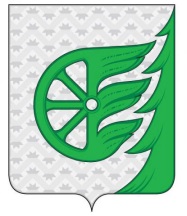 Администрация городского округа город ШахуньяНижегородской областиП О С Т А Н О В Л Е Н И ЕПриложение 1к постановлению администрациигородского округа город Шахунья Нижегородской областиот 26.04.2022 г. № 421 Наименование налогаКБК РоссийскойФедерацииКБК РоссийскойФедерацииУтвержденоУтвержденоИсполненоИсполненоИсполненоНаименование налогаКБК РоссийскойФедерацииКБК РоссийскойФедерацииУтвержденоУтвержденотыс. руб.%%Доходы бюджета - ВсегоДоходы бюджета - ВсегоХ1359216,52794277747,31598277747,3159820,4          в том числе: 
НАЛОГОВЫЕ И НЕНАЛОГОВЫЕ ДОХОДЫ          в том числе: 
НАЛОГОВЫЕ И НЕНАЛОГОВЫЕ ДОХОДЫ000 1 00 00000 00 0000 000511193,20000106152,29470106152,2947020,8НАЛОГИ НА ПРИБЫЛЬ, ДОХОДЫНАЛОГИ НА ПРИБЫЛЬ, ДОХОДЫ000 1 01 00000 00 0000 000381991,3000082854,9449882854,9449821,7Налог на доходы физических лицНалог на доходы физических лиц000 1 01 02000 01 0000 110381991,3000082854,9449882854,9449821,7Налог на доходы физических лиц с доходов, источником которых является налоговый агент, за исключением доходов, в отношении которых исчисление и уплата налога осуществляются в соответствии со статьями 227, 227.1 и 228 Налогового кодекса Российской ФедерацииНалог на доходы физических лиц с доходов, источником которых является налоговый агент, за исключением доходов, в отношении которых исчисление и уплата налога осуществляются в соответствии со статьями 227, 227.1 и 228 Налогового кодекса Российской Федерации000 1 01 02010 01 0000 110377091,9000081552,8905081552,8905021,6Налог на доходы физических лиц с доходов, полученных от осуществления деятельности физическими лицами, зарегистрированными в качестве индивидуальных предпринимателей, нотариусов, занимающихся частной практикой, адвокатов, учредивших адвокатские кабинеты, и других лиц, занимающихся частной практикой в соответствии со статьей 227 Налогового кодекса Российской ФедерацииНалог на доходы физических лиц с доходов, полученных от осуществления деятельности физическими лицами, зарегистрированными в качестве индивидуальных предпринимателей, нотариусов, занимающихся частной практикой, адвокатов, учредивших адвокатские кабинеты, и других лиц, занимающихся частной практикой в соответствии со статьей 227 Налогового кодекса Российской Федерации000 1 01 02020 01 0000 1101142,700006,793516,793510,6Налог на доходы физических лиц с доходов,  полученных физическими лицами в соответствии со статьей 228 Налогового Кодекса Российской ФедерацииНалог на доходы физических лиц с доходов,  полученных физическими лицами в соответствии со статьей 228 Налогового Кодекса Российской Федерации000 1 01 02030 01 0000 1102666,30000508,25487508,2548719,1Налог на доходы физических лиц в виде фиксированных авансовых платежей с доходов, полученных физическими лицами, являющимися иностранными гражданами, осуществляющими трудовую деятельность по найму на основании патента в соответствии  со статьей 227.1 Налогового кодекса Российской ФедерацииНалог на доходы физических лиц в виде фиксированных авансовых платежей с доходов, полученных физическими лицами, являющимися иностранными гражданами, осуществляющими трудовую деятельность по найму на основании патента в соответствии  со статьей 227.1 Налогового кодекса Российской Федерации000 1 01 02040 01 0000 110877,90000787,31050787,3105089,7Налог на доходы физических лиц в части суммы налога, превышающей 650 000 рублей, относящейся к части налоговой базы, превышающей 5 000 000 рублей (за исключением налога на доходы физических лиц с сумм прибыли контролируемой иностранной компании, в том числе фиксированной прибыли контролируемой иностранной компании)Налог на доходы физических лиц в части суммы налога, превышающей 650 000 рублей, относящейся к части налоговой базы, превышающей 5 000 000 рублей (за исключением налога на доходы физических лиц с сумм прибыли контролируемой иностранной компании, в том числе фиксированной прибыли контролируемой иностранной компании)000 1 01 02080 01 0000 110212,50000-0,30440-0,30440-0,1НАЛОГИ НА ТОВАРЫ (РАБОТЫ, УСЛУГИ), РЕАЛИЗУЕМЫЕ НА ТЕРРИТОРИИ РОССИЙСКОЙ ФЕДЕРАЦИИНАЛОГИ НА ТОВАРЫ (РАБОТЫ, УСЛУГИ), РЕАЛИЗУЕМЫЕ НА ТЕРРИТОРИИ РОССИЙСКОЙ ФЕДЕРАЦИИ000 1 03 00000 00 0000 00018331,900005302,978835302,9788328,9Акцизы по подакцизным товарам (продукции), производимым на территории Российской ФедерацииАкцизы по подакцизным товарам (продукции), производимым на территории Российской Федерации000 1 03 02000 01 0000 11018331,900005302,978835302,9788328,9Доходы от уплаты акцизов на дизельное топливо, подлежащие распределению между бюджетами субъектов Российской Федерации и местными бюджетами с учетом установленных дифференцированных нормативов отчислений в местные бюджетыДоходы от уплаты акцизов на дизельное топливо, подлежащие распределению между бюджетами субъектов Российской Федерации и местными бюджетами с учетом установленных дифференцированных нормативов отчислений в местные бюджеты000 1 03 02230 01 0000 1108168,000002546,780592546,7805931,2Доходы от уплаты акцизов на дизельное топливо, подлежащие распределению между бюджетами субъектов Российской Федерации и местными бюджетами с учетом установленных дифференцированных нормативов отчислений в местные бюджеты (по нормативам, установленным федеральным законом о федеральном бюджете в целях формирования дорожных фондов субъектов Российской Федерации)Доходы от уплаты акцизов на дизельное топливо, подлежащие распределению между бюджетами субъектов Российской Федерации и местными бюджетами с учетом установленных дифференцированных нормативов отчислений в местные бюджеты (по нормативам, установленным федеральным законом о федеральном бюджете в целях формирования дорожных фондов субъектов Российской Федерации)000 1 03 02231 01 0000 1108168,000002546,780592546,7805931,2Доходы от уплаты акцизов на моторные масла для дизельных и (или) карбюраторных (инжекторных) двигателей, подлежащие распределению между бюджетами субъектов Российской Федерации и местными бюджетами с учетом установленных дифференцированных нормативов отчислений в местные бюджетыДоходы от уплаты акцизов на моторные масла для дизельных и (или) карбюраторных (инжекторных) двигателей, подлежащие распределению между бюджетами субъектов Российской Федерации и местными бюджетами с учетом установленных дифференцированных нормативов отчислений в местные бюджеты000 1 03 02240 01 0000 11078,9000016,3191416,3191420,7Доходы от уплаты акцизов на моторные масла для дизельных и (или) карбюраторных (инжекторных) двигателей, подлежащие распределению между бюджетами субъектов Российской Федерации и местными бюджетами с учетом установленных дифференцированных нормативов отчислений в местные бюджеты (по нормативам, установленным федеральным законом о федеральном бюджете в целях формирования дорожных фондов субъектов Российской Федерации)Доходы от уплаты акцизов на моторные масла для дизельных и (или) карбюраторных (инжекторных) двигателей, подлежащие распределению между бюджетами субъектов Российской Федерации и местными бюджетами с учетом установленных дифференцированных нормативов отчислений в местные бюджеты (по нормативам, установленным федеральным законом о федеральном бюджете в целях формирования дорожных фондов субъектов Российской Федерации)000 1 03 02241 01 0000 11078,9000016,3191416,3191420,7Доходы от уплаты акцизов на автомобильный бензин, подлежащие распределению между бюджетами субъектов Российской Федерации и местными бюджетами с учетом установленных дифференцированных нормативов отчислений в местные бюджетыДоходы от уплаты акцизов на автомобильный бензин, подлежащие распределению между бюджетами субъектов Российской Федерации и местными бюджетами с учетом установленных дифференцированных нормативов отчислений в местные бюджеты000 1 03 02250 01 0000 11011915,000003081,562473081,5624725,9Доходы от уплаты акцизов на автомобильный бензин, подлежащие распределению между бюджетами субъектов Российской Федерации и местными бюджетами с учетом установленных дифференцированных нормативов отчислений в местные бюджеты (по нормативам, установленным федеральным законом о федеральном бюджете в целях формирования дорожных фондов субъектов Российской Федерации)Доходы от уплаты акцизов на автомобильный бензин, подлежащие распределению между бюджетами субъектов Российской Федерации и местными бюджетами с учетом установленных дифференцированных нормативов отчислений в местные бюджеты (по нормативам, установленным федеральным законом о федеральном бюджете в целях формирования дорожных фондов субъектов Российской Федерации)000 1 03 02251 01 0000 11011915,000003081,562473081,5624725,9Доходы от уплаты акцизов на прямогонный бензин, подлежащие распределению между бюджетами субъектов Российской Федерации и местными бюджетами с учетом установленных дифференцированных нормативов отчислений в местные бюджетыДоходы от уплаты акцизов на прямогонный бензин, подлежащие распределению между бюджетами субъектов Российской Федерации и местными бюджетами с учетом установленных дифференцированных нормативов отчислений в местные бюджеты000 1 03 02260 01 0000 110-1830,00000-341,68337-341,6833718,7Доходы от уплаты акцизов на прямогонный бензин, подлежащие распределению между бюджетами субъектов Российской Федерации и местными бюджетами с учетом установленных дифференцированных нормативов отчислений в местные бюджеты (по нормативам, установленным федеральным законом о федеральном бюджете в целях формирования дорожных фондов субъектов Российской Федерации)Доходы от уплаты акцизов на прямогонный бензин, подлежащие распределению между бюджетами субъектов Российской Федерации и местными бюджетами с учетом установленных дифференцированных нормативов отчислений в местные бюджеты (по нормативам, установленным федеральным законом о федеральном бюджете в целях формирования дорожных фондов субъектов Российской Федерации)000 1 03 02261 01 0000 110-1830,00000-341,68337-341,6833718,7НАЛОГИ НА СОВОКУПНЫЙ ДОХОДНАЛОГИ НА СОВОКУПНЫЙ ДОХОД000 1 05 00000 00 0000 00041984,600009791,614219791,6142123,3Налог, взимаемый в связи с применением упрощенной системы налогообложенияНалог, взимаемый в связи с применением упрощенной системы налогообложения000 1 05 01000 00 0000 11033133,400007268,247887268,2478821,9Налог, взимаемый с налогоплательщиков, выбравших в качестве объекта налогообложения  доходыНалог, взимаемый с налогоплательщиков, выбравших в качестве объекта налогообложения  доходы000 1 05 01010 01 0000 11025082,000005497,061435497,0614321,9Налог, взимаемый с налогоплательщиков, выбравших в качестве объекта налогообложения  доходыНалог, взимаемый с налогоплательщиков, выбравших в качестве объекта налогообложения  доходы000 1 05 01011 01 0000 11025082,000005497,061435497,0614321,9Налог, взимаемый с налогоплательщиков, выбравших в качестве объекта налогообложения доходы, уменьшенные на величину расходовНалог, взимаемый с налогоплательщиков, выбравших в качестве объекта налогообложения доходы, уменьшенные на величину расходов000 1 05 01020 01 0000 1108051,400001769,686451769,6864522,0Налог, взимаемый с налогоплательщиков, выбравших в качестве объекта налогообложения доходы, уменьшенные на величину расходов (в том числе минимальный налог, зачисляемый в бюджеты субъектов Российской Федерации)Налог, взимаемый с налогоплательщиков, выбравших в качестве объекта налогообложения доходы, уменьшенные на величину расходов (в том числе минимальный налог, зачисляемый в бюджеты субъектов Российской Федерации)000 1 05 01021 01 0000 1108051,400001769,686451769,6864522,0Минимальный налог, зачисляемый в бюджеты субъектов Российской Федерации (за налоговые периоды, истекшие до 1 января 2016 года)Минимальный налог, зачисляемый в бюджеты субъектов Российской Федерации (за налоговые периоды, истекшие до 1 января 2016 года)000 1 05 01050 01 0000 1100,000001,500001,50000Единый налог на вмененный доход для отдельных видов деятельностиЕдиный налог на вмененный доход для отдельных видов деятельности000 1 05 02000 02 0000 1100,00000145,42722145,42722Единый налог на вмененный доход для отдельных видов деятельностиЕдиный налог на вмененный доход для отдельных видов деятельности000 1 05 02010 02 0000 1100,00000145,42722145,42722Единый сельскохозяйственный налогЕдиный сельскохозяйственный налог000 1 05 03000 01 0000 110250,000006,004006,004002,4Единый сельскохозяйственный налогЕдиный сельскохозяйственный налог000 1 05 03010 01 0000 110250,000006,004006,004002,4Налог, взимаемый в связи с применением патентной системы налогообложенияНалог, взимаемый в связи с применением патентной системы налогообложения000 1 05 04000 02 0000 1108601,200002371,935112371,9351127,6Налог, взимаемый в связи с применением патентной системы налогообложения, зачисляемый в бюджеты городских округовНалог, взимаемый в связи с применением патентной системы налогообложения, зачисляемый в бюджеты городских округов000 1 05 04010 02 0000 1108601,200002371,935112371,9351127,6НАЛОГИ НА ИМУЩЕСТВОНАЛОГИ НА ИМУЩЕСТВО000 1 06 00000 00 0000 00037715,100003305,099613305,099618,8Налог на имущество физических лицНалог на имущество физических лиц000 1 06 01000 00 0000 11017949,400001008,217921008,217925,6Налог на имущество физических лиц, взимаемый по  ставкам, применяемым к объектам налогообложения, расположенным в границах городских округовНалог на имущество физических лиц, взимаемый по  ставкам, применяемым к объектам налогообложения, расположенным в границах городских округов000 1 06 01020 04 0000 11017949,400001008,217921008,217925,6Земельный налогЗемельный налог000 1 06 06000 00 0000 11019765,700002296,881692296,8816911,6Земельный налог с организаций Земельный налог с организаций 000 1 06 06030 00 0000 1109362,000001256,412871256,4128713,4Земельный налог с организаций, обладающих земельным участком, расположенным в границах городских округовЗемельный налог с организаций, обладающих земельным участком, расположенным в границах городских округов000 1 06 06032 04 0000 1109362,000001256,412871256,4128713,4Земельный налог с физических лицЗемельный налог с физических лиц000 1 06 06040 00 0000 11010403,700001040,468821040,4688210,0Земельный налог с физических лиц,   обладающих земельным участком, расположенным в границах городских округовЗемельный налог с физических лиц,   обладающих земельным участком, расположенным в границах городских округов000 1 06 06042 04 0000 11010403,700001040,468821040,4688210,0ГОСУДАРСТВЕННАЯ ПОШЛИНАГОСУДАРСТВЕННАЯ ПОШЛИНА000 1 08 00000 00 0000 0004319,000001179,744381179,7443827,3Государственная пошлина по делам, рассматриваемым в судах общей юрисдикции, мировыми судьямиГосударственная пошлина по делам, рассматриваемым в судах общей юрисдикции, мировыми судьями000 1 08 03000 01 0000 1104319,000001174,744381174,7443827,2 Государственная пошлина по делам, рассматриваемым в судах общей юрисдикции, мировыми судьями (за исключением Верховного Суда Российской Федерации) Государственная пошлина по делам, рассматриваемым в судах общей юрисдикции, мировыми судьями (за исключением Верховного Суда Российской Федерации)000 1 08 03010 01 0000 1104319,000001174,744381174,7443827,2Государственная пошлина за государственную регистрацию, а также за совершение прочих юридически значимых действийГосударственная пошлина за государственную регистрацию, а также за совершение прочих юридически значимых действий000 1 08 07000 01 0000 1100,000005,000005,00000Государственная пошлина за выдачу разрешения на установку рекламной конструкцииГосударственная пошлина за выдачу разрешения на установку рекламной конструкции000 1 08 07150 01 0000 1100,000005,000005,00000ДОХОДЫ ОТ ИСПОЛЬЗОВАНИЯ ИМУЩЕСТВА, НАХОДЯЩЕГОСЯ В ГОСУДАРСТВЕННОЙ И МУНИЦИПАЛЬНОЙ СОБСТВЕННОСТИДОХОДЫ ОТ ИСПОЛЬЗОВАНИЯ ИМУЩЕСТВА, НАХОДЯЩЕГОСЯ В ГОСУДАРСТВЕННОЙ И МУНИЦИПАЛЬНОЙ СОБСТВЕННОСТИ000 1 11 00000 00 0000 00019915,300002452,153502452,1535012,3Доходы в виде прибыли, приходящейся на доли в уставных (складочных) капиталах хозяйственных товариществ и обществ, или дивидендов по акциям, принадлежащим Российской Федерации, субъектам Российской Федерации или муниципальным образованиямДоходы в виде прибыли, приходящейся на доли в уставных (складочных) капиталах хозяйственных товариществ и обществ, или дивидендов по акциям, принадлежащим Российской Федерации, субъектам Российской Федерации или муниципальным образованиям000 1 11 01000 00 0000 1201,000000,000000,000000,0Доходы в виде прибыли, приходящейся на доли в уставных (складочных) капиталах хозяйственных товариществ и обществ, или дивидендов по акциям, принадлежащим городским округамДоходы в виде прибыли, приходящейся на доли в уставных (складочных) капиталах хозяйственных товариществ и обществ, или дивидендов по акциям, принадлежащим городским округам000 1 11 01040 04 0000 1201,000000,000000,000000,0Доходы, получаемые в виде арендной либо иной платы за передачу в возмездное пользование государственного и муниципального имущества (за исключением имущества бюджетных и автономных учреждений, а также имущества государственных и муниципальных унитарных предприятий, в том числе казенных)Доходы, получаемые в виде арендной либо иной платы за передачу в возмездное пользование государственного и муниципального имущества (за исключением имущества бюджетных и автономных учреждений, а также имущества государственных и муниципальных унитарных предприятий, в том числе казенных)000 1 11 05000 00 0000 12016387,500001470,611481470,611489,0Доходы, получаемые в виде арендной платы за земельные участки, государственная собственность на которые не разграничена, а также средства от продажи права на заключение договоров аренды указанных земельных участковДоходы, получаемые в виде арендной платы за земельные участки, государственная собственность на которые не разграничена, а также средства от продажи права на заключение договоров аренды указанных земельных участков000 1 11 05010 00 0000 1204845,30000808,97283808,9728316,7Доходы, получаемые в виде арендной платы за земельные участки, государственная собственность на которые не разграничена и которые расположены в границах городских округов, а также средства от продажи права на заключение договоров аренды указанных земельных участковДоходы, получаемые в виде арендной платы за земельные участки, государственная собственность на которые не разграничена и которые расположены в границах городских округов, а также средства от продажи права на заключение договоров аренды указанных земельных участков000 1 11 05012 04 0000 1204845,30000808,97283808,9728316,7Доходы, получаемые в виде арендной платы за земли после разграничения государственной собственности на землю, а также средства от продажи права на заключение договоров аренды указанных земельных участков (за исключением земельных участков бюджетных и автономных учреждений)Доходы, получаемые в виде арендной платы за земли после разграничения государственной собственности на землю, а также средства от продажи права на заключение договоров аренды указанных земельных участков (за исключением земельных участков бюджетных и автономных учреждений)000 1 11 05020 00 0000 1202000,00000345,03795345,0379517,3Доходы, получаемые в виде арендной платы, а также средства от продажи права на заключение договоров аренды за земли, находящиеся в собственности городских округов (за исключением земельных участков муниципальных бюджетных и автономных учреждений)Доходы, получаемые в виде арендной платы, а также средства от продажи права на заключение договоров аренды за земли, находящиеся в собственности городских округов (за исключением земельных участков муниципальных бюджетных и автономных учреждений)000 1 11 05024 04 0000 1202000,00000345,03795345,0379517,3Доходы от сдачи в аренду имущества, находящегося в оперативном управлении органов государственной власти, органов местного самоуправления, органов управления государственными внебюджетными фондами и созданных ими учреждений (за исключением имущества бюджетных и автономных учреждений)Доходы от сдачи в аренду имущества, находящегося в оперативном управлении органов государственной власти, органов местного самоуправления, органов управления государственными внебюджетными фондами и созданных ими учреждений (за исключением имущества бюджетных и автономных учреждений)000 1 11 05030 00 0000 1209542,20000316,60070316,600703,3Доходы от сдачи в аренду имущества, находящегося в оперативном управлении органов управления городских округов и созданных ими учреждений (за исключением имущества муниципальных бюджетных и автономных учреждений)Доходы от сдачи в аренду имущества, находящегося в оперативном управлении органов управления городских округов и созданных ими учреждений (за исключением имущества муниципальных бюджетных и автономных учреждений)000 1 11 05034 04 0000 1209542,20000316,60070316,600703,3Платежи от государственных и муниципальных унитарных предприятийПлатежи от государственных и муниципальных унитарных предприятий000 1 11 07000 00 0000 1202,800000,000000,000000,0Доходы от перечисления части прибыли государственных и муниципальных унитарных предприятий, остающейся после уплаты налогов и обязательных платежейДоходы от перечисления части прибыли государственных и муниципальных унитарных предприятий, остающейся после уплаты налогов и обязательных платежей000 1 11 07010 00 0000 1202,800000,000000,000000,0Доходы от перечисления части прибыли, остающейся после уплаты налогов и иных обязательных платежей муниципальных унитарных предприятий, созданных городскими округамиДоходы от перечисления части прибыли, остающейся после уплаты налогов и иных обязательных платежей муниципальных унитарных предприятий, созданных городскими округами000 1 11 07014 04 0000 1202,800000,000000,000000,0Прочие доходы от использования имущества и прав, находящихся в государственной и муниципальной собственности (за исключением имущества бюджетных и автономных учреждений, а также имущества государственных и муниципальных унитарных предприятий, в том числе казенных)Прочие доходы от использования имущества и прав, находящихся в государственной и муниципальной собственности (за исключением имущества бюджетных и автономных учреждений, а также имущества государственных и муниципальных унитарных предприятий, в том числе казенных)000 1 11 09000 00 0000 1203524,00000981,54202981,5420227,9Прочие поступления от использования имущества, находящегося в государственной и муниципальной собственности (за исключением имущества бюджетных и автономных учреждений, а также имущества государственных и муниципальных унитарных предприятий, в том числе казенных)Прочие поступления от использования имущества, находящегося в государственной и муниципальной собственности (за исключением имущества бюджетных и автономных учреждений, а также имущества государственных и муниципальных унитарных предприятий, в том числе казенных)000 1 11 09040 00 0000 1203399,00000940,40890940,4089027,7Прочие поступления от использования имущества, находящегося в собственности городских округов (за исключением имущества муниципальных бюджетных и автономных учреждений, а также имущества муниципальных унитарных предприятий, в том числе казенных)Прочие поступления от использования имущества, находящегося в собственности городских округов (за исключением имущества муниципальных бюджетных и автономных учреждений, а также имущества муниципальных унитарных предприятий, в том числе казенных)000 1 11 09044 04 0000 1203399,00000940,40890940,4089027,7Плата, поступившая в рамках договора за предоставление права на размещение и эксплуатацию нестационарного торгового объекта, установку и эксплуатацию рекламных конструкций на землях или  земельных участках, находящихся в государственной или муниципальной собственности, и на землях или земельных участках, государственная собственность на которые не разграниченаПлата, поступившая в рамках договора за предоставление права на размещение и эксплуатацию нестационарного торгового объекта, установку и эксплуатацию рекламных конструкций на землях или  земельных участках, находящихся в государственной или муниципальной собственности, и на землях или земельных участках, государственная собственность на которые не разграничена000 1 11 09080 00 0000 120125,0000041,1331241,1331232,9Плата, поступившая в рамках договора за предоставление права на размещение и эксплуатацию нестационарного торгового объекта, установку и эксплуатацию рекламных конструкций на землях или  земельных участках, находящихся в собственности городских округов, и на землях или земельных участках, государственная собственность на которые не разграниченаПлата, поступившая в рамках договора за предоставление права на размещение и эксплуатацию нестационарного торгового объекта, установку и эксплуатацию рекламных конструкций на землях или  земельных участках, находящихся в собственности городских округов, и на землях или земельных участках, государственная собственность на которые не разграничена000 1 11 09080 04 0000 120125,0000041,1331241,1331232,9ПЛАТЕЖИ ПРИ ПОЛЬЗОВАНИИ ПРИРОДНЫМИ РЕСУРСАМИПЛАТЕЖИ ПРИ ПОЛЬЗОВАНИИ ПРИРОДНЫМИ РЕСУРСАМИ000 1 12 00000 00 0000 000306,10000122,68328122,6832840,1Плата за негативное воздействие на окружающую средуПлата за негативное воздействие на окружающую среду000 1 12 01000 01 0000 120306,10000122,68328122,6832840,1Плата за выбросы загрязняющих веществ в атмосферный воздух стационарными объектамиПлата за выбросы загрязняющих веществ в атмосферный воздух стационарными объектами000 1 12 01010 01 0000 12066,3000040,0821040,0821060,5Плата за сбросы загрязняющих веществ в водные объектыПлата за сбросы загрязняющих веществ в водные объекты000 1 12 01030 01 0000 12053,3000017,2254117,2254132,3Плата за размещение отходов производства и потребленияПлата за размещение отходов производства и потребления000 1 12 01040 01 0000 120186,5000065,3757765,3757735,1Плата за размещение отходов производстваПлата за размещение отходов производства000 1 12 01041 01 0000 120186,5000065,3757765,3757735,1ДОХОДЫ ОТ ОКАЗАНИЯ ПЛАТНЫХ УСЛУГ И КОМПЕНСАЦИИ ЗАТРАТ ГОСУДАРСТВАДОХОДЫ ОТ ОКАЗАНИЯ ПЛАТНЫХ УСЛУГ И КОМПЕНСАЦИИ ЗАТРАТ ГОСУДАРСТВА000 1 13 00000 00 0000 0001621,1000019,0882819,088281,2Доходы от компенсации затрат государстваДоходы от компенсации затрат государства000 1 13 02000 00 0000 1301621,1000019,0882819,088281,2Прочие доходы от компенсации затрат государства Прочие доходы от компенсации затрат государства 000 1 13 02990 00 0000 1301621,1000019,0882819,088281,2Прочие доходы от компенсации затрат  бюджетов городских округов Прочие доходы от компенсации затрат  бюджетов городских округов 000 1 13 02994 04 0000 1301621,1000019,0882819,088281,2ДОХОДЫ ОТ ПРОДАЖИ МАТЕРИАЛЬНЫХ И НЕМАТЕРИАЛЬНЫХ АКТИВОВДОХОДЫ ОТ ПРОДАЖИ МАТЕРИАЛЬНЫХ И НЕМАТЕРИАЛЬНЫХ АКТИВОВ000 1 14 00000 00 0000 0003950,00000842,90000842,9000021,3Доходы от реализации имущества, находящегося в государственной и муниципальной собственности (за исключением движимого имущества бюджетных и автономных учреждений, а также имущества государственных и муниципальных унитарных предприятий, в том числе казенных)Доходы от реализации имущества, находящегося в государственной и муниципальной собственности (за исключением движимого имущества бюджетных и автономных учреждений, а также имущества государственных и муниципальных унитарных предприятий, в том числе казенных)000 1 14 02000 00 0000 0001500,000000,000000,000000,0Доходы от реализации имущества, находящегося в собственности городских округов (за исключением движимого имущества муниципальных бюджетных и автономных учреждений, а также имущества муниципальных унитарных предприятий, в том числе казенных), в части реализации основных средств по указанному имуществуДоходы от реализации имущества, находящегося в собственности городских округов (за исключением движимого имущества муниципальных бюджетных и автономных учреждений, а также имущества муниципальных унитарных предприятий, в том числе казенных), в части реализации основных средств по указанному имуществу000 1 14 02040 04 0000 4101500,000000,000000,000000,0Доходы от реализации иного имущества, находящегося в собственности городских округов (за исключением имущества муниципальных бюджетных и автономных учреждений, а также имущества муниципальных унитарных предприятий, в том числе казенных), в части реализации основных средств по указанному имуществуДоходы от реализации иного имущества, находящегося в собственности городских округов (за исключением имущества муниципальных бюджетных и автономных учреждений, а также имущества муниципальных унитарных предприятий, в том числе казенных), в части реализации основных средств по указанному имуществу000 1 14 02043 04 0000 4101500,000000,000000,000000,0Доходы от продажи земельных участков, находящихся в государственной и муниципальной собственностиДоходы от продажи земельных участков, находящихся в государственной и муниципальной собственности000 1 14 06000 00 0000 4302400,00000842,90000842,9000035,1 Доходы     от    продажи    земельных    участков,                              государственная  собственность  на   которые   не                              разграничена Доходы     от    продажи    земельных    участков,                              государственная  собственность  на   которые   не                              разграничена000 1 14 06010 00 0000 4301200,00000727,90000727,9000060,7 Доходы    от    продажи    земельных    участков,                              государственная  собственность  на   которые   не                              разграничена и  которые  расположены  в границах городских округов Доходы    от    продажи    земельных    участков,                              государственная  собственность  на   которые   не                              разграничена и  которые  расположены  в границах городских округов000 1 14 06012 04 0000 4301200,00000727,90000727,9000060,7Доходы от продажи земельных участков, государственная собственность на которые разграничена (за исключением земельных участков бюджетных и автономных учреждений)Доходы от продажи земельных участков, государственная собственность на которые разграничена (за исключением земельных участков бюджетных и автономных учреждений)000 1 14 06020 00 0000 4301200,00000115,00000115,000009,6Доходы от продажи земельных участков, находящихся в собственности городских округов (за исключением земельных участков муниципальных бюджетных и автономных учреждений)Доходы от продажи земельных участков, находящихся в собственности городских округов (за исключением земельных участков муниципальных бюджетных и автономных учреждений)000 1 14 06024 04 0000 4301200,00000115,00000115,000009,6Плата за увеличение площади земельных участков, находящихся в частной собственности, в результате перераспределения таких земельных участков и земель (или) земельных участков, находящихся в государственной или муниципальной собственностиПлата за увеличение площади земельных участков, находящихся в частной собственности, в результате перераспределения таких земельных участков и земель (или) земельных участков, находящихся в государственной или муниципальной собственности000 1 14 06300 00 0000 43050,000000,000000,000000,0Плата за увеличение площади земельных участков, находящихся в частной собственности, в результате перераспределения таких земельных участков и земель (или) земельных участков, государственная собственность на которые не разграниченаПлата за увеличение площади земельных участков, находящихся в частной собственности, в результате перераспределения таких земельных участков и земель (или) земельных участков, государственная собственность на которые не разграничена000 1 14 06310 00 0000 43050,000000,000000,000000,0Плата за увеличение площади земельных участков, находящихся в частной собственности, в результате перераспределения таких земельных участков и земель (или) земельных участков, государственная собственность на которые не разграничена и которые расположены в границах городских округовПлата за увеличение площади земельных участков, находящихся в частной собственности, в результате перераспределения таких земельных участков и земель (или) земельных участков, государственная собственность на которые не разграничена и которые расположены в границах городских округов000 1 14 06312 04 0000 43050,000000,000000,000000,0ШТРАФЫ, САНКЦИИ, ВОЗМЕЩЕНИЕ УЩЕРБАШТРАФЫ, САНКЦИИ, ВОЗМЕЩЕНИЕ УЩЕРБА000 1 16 00000 00 0000 000740,70000265,15555265,1555535,8Административные штрафы, установленные Кодексом Российской Федерации об административных правонарушенияхАдминистративные штрафы, установленные Кодексом Российской Федерации об административных правонарушениях000 1 16 01000 01 0000 140641,00000190,42806190,4280629,7Административные штрафы, установленные главой 5 Кодекса Российской Федерации об административных правонарушениях, за административные правонарушения, посягающие на права гражданАдминистративные штрафы, установленные главой 5 Кодекса Российской Федерации об административных правонарушениях, за административные правонарушения, посягающие на права граждан000 1 16 01050 01 0000 14048,000003,266033,266036,8Административные штрафы, установленные главой 5 Кодекса Российской Федерации об административных правонарушениях, за административные правонарушения, посягающие на права граждан, налагаемые мировыми судьями, комиссиями по делам несовершеннолетних и защите их правАдминистративные штрафы, установленные главой 5 Кодекса Российской Федерации об административных правонарушениях, за административные правонарушения, посягающие на права граждан, налагаемые мировыми судьями, комиссиями по делам несовершеннолетних и защите их прав000 1 16 01053 01 0000 14048,000003,266033,266036,8Административные штрафы, установленные главой 6 Кодекса Российской Федерации об административных правонарушениях, за административные правонарушения, посягающие на здоровье, санитарно-эпидемиологическое благополучие населения и общественную нравственностьАдминистративные штрафы, установленные главой 6 Кодекса Российской Федерации об административных правонарушениях, за административные правонарушения, посягающие на здоровье, санитарно-эпидемиологическое благополучие населения и общественную нравственность000 1 16 01060 01 0000 140122,0000033,6676333,6676327,6Административные штрафы, установленные главой 6 Кодекса Российской Федерации об административных правонарушениях, за административные правонарушения, посягающие на здоровье, санитарно-эпидемиологическое благополучие населения и общественную нравственность, налагаемые мировыми судьями, комиссиями по делам несовершеннолетних и защите их правАдминистративные штрафы, установленные главой 6 Кодекса Российской Федерации об административных правонарушениях, за административные правонарушения, посягающие на здоровье, санитарно-эпидемиологическое благополучие населения и общественную нравственность, налагаемые мировыми судьями, комиссиями по делам несовершеннолетних и защите их прав000 1 16 01063 01 0000 140122,0000033,6676333,6676327,6Административные штрафы, установленные главой 7 Кодекса Российской Федерации об административных правонарушениях, за административные правонарушения в области охраны собственностиАдминистративные штрафы, установленные главой 7 Кодекса Российской Федерации об административных правонарушениях, за административные правонарушения в области охраны собственности000 1 16 01070 01 0000 14038,0000021,7575121,7575157,3Административные штрафы, установленные главой 7 Кодекса Российской Федерации об административных правонарушениях, за административные правонарушения в области охраны собственности, налагаемые мировыми судьями, комиссиями по делам несовершеннолетних и защите их правАдминистративные штрафы, установленные главой 7 Кодекса Российской Федерации об административных правонарушениях, за административные правонарушения в области охраны собственности, налагаемые мировыми судьями, комиссиями по делам несовершеннолетних и защите их прав000 1 16 01073 01 0000 14038,0000016,7575116,7575144,1Административные штрафы, установленные главой 7 Кодекса Российской Федерации об административных правонарушениях, за административные правонарушения в области охраны собственности, выявленные должностными лицами органов муниципального контроляАдминистративные штрафы, установленные главой 7 Кодекса Российской Федерации об административных правонарушениях, за административные правонарушения в области охраны собственности, выявленные должностными лицами органов муниципального контроля000 1 16 01074 01 0000 1400,000005,000005,00000Административные штрафы, установленные главой 8 Кодекса Российской Федерации об административных правонарушениях, за административные правонарушения в области охраны окружающей среды и природопользованияАдминистративные штрафы, установленные главой 8 Кодекса Российской Федерации об административных правонарушениях, за административные правонарушения в области охраны окружающей среды и природопользования000 1 16 01080 01 0000 14092,000001,000001,000001,1Административные штрафы, установленные главой 8 Кодекса Российской Федерации об административных правонарушениях, за административные правонарушения в области охраны окружающей среды и природопользования, налагаемые мировыми судьями, комиссиями по делам несовершеннолетних и защите их правАдминистративные штрафы, установленные главой 8 Кодекса Российской Федерации об административных правонарушениях, за административные правонарушения в области охраны окружающей среды и природопользования, налагаемые мировыми судьями, комиссиями по делам несовершеннолетних и защите их прав000 1 16 01083 01 0000 14092,000001,000001,000001,1Административные штрафы, установленные главой 14 Кодекса Российской Федерации об административных правонарушениях, за административные правонарушения в области предпринимательской деятельности и деятельности саморегулируемых организацийАдминистративные штрафы, установленные главой 14 Кодекса Российской Федерации об административных правонарушениях, за административные правонарушения в области предпринимательской деятельности и деятельности саморегулируемых организаций000 1 16 01140 01 0000 14018,000000,000000,000000,0Административные штрафы, установленные главой 14 Кодекса Российской Федерации об административных правонарушениях, за административные правонарушения в области предпринимательской деятельности и деятельности саморегулируемых организаций, налагаемые мировыми судьями, комиссиями по делам несовершеннолетних и защите их правАдминистративные штрафы, установленные главой 14 Кодекса Российской Федерации об административных правонарушениях, за административные правонарушения в области предпринимательской деятельности и деятельности саморегулируемых организаций, налагаемые мировыми судьями, комиссиями по делам несовершеннолетних и защите их прав000 1 16 01143 01 0000 14018,000000,000000,000000,0Административные штрафы, установленные главой 15 Кодекса Российской Федерации об административных правонарушениях, за административные правонарушения в области финансов, налогов и сборов, страхования, рынка ценных бумагАдминистративные штрафы, установленные главой 15 Кодекса Российской Федерации об административных правонарушениях, за административные правонарушения в области финансов, налогов и сборов, страхования, рынка ценных бумаг000 1 16 01150 01 0000 14019,000000,446040,446042,3Административные штрафы, установленные главой 15 Кодекса Российской Федерации об административных правонарушениях, за административные правонарушения в области финансов, налогов и сборов, страхования, рынка ценных бумаг (за исключением штрафов, указанных в пункте 6 статьи 46 Бюджетного кодекса Российской Федерации), налагаемые мировыми судьями, комиссиями по делам несовершеннолетних и защите их правАдминистративные штрафы, установленные главой 15 Кодекса Российской Федерации об административных правонарушениях, за административные правонарушения в области финансов, налогов и сборов, страхования, рынка ценных бумаг (за исключением штрафов, указанных в пункте 6 статьи 46 Бюджетного кодекса Российской Федерации), налагаемые мировыми судьями, комиссиями по делам несовершеннолетних и защите их прав000 1 16 01153 01 0000 14019,000000,446040,446042,3Административные штрафы, установленные главой 17 Кодекса Российской Федерации об административных правонарушениях, за административные правонарушения, посягающие на институты государственной властиАдминистративные штрафы, установленные главой 17 Кодекса Российской Федерации об административных правонарушениях, за административные правонарушения, посягающие на институты государственной власти000 1 16 01170 01 0000 1400,000002,000002,00000Административные штрафы, установленные главой 17 Кодекса Российской Федерации об административных правонарушениях, за административные правонарушения, посягающие на институты государственной власти, налагаемые мировыми судьями, комиссиями по делам несовершеннолетних и защите их правАдминистративные штрафы, установленные главой 17 Кодекса Российской Федерации об административных правонарушениях, за административные правонарушения, посягающие на институты государственной власти, налагаемые мировыми судьями, комиссиями по делам несовершеннолетних и защите их прав000 1 16 01173 01 0000 1400,000002,000002,00000Административные штрафы, установленные главой 19 Кодекса Российской Федерации об административных правонарушениях, за административные правонарушения против порядка управленияАдминистративные штрафы, установленные главой 19 Кодекса Российской Федерации об административных правонарушениях, за административные правонарушения против порядка управления000 1 16 01190 01 0000 140183,0000090,8000090,8000049,6Административные штрафы, установленные главой 19 Кодекса Российской Федерации об административных правонарушениях, за административные правонарушения против порядка управления, налагаемые мировыми судьями, комиссиями по делам несовершеннолетних и защите их правАдминистративные штрафы, установленные главой 19 Кодекса Российской Федерации об административных правонарушениях, за административные правонарушения против порядка управления, налагаемые мировыми судьями, комиссиями по делам несовершеннолетних и защите их прав000 1 16 01193 01 0000 140183,0000090,8000090,8000049,6Административные штрафы, установленные главой 20 Кодекса Российской Федерации об административных правонарушениях, за административные правонарушения, посягающие на общественный порядок и общественную безопасностьАдминистративные штрафы, установленные главой 20 Кодекса Российской Федерации об административных правонарушениях, за административные правонарушения, посягающие на общественный порядок и общественную безопасность000 1 16 01200 01 0000 140121,0000037,4908537,4908531,0Административные штрафы, установленные главой 20 Кодекса Российской Федерации об административных правонарушениях, за административные правонарушения, посягающие на общественный порядок и общественную безопасность, налагаемые мировыми судьями, комиссиями по делам несовершеннолетних и защите их правАдминистративные штрафы, установленные главой 20 Кодекса Российской Федерации об административных правонарушениях, за административные правонарушения, посягающие на общественный порядок и общественную безопасность, налагаемые мировыми судьями, комиссиями по делам несовершеннолетних и защите их прав000 1 16 01203 01 0000 140121,0000037,4908537,4908531,0Административные штрафы, установленные законами субъектов Российской Федерации об административных правонарушенияхАдминистративные штрафы, установленные законами субъектов Российской Федерации об административных правонарушениях000 1 16 02000 02 0000 1400,000009,000009,00000Административные штрафы, установленные законами субъектов Российской Федерации об административных правонарушениях, за нарушение муниципальных правовых актовАдминистративные штрафы, установленные законами субъектов Российской Федерации об административных правонарушениях, за нарушение муниципальных правовых актов000 1 16 02020 02 0000 1400,000009,000009,00000Штрафы, неустойки, пени, уплаченные в соответствии с законом или договором в случае неисполнения или ненадлежащего исполнения обязательств перед государственным (муниципальным) органом, органом управления государственным внебюджетным фондом, казенным учреждением, Центральным банком Российской Федерации, иной организацией, действующей от имени Российской ФедерацииШтрафы, неустойки, пени, уплаченные в соответствии с законом или договором в случае неисполнения или ненадлежащего исполнения обязательств перед государственным (муниципальным) органом, органом управления государственным внебюджетным фондом, казенным учреждением, Центральным банком Российской Федерации, иной организацией, действующей от имени Российской Федерации000 1 16 07000 00 0000 14099,7000013,4044413,4044413,4Иные штрафы, неустойки, пени, уплаченные в соответствии с законом или договором в случае неисполнения или ненадлежащего исполнения обязательств перед государственным (муниципальным) органом, казенным учреждением, Центральным банком Российской Федерации, государственной корпорациейИные штрафы, неустойки, пени, уплаченные в соответствии с законом или договором в случае неисполнения или ненадлежащего исполнения обязательств перед государственным (муниципальным) органом, казенным учреждением, Центральным банком Российской Федерации, государственной корпорацией000 1 16 07090 00 0000 14099,7000013,4044413,4044413,4Иные штрафы, неустойки, пени, уплаченные в соответствии с законом или договором в случае неисполнения или ненадлежащего исполнения обязательств перед муниципальным органом, (муниципальным казенным учреждением) городского округаИные штрафы, неустойки, пени, уплаченные в соответствии с законом или договором в случае неисполнения или ненадлежащего исполнения обязательств перед муниципальным органом, (муниципальным казенным учреждением) городского округа000 1 16 07090 04 0000 14099,7000013,4044413,4044413,4Платежи в целях возмещения причиненного ущерба (убытков)Платежи в целях возмещения причиненного ущерба (убытков)000 1 16 10000 00 0000 1400,0000045,2907245,29072Доходы от денежных взысканий (штрафов), поступающие в счет погашения задолженности, образовавшейся до 1 января 2020 года, подлежащие зачислению в бюджеты бюджетной системы Российской Федерации по нормативам, действовавшим в 2019 годуДоходы от денежных взысканий (штрафов), поступающие в счет погашения задолженности, образовавшейся до 1 января 2020 года, подлежащие зачислению в бюджеты бюджетной системы Российской Федерации по нормативам, действовавшим в 2019 году000 1 16 10120 00 0000 1400,0000045,2907245,29072Доходы от денежных взысканий (штрафов), поступающие в счет погашения задолженности, образовавшейся до 1 января 2020 года, подлежащие зачислению в бюджет муниципального образования по нормативам, действовавшим в 2019 годуДоходы от денежных взысканий (штрафов), поступающие в счет погашения задолженности, образовавшейся до 1 января 2020 года, подлежащие зачислению в бюджет муниципального образования по нормативам, действовавшим в 2019 году000 1 16 10123 01 0000 1400,0000045,1657245,16572Доходы от денежных взысканий (штрафов), поступающие в счет погашения задолженности, образовавшейся до 1 января 2020 года, подлежащие зачислению в федеральный бюджет и бюджет муниципального образования по нормативам, действовавшим в 2019 годуДоходы от денежных взысканий (штрафов), поступающие в счет погашения задолженности, образовавшейся до 1 января 2020 года, подлежащие зачислению в федеральный бюджет и бюджет муниципального образования по нормативам, действовавшим в 2019 году000 1 16 10129 01 0000 1400,000000,125000,12500Платежи, уплачиваемые в целях возмещения вредаПлатежи, уплачиваемые в целях возмещения вреда000 1 16 11000 01 0000 1400,000007,032337,03233Платежи по искам о возмещении вреда, причиненного окружающей среде, а также платежи, уплачиваемые при добровольном возмещении вреда, причиненного окружающей среде (за исключением вреда, причиненного окружающей среде на особо охраняемых природных территориях, а также вреда, причиненного водным объектам), подлежащие зачислению в бюджет муниципального образованияПлатежи по искам о возмещении вреда, причиненного окружающей среде, а также платежи, уплачиваемые при добровольном возмещении вреда, причиненного окружающей среде (за исключением вреда, причиненного окружающей среде на особо охраняемых природных территориях, а также вреда, причиненного водным объектам), подлежащие зачислению в бюджет муниципального образования000 1 16 11050 01 0000 1400,000007,032337,03233ПРОЧИЕ НЕНАЛОГОВЫЕ ДОХОДЫПРОЧИЕ НЕНАЛОГОВЫЕ ДОХОДЫ000 1 17 00000 00 0000 000318,1000015,9320815,932085,0Невыясненные поступленияНевыясненные поступления000 1 17 01000 00 0000 1800,000007,088777,08877Невыясненные поступления, зачисляемые в бюджеты городских округовНевыясненные поступления, зачисляемые в бюджеты городских округов000 1 17 01040 04 0000 1800,000007,088777,08877Прочие неналоговые доходыПрочие неналоговые доходы000 1 17 05000 00 0000 1800,000008,843318,84331Прочие неналоговые доходы бюджетов городских округовПрочие неналоговые доходы бюджетов городских округов000 1 17 05040 04 0000 1800,000008,843318,84331Инициативные платежиИнициативные платежи000 1 17 15000 00 0000 150318,100000,000000,000000,0Инициативные платежи, зачисляемые в бюджеты городских округовИнициативные платежи, зачисляемые в бюджеты городских округов000 1 17 15020 04 0000 150318,100000,000000,000000,0БЕЗВОЗМЕЗДНЫЕ ПОСТУПЛЕНИЯБЕЗВОЗМЕЗДНЫЕ ПОСТУПЛЕНИЯ000 2 00 00000 00 0000 000848023,32794171595,02128171595,0212820,2БЕЗВОЗМЕЗДНЫЕ ПОСТУПЛЕНИЯ ОТ ДРУГИХ БЮДЖЕТОВ БЮДЖЕТНОЙ СИСТЕМЫ РОССИЙСКОЙ ФЕДЕРАЦИИБЕЗВОЗМЕЗДНЫЕ ПОСТУПЛЕНИЯ ОТ ДРУГИХ БЮДЖЕТОВ БЮДЖЕТНОЙ СИСТЕМЫ РОССИЙСКОЙ ФЕДЕРАЦИИ000 2 02 00000 00 0000 000850244,41332173541,22995173541,2299520,4Дотации бюджетам бюджетной системы Российской ФедерацииДотации бюджетам бюджетной системы Российской Федерации000 2 02 10000 00 0000 150176631,6000042837,9450042837,9450024,3Дотации на выравнивание бюджетной обеспеченностиДотации на выравнивание бюджетной обеспеченности000 2 02 15001 00 0000 150105596,4000025079,1450025079,1450023,8Дотации бюджетам городских округов на выравнивание бюджетной обеспеченности из бюджета субъекта Российской ФедерацииДотации бюджетам городских округов на выравнивание бюджетной обеспеченности из бюджета субъекта Российской Федерации000 2 02 15001 04 0000 150105596,4000025079,1450025079,1450023,8Дотации бюджетам на поддержку мер по обеспечению сбалансированности бюджетовДотации бюджетам на поддержку мер по обеспечению сбалансированности бюджетов000 2 02 15002 00 0000 15071035,2000017758,8000017758,8000025,0Дотации бюджетам городских округов на поддержку мер по обеспечению сбалансированности бюджетовДотации бюджетам городских округов на поддержку мер по обеспечению сбалансированности бюджетов000 2 02 15002 04 0000 15071035,2000017758,8000017758,8000025,0Субсидии бюджетам бюджетной системы Российской Федерации (межбюджетные субсидии)Субсидии бюджетам бюджетной системы Российской Федерации (межбюджетные субсидии)000 2 02 20000 00 0000 150199924,160326802,869676802,869673,4Субсидии бюджетам муниципальных образований на обеспечение мероприятий по переселению граждан из аварийного жилищного фонда, в том числе переселению граждан из аварийного жилищного фонда с учетом необходимости развития малоэтажного жилищного строительства, за счет средств, поступивших от государственной корпорации - Фонда содействия реформированию жилищно-коммунального хозяйстваСубсидии бюджетам муниципальных образований на обеспечение мероприятий по переселению граждан из аварийного жилищного фонда, в том числе переселению граждан из аварийного жилищного фонда с учетом необходимости развития малоэтажного жилищного строительства, за счет средств, поступивших от государственной корпорации - Фонда содействия реформированию жилищно-коммунального хозяйства000 2 02 20299 00 0000 150104931,700000,000000,000000,0Субсидии бюджетам городских округов на обеспечение мероприятий по переселению граждан из аварийного жилищного фонда, в том числе переселению граждан из аварийного жилищного фонда с учетом необходимости развития малоэтажного жилищного строительства, за счет средств, поступивших от государственной корпорации - Фонда содействия реформированию жилищно-коммунального хозяйстваСубсидии бюджетам городских округов на обеспечение мероприятий по переселению граждан из аварийного жилищного фонда, в том числе переселению граждан из аварийного жилищного фонда с учетом необходимости развития малоэтажного жилищного строительства, за счет средств, поступивших от государственной корпорации - Фонда содействия реформированию жилищно-коммунального хозяйства000 2 02 20299 04 0000 150104931,700000,000000,000000,0Субсидии бюджетам муниципальных образований на обеспечение мероприятий по переселению граждан из аварийного жилищного фонда, в том числе переселению граждан из аварийного жилищного фонда с учетом необходимости развития малоэтажного жилищного строительства, за счет средств бюджетовСубсидии бюджетам муниципальных образований на обеспечение мероприятий по переселению граждан из аварийного жилищного фонда, в том числе переселению граждан из аварийного жилищного фонда с учетом необходимости развития малоэтажного жилищного строительства, за счет средств бюджетов000 2 02 20302 00 0000 1503500,300000,000000,000000,0Субсидии бюджетам городских округов на обеспечение мероприятий по переселению граждан из аварийного жилищного фонда, в том числе переселению граждан из аварийного жилищного фонда с учетом необходимости развития малоэтажного жилищного строительства, за счет средств бюджетовСубсидии бюджетам городских округов на обеспечение мероприятий по переселению граждан из аварийного жилищного фонда, в том числе переселению граждан из аварийного жилищного фонда с учетом необходимости развития малоэтажного жилищного строительства, за счет средств бюджетов000 2 02 20302 04 0000 1503500,300000,000000,000000,0Субсидии бюджетам на организацию бесплатного горячего питания обучающихся, получающих начальное общее образование в государственных и муниципальных образовательных организацияхСубсидии бюджетам на организацию бесплатного горячего питания обучающихся, получающих начальное общее образование в государственных и муниципальных образовательных организациях000 2 02 25304 00 0000 15017663,630404531,803484531,8034825,7Субсидии бюджетам городских округов на организацию бесплатного горячего питания обучающихся, получающих начальное общее образование в государственных и муниципальных образовательных организацияхСубсидии бюджетам городских округов на организацию бесплатного горячего питания обучающихся, получающих начальное общее образование в государственных и муниципальных образовательных организациях000 2 02 25304 04 0000 15017663,630404531,803484531,8034825,7Субсидии бюджетам на обеспечение развития и укрепления материально-технической базы домов культуры в населенных пунктах с числом жителей до 50 тысяч человекСубсидии бюджетам на обеспечение развития и укрепления материально-технической базы домов культуры в населенных пунктах с числом жителей до 50 тысяч человек000 2 02 25467 00 0000 150748,274670,000000,000000,0Субсидии бюджетам городских округов на обеспечение развития и укрепления материально-технической базы домов культуры в населенных пунктах с числом жителей до 50 тысяч человекСубсидии бюджетам городских округов на обеспечение развития и укрепления материально-технической базы домов культуры в населенных пунктах с числом жителей до 50 тысяч человек000 2 02 25467 04 0000 150748,274670,000000,000000,0Субсидии бюджетам на поддержку отрасли культурыСубсидии бюджетам на поддержку отрасли культуры000 2 02 25519 00 0000 150262,47015130,89120130,8912049,9Субсидии бюджетам городских округов на поддержку отрасли культурыСубсидии бюджетам городских округов на поддержку отрасли культуры000 2 02 25519 04 0000 150262,47015130,89120130,8912049,9Субсидии бюджетам на реализацию программ формирования современной городской средыСубсидии бюджетам на реализацию программ формирования современной городской среды000 2 02 25555 00 0000 1509665,312500,000000,000000,0Субсидии бюджетам городских округов на реализацию программ формирования современной городской средыСубсидии бюджетам городских округов на реализацию программ формирования современной городской среды000 2 02 25555 04 0000 1509665,312500,000000,000000,0Субсидии бюджетам на софинансирование капитальных вложений в объекты государственной (муниципальной) собственности в рамках обеспечения комплексного развития сельских территорийСубсидии бюджетам на софинансирование капитальных вложений в объекты государственной (муниципальной) собственности в рамках обеспечения комплексного развития сельских территорий000 2 02 27576 00 0000 1504850,400000,000000,000000,0Субсидии бюджетам городских округов на софинансирование капитальных вложений в объекты государственной (муниципальной) собственности в рамках обеспечения комплексного развития сельских территорийСубсидии бюджетам городских округов на софинансирование капитальных вложений в объекты государственной (муниципальной) собственности в рамках обеспечения комплексного развития сельских территорий000 2 02 27576 04 0000 1504850,400000,000000,000000,0Прочие субсидииПрочие субсидии000 2 02 29999 00 0000 15058302,072602140,174992140,174993,7Прочие субсидии бюджетам городских округовПрочие субсидии бюджетам городских округов000 2 02 29999 04 0000 15058302,072602140,174992140,174993,7Субвенции бюджетам бюджетной системы Российской ФедерацииСубвенции бюджетам бюджетной системы Российской Федерации000 2 02 30000 00 0000 150451590,07200104162,97753104162,9775323,1Субвенции местным бюджетам на выполнение передаваемых полномочий субъектов Российской ФедерацииСубвенции местным бюджетам на выполнение передаваемых полномочий субъектов Российской Федерации000 2 02 30024 00 0000 150379479,9800093531,5431593531,5431524,6Субвенции бюджетам городских округов на выполнение передаваемых полномочий субъектов Российской ФедерацииСубвенции бюджетам городских округов на выполнение передаваемых полномочий субъектов Российской Федерации000 2 02 30024 04 0000 150379479,9800093531,5431593531,5431524,6Субвенции бюджетам на компенсацию части платы, взимаемой с родителей (законных представителей) за присмотр и уход за детьми, посещающими образовательные организации, реализующие образовательные программы дошкольного образованияСубвенции бюджетам на компенсацию части платы, взимаемой с родителей (законных представителей) за присмотр и уход за детьми, посещающими образовательные организации, реализующие образовательные программы дошкольного образования000 2 02 30029 00 0000 1504721,900001180,475001180,4750025,0Субвенции бюджетам городских округов на компенсацию части платы, взимаемой с родителей (законных представителей) за присмотр и уход за детьми, посещающими образовательные организации, реализующие образовательные программы дошкольного образованияСубвенции бюджетам городских округов на компенсацию части платы, взимаемой с родителей (законных представителей) за присмотр и уход за детьми, посещающими образовательные организации, реализующие образовательные программы дошкольного образования000 2 02 30029 04 0000 1504721,900001180,475001180,4750025,0Субвенции бюджетам муниципальных образований на предоставление жилых помещений детям-сиротам и детям, оставшимся без попечения родителей, лицам из их числа по договорам найма специализированных жилых помещенийСубвенции бюджетам муниципальных образований на предоставление жилых помещений детям-сиротам и детям, оставшимся без попечения родителей, лицам из их числа по договорам найма специализированных жилых помещений000 2 02 35082 00 0000 15024133,920000,000000,000000,0Субвенции бюджетам городских округов на предоставление жилых помещений детям-сиротам и детям, оставшимся без попечения родителей, лицам из их числа по договорам найма специализированных жилых помещенийСубвенции бюджетам городских округов на предоставление жилых помещений детям-сиротам и детям, оставшимся без попечения родителей, лицам из их числа по договорам найма специализированных жилых помещений000 2 02 35082 04 0000 15024133,920000,000000,000000,0Субвенции бюджетам на осуществление полномочий по составлению (изменению) списков кандидатов в присяжные заседатели федеральных судов общей юрисдикции в Российской ФедерацииСубвенции бюджетам на осуществление полномочий по составлению (изменению) списков кандидатов в присяжные заседатели федеральных судов общей юрисдикции в Российской Федерации000 2 02 35120 00 0000 150147,000000,000000,000000,0Субвенции бюджетам городских округов на осуществление полномочий по составлению (изменению) списков кандидатов в присяжные заседатели федеральных судов общей юрисдикции в Российской ФедерацииСубвенции бюджетам городских округов на осуществление полномочий по составлению (изменению) списков кандидатов в присяжные заседатели федеральных судов общей юрисдикции в Российской Федерации000 2 02 35120 04 0000 150147,000000,000000,000000,0Субвенции бюджетам на осуществление полномочий по обеспечению жильем отдельных категорий граждан, установленных Федеральным законом                                      от 12 января 1995 года № 5-ФЗ "О ветеранах", в соответствии с Указом Президента Российской Федерации от 7 мая  2008 года № 714 "Об обеспечении жильем ветеранов Великой Отечественной войны             1941 - 1945 годов"Субвенции бюджетам на осуществление полномочий по обеспечению жильем отдельных категорий граждан, установленных Федеральным законом                                      от 12 января 1995 года № 5-ФЗ "О ветеранах", в соответствии с Указом Президента Российской Федерации от 7 мая  2008 года № 714 "Об обеспечении жильем ветеранов Великой Отечественной войны             1941 - 1945 годов"000 2 02 35134 00 0000 1504163,500000,000000,000000,0Субвенции бюджетам городских округов на осуществление полномочий по обеспечению жильем отдельных категорий граждан, установленных Федеральным законом от 12 января 1995 года № 5-ФЗ   "О ветеранах", в соответствии с Указом Президента Российской Федерации от 7 мая 2008 года № 714          "Об обеспечении жильем ветеранов Великой Отечественной войны 1941 - 1945 годов"Субвенции бюджетам городских округов на осуществление полномочий по обеспечению жильем отдельных категорий граждан, установленных Федеральным законом от 12 января 1995 года № 5-ФЗ   "О ветеранах", в соответствии с Указом Президента Российской Федерации от 7 мая 2008 года № 714          "Об обеспечении жильем ветеранов Великой Отечественной войны 1941 - 1945 годов"000 2 02 35134 04 0000 1504163,500000,000000,000000,0Субвенции бюджетам на осуществление полномочий по обеспечению жильем отдельных категорий граждан, установленных Федеральным законом от 24 ноября 1995 года № 181-ФЗ "О социальной защите инвалидов в Российской Федерации"Субвенции бюджетам на осуществление полномочий по обеспечению жильем отдельных категорий граждан, установленных Федеральным законом от 24 ноября 1995 года № 181-ФЗ "О социальной защите инвалидов в Российской Федерации"000 2 02 35176 00 0000 1503198,672000,000000,000000,0Субвенции бюджетам городских округов на осуществление полномочий по обеспечению жильем отдельных категорий граждан, установленных Федеральным законом от 24 ноября 1995 года № 181-ФЗ "О социальной защите инвалидов в Российской Федерации"Субвенции бюджетам городских округов на осуществление полномочий по обеспечению жильем отдельных категорий граждан, установленных Федеральным законом от 24 ноября 1995 года № 181-ФЗ "О социальной защите инвалидов в Российской Федерации"000 2 02 35176 04 0000 1503198,672000,000000,000000,0Субвенции бюджетам муниципальных образований на ежемесячное денежное вознаграждение за классное руководство педагогическим работникам государственных и муниципальных общеобразовательных организацийСубвенции бюджетам муниципальных образований на ежемесячное денежное вознаграждение за классное руководство педагогическим работникам государственных и муниципальных общеобразовательных организаций000 2 02 35303 00 0000 15015076,800003827,880003827,8800025,4Субвенции бюджетам городских округов на ежемесячное денежное вознаграждение за классное руководство педагогическим работникам государственных и муниципальных общеобразовательных организацийСубвенции бюджетам городских округов на ежемесячное денежное вознаграждение за классное руководство педагогическим работникам государственных и муниципальных общеобразовательных организаций000 2 02 35303 04 0000 15015076,800003827,880003827,8800025,4Субвенции бюджетам на стимулирование развития приоритетных подотраслей агропромышленного комплекса и развитие малых форм хозяйствованияСубвенции бюджетам на стимулирование развития приоритетных подотраслей агропромышленного комплекса и развитие малых форм хозяйствования000 2 02 35502 00 0000 1502836,000000,000000,000000,0Субвенции бюджетам городских округов на стимулирование развития приоритетных подотраслей агропромышленного комплекса и развитие малых форм хозяйствованияСубвенции бюджетам городских округов на стимулирование развития приоритетных подотраслей агропромышленного комплекса и развитие малых форм хозяйствования000 2 02 35502 04 0000 1502836,000000,000000,000000,0Субвенции бюджетам на поддержку сельскохозяйственного производства по отдельным подотраслям растениеводства и животноводстваСубвенции бюджетам на поддержку сельскохозяйственного производства по отдельным подотраслям растениеводства и животноводства000 2 02 35508 00 0000 15012977,600004409,404384409,4043834,0Субвенции бюджетам городских округов на поддержку сельскохозяйственного производства по отдельным подотраслям растениеводства и животноводстваСубвенции бюджетам городских округов на поддержку сельскохозяйственного производства по отдельным подотраслям растениеводства и животноводства000 2 02 35508 04 0000 15012977,600004409,404384409,4043834,0Единая субвенция местным бюджетамЕдиная субвенция местным бюджетам000 2 02 39998 00 0000 1504854,700001213,675001213,6750025,0Единая субвенция бюджетам городских округовЕдиная субвенция бюджетам городских округов000 2 02 39998 04 0000 1504854,700001213,675001213,6750025,0Иные межбюджетные трансфертыИные межбюджетные трансферты000 2 02 40000 00 0000 15022098,5810019737,4377519737,4377589,3Прочие межбюджетные трансферты, передаваемые бюджетамПрочие межбюджетные трансферты, передаваемые бюджетам000 2 02 49999 00 0000 15022098,5810019737,4377519737,4377589,3Прочие межбюджетные трансферты, передаваемые бюджетам городских округовПрочие межбюджетные трансферты, передаваемые бюджетам городских округов000 2 02 49999 04 0000 15022098,5810019737,4377519737,4377589,3БЕЗВОЗМЕЗДНЫЕ ПОСТУПЛЕНИЯ ОТ НЕГОСУДАРСТВЕННЫХ ОРГАНИЗАЦИЙБЕЗВОЗМЕЗДНЫЕ ПОСТУПЛЕНИЯ ОТ НЕГОСУДАРСТВЕННЫХ ОРГАНИЗАЦИЙ000 2 04 00000 00 0000 00035,0000035,0000035,00000100,0Безвозмездные поступления от негосударственных организаций в бюджеты городских округовБезвозмездные поступления от негосударственных организаций в бюджеты городских округов000 2 04 04000 04 0000 15035,0000035,0000035,00000100,0Поступления от денежных пожертвований, предоставляемых негосударственными организациями получателям средств бюджетов городских округовПоступления от денежных пожертвований, предоставляемых негосударственными организациями получателям средств бюджетов городских округов000 2 04 04020 04 0000 15035,0000035,0000035,00000100,0ДОХОДЫ БЮДЖЕТОВ БЮДЖЕТНОЙ СИСТЕМЫ РОССИЙСКОЙ ФЕДЕРАЦИИ ОТ ВОЗВРАТА ОСТАТКОВ СУБСИДИЙ, СУБВЕНЦИЙ И ИНЫХ МЕЖБЮДЖЕТНЫХ ТРАНСФЕРТОВ, ИМЕЮЩИХ ЦЕЛЕВОЕ НАЗНАЧЕНИЕ, ПРОШЛЫХ ЛЕТДОХОДЫ БЮДЖЕТОВ БЮДЖЕТНОЙ СИСТЕМЫ РОССИЙСКОЙ ФЕДЕРАЦИИ ОТ ВОЗВРАТА ОСТАТКОВ СУБСИДИЙ, СУБВЕНЦИЙ И ИНЫХ МЕЖБЮДЖЕТНЫХ ТРАНСФЕРТОВ, ИМЕЮЩИХ ЦЕЛЕВОЕ НАЗНАЧЕНИЕ, ПРОШЛЫХ ЛЕТ000 2 18 00000 00 0000 0007,8695013410,8035013410,80350170 414,9Доходы бюджетов бюджетной системы Российской Федерации от возврата бюджетами бюджетной системы Российской Федерации остатков субсидий, субвенций и иных межбюджетных трансфертов, имеющих целевое назначение, прошлых лет, а также от возврата организациями остатков субсидий прошлых летДоходы бюджетов бюджетной системы Российской Федерации от возврата бюджетами бюджетной системы Российской Федерации остатков субсидий, субвенций и иных межбюджетных трансфертов, имеющих целевое назначение, прошлых лет, а также от возврата организациями остатков субсидий прошлых лет000 2 18 00000 00 0000 1507,8695013410,8035013410,80350170 414,9Доходы бюджетов городских округов от возврата бюджетами бюджетной системы Российской Федерации остатков субсидий, субвенций и иных межбюджетных трансфертов, имеющих целевое назначение, прошлых лет, а также от возврата организациями остатков субсидий прошлых летДоходы бюджетов городских округов от возврата бюджетами бюджетной системы Российской Федерации остатков субсидий, субвенций и иных межбюджетных трансфертов, имеющих целевое назначение, прошлых лет, а также от возврата организациями остатков субсидий прошлых лет000 2 18 00000 04 0000 1507,8695013410,8035013410,80350170 414,9Доходы бюджетов городских округов от возврата организациями остатков субсидий прошлых летДоходы бюджетов городских округов от возврата организациями остатков субсидий прошлых лет000 2 18 04000 04 0000 1507,8695013410,8035013410,80350170 414,9Доходы бюджетов городских округов от возврата бюджетными учреждениями остатков субсидий прошлых летДоходы бюджетов городских округов от возврата бюджетными учреждениями остатков субсидий прошлых лет000 2 18 04010 04 0000 150#ЗНАЧ!12951,3034312951,30343Доходы бюджетов городских округов от возврата автономными учреждениями остатков субсидий прошлых летДоходы бюджетов городских округов от возврата автономными учреждениями остатков субсидий прошлых лет000 2 18 04020 04 0000 1507,86950459,50007459,500075 839,0ВОЗВРАТ ОСТАТКОВ СУБСИДИЙ, СУБВЕНЦИЙ И ИНЫХ МЕЖБЮДЖЕТНЫХ ТРАНСФЕРТОВ, ИМЕЮЩИХ ЦЕЛЕВОЕ НАЗНАЧЕНИЕ, ПРОШЛЫХ ЛЕТВОЗВРАТ ОСТАТКОВ СУБСИДИЙ, СУБВЕНЦИЙ И ИНЫХ МЕЖБЮДЖЕТНЫХ ТРАНСФЕРТОВ, ИМЕЮЩИХ ЦЕЛЕВОЕ НАЗНАЧЕНИЕ, ПРОШЛЫХ ЛЕТ000 2 19 00000 00 0000 000-2263,95488-15392,01217-15392,01217679,9Возврат остатков субсидий, субвенций и иных межбюджетных трансфертов, имеющих целевое назначение, прошлых лет из бюджетов городских округовВозврат остатков субсидий, субвенций и иных межбюджетных трансфертов, имеющих целевое назначение, прошлых лет из бюджетов городских округов000 2 19 00000 04 0000 150-2263,95488-15392,01217-15392,01217679,9Возврат остатков субсидий на организацию бесплатного горячего питания обучающихся, получающих начальное общее образование в государственных и муниципальных образовательных организациях, из бюджетов городских округовВозврат остатков субсидий на организацию бесплатного горячего питания обучающихся, получающих начальное общее образование в государственных и муниципальных образовательных организациях, из бюджетов городских округов000 2 19 25304 04 0000 1500,00000-3869,24160-3869,24160Возврат остатков субвенций на ежемесячное денежное вознаграждение за классное руководство педагогическим работникам государственных и муниципальных общеобразовательных организаций из бюджетов городских округовВозврат остатков субвенций на ежемесячное денежное вознаграждение за классное руководство педагогическим работникам государственных и муниципальных общеобразовательных организаций из бюджетов городских округов000 2 19 35303 04 0000 1500,00000-2234,95537-2234,95537Возврат прочих остатков субсидий, субвенций и иных межбюджетных трансфертов, имеющих целевое назначение, прошлых лет из бюджетов городских округовВозврат прочих остатков субсидий, субвенций и иных межбюджетных трансфертов, имеющих целевое назначение, прошлых лет из бюджетов городских округов000 2 19 60010 04 0000 150-2263,95488-9287,81520-9287,81520410,2Приложение 2к постановлению администрациигородского округа город Шахунья Нижегородской областиот 26.04.2022 г. № 421Наименование показателяНаименование показателяКод бюджетной классификацииКод бюджетной классификацииКассовое исполнениеФинансовое управление администрации городского округа город Шахунья Нижегородской областиИные штрафы, неустойки, пени, уплаченные в соответствии с законом или договором в случае неисполнения или ненадлежащего исполнения обязательств перед муниципальным органом, (муниципальным казенным учреждением) городского округа0010011.16.07090.04.0000.14013,40444Дотации бюджетам городских округов на выравнивание бюджетной обеспеченности за счет средств областного бюджета0010012.02.15001.04.0220.15025 079,14500Дотации бюджетам городских округов на поддержку мер по обеспечению сбалансированности бюджетов за счет средств областного бюджета0010012.02.15002.04.0220.15017 758,80000Единая субвенция бюджетам городских округов за счет средств областного бюджета0010012.02.39998.04.0220.1501 213,67500Федеральная служба по надзору в сфере природопользованияПлата за выбросы загрязняющих веществ в атмосферный воздух стационарными объектами (федеральные государственные органы, Банк России, органы управления государственными внебюджетными фондами Российской Федерации)0480481.12.01010.01.6000.12040,08210Плата за сбросы загрязняющих веществ в водные объекты (федеральные государственные органы, Банк России, органы управления государственными внебюджетными фондами Российской Федерации)0480481.12.01030.01.6000.12017,22541Плата за размещение отходов производства (федеральные государственные органы, Банк России, органы управления государственными внебюджетными фондами Российской Федерации)0480481.12.01041.01.6000.12065,37577Министерство здравоохранения Российской ФедерацииДоходы от денежных взысканий (штрафов), поступающие в счет погашения задолженности, образовавшейся до 1 января 2020 года, подлежащие зачислению в бюджет муниципального образования по нормативам, действовавшим в 2019 году (доходы бюджетов городских округов за исключением доходов, направляемых на формирование муниципального дорожного фонда, а также иных платежей в случае принятия решения финансовым органом муниципального образования о раздельном учете задолженности)0560561.16.10123.01.0041.14022,51824Платежи по искам о возмещении вреда, причиненного окружающей среде, а также платежи, уплачиваемые при добровольном возмещении вреда, причиненного окружающей среде (за исключением вреда, причиненного окружающей среде на особо охраняемых природных территориях, а также вреда, причиненного водным объектам), подлежащие зачислению в бюджет муниципального образования0560561.16.11050.01.0000.1407,03233Муниципальное казенное учреждение культуры "Центр организационно-методической работы учреждений культуры городского округа город Шахунья Нижегородской области"Субсидия бюджетам городских округов на поддержку отрасли культуры за счет средств федерального бюджета0570572.02.25519.04.0110.15099,47731Субсидия бюджетам городских округов на поддержку отрасли культуры за счет средств областного бюджета0570572.02.25519.04.0220.15031,41389Прочие межбюджетные трансферты, передаваемые бюджетам городских округов за счет средств областного бюджета0570572.02.49999.04.0220.150679,47100Управление образования администрации городского округа город Шахунья Нижегородской областиСубсидии бюджетам городских округов на организацию бесплатного горячего питания обучающихся, получающих начальное общее образование в государственных и муниципальных образовательных организациях за счет средств федерального бюджета0740742.02.25304.04.0110.1503 444,17064Субсидии бюджетам городских округов на организацию бесплатного горячего питания обучающихся, получающих начальное общее образование в государственных и муниципальных образовательных организациях за счет средств областного бюджета0740742.02.25304.04.0220.1501 087,63284Прочие субсидии бюджетам городских округов за счет средств областного бюджета0740742.02.29999.04.0220.1501 725,70000Субвенции бюджетам городских округов на выполнение передаваемых полномочий субъектов Российской Федерации за счет средств областного бюджета0740742.02.30024.04.0220.15087 787,65125Субвенции бюджетам городских округов на компенсацию части платы, взимаемой с родителей (законных представителей) за присмотр и уход за детьми, посещающими образовательные организации, реализующие образовательные программы дошкольного образования за счет средств областного бюджета0740742.02.30029.04.0220.1501 180,47500Субвенции бюджетам городских округов на ежемесячное денежное вознаграждение за классное руководство педагогическим работникам государственных и муниципальных общеобразовательных организаций за счет средств федерального бюджета0740742.02.35303.04.0110.1503 827,88000Прочие межбюджетные трансферты, передаваемые бюджетам городских округов за счет средств областного бюджета0740742.02.49999.04.0220.150745,24775Доходы бюджетов городских округов от возврата бюджетными учреждениями остатков субсидий прошлых лет0740742.18.04010.04.0000.15012 951,30343Доходы бюджетов городских округов от возврата автономными учреждениями остатков субсидий прошлых лет0740742.18.04020.04.0000.150451,63057Возврат остатков субсидий на организацию бесплатного горячего питания обучающихся, получающих начальное общее образование в государственных и муниципальных образовательных организациях, из бюджетов городских округов0740742.19.25304.04.0000.150-3 869,24160Возврат остатков субвенций на ежемесячное денежное вознаграждение за классное руководство педагогическим работникам государственных и муниципальных общеобразовательных организаций из бюджетов городских округов0740742.19.35303.04.0000.150-2 234,95537Возврат прочих остатков субсидий, субвенций и иных межбюджетных трансфертов, имеющих целевое назначение, прошлых лет из бюджетов городских округов0740742.19.60010.04.0000.150-9 185,85770Управление сельского хозяйства администрации городского округа город Шахунья Нижегородской областиСубвенции бюджетам городских округов на выполнение передаваемых полномочий субъектов Российской Федерации за счет средств областного бюджета0820822.02.30024.04.0220.1505 597,99190Субвенции бюджетам городских округов на поддержку сельскохозяйственного производства по отдельным подотраслям растениеводства и животноводства за счет средств федерального бюджета0820822.02.35508.04.0110.1502 341,91414Субвенции бюджетам городских округов на поддержку сельскохозяйственного производства по отдельным подотраслям растениеводства и животноводства за счет средств областного бюджета0820822.02.35508.04.0220.1502 067,49024Федеральное казначействоДоходы от уплаты акцизов на дизельное топливо, подлежащие распределению между бюджетами субъектов Российской Федерации и местными бюджетами с учетом установленных дифференцированных нормативов отчислений в местные бюджеты (по нормативам, установленным федеральным законом о федеральном бюджете в целях формирования дорожных фондов субъектов Российской Федерации)1001001.03.02231.01.0000.1102 546,78059Доходы от уплаты акцизов на моторные масла для дизельных и (или) карбюраторных (инжекторных) двигателей, подлежащие распределению между бюджетами субъектов Российской Федерации и местными бюджетами с учетом установленных дифференцированных нормативов отчислений в местные бюджеты (по нормативам, установленным федеральным законом о федеральном бюджете в целях формирования дорожных фондов субъектов Российской Федерации)1001001.03.02241.01.0000.11016,31914Доходы от уплаты акцизов на автомобильный бензин, подлежащие распределению между бюджетами субъектов Российской Федерации и местными бюджетами с учетом установленных дифференцированных нормативов отчислений в местные бюджеты (по нормативам, установленным федеральным законом о федеральном бюджете в целях формирования дорожных фондов субъектов Российской Федерации)1001001.03.02251.01.0000.1103 081,56247Доходы от уплаты акцизов на прямогонный бензин, подлежащие распределению между бюджетами субъектов Российской Федерации и местными бюджетами с учетом установленных дифференцированных нормативов отчислений в местные бюджеты (по нормативам, установленным федеральным законом о федеральном бюджете в целях формирования дорожных фондов субъектов Российской Федерации)1001001.03.02261.01.0000.110-341,68337Федеральная налоговая службаНалог на доходы физических лиц с доходов, источником которых является налоговый агент, за исключением доходов, в отношении которых исчисление и уплата налога осуществляются в соответствии со статьями 227, 227.1 и 228 Налогового кодекса Российской Федерации (сумма платежа (перерасчеты, недоимка и задолженность по соответствующему платежу, в том числе по отмененному)1821821.01.02010.01.1000.11081 432,22537Налог на доходы физических лиц с доходов, источником которых является налоговый агент, за исключением доходов, в отношении которых исчисление и уплата налога осуществляются в соответствии со статьями 227, 227.1 и 228 Налогового кодекса Российской Федерации (пени по соответствующему платежу)1821821.01.02010.01.2100.110101,03394Налог на доходы физических лиц с доходов, источником которых является налоговый агент, за исключением доходов, в отношении которых исчисление и уплата налога осуществляются в соответствии со статьями 227, 227.1 и 228 Налогового кодекса Российской Федерации (суммы денежных взысканий (штрафов) по соответствующему платежу согласно законодательству Российской Федерации)1821821.01.02010.01.3000.11020,94400Налог на доходы физических лиц с доходов, источником которых является налоговый агент, за исключением доходов, в отношении которых исчисление и уплата налога осуществляются в соответствии со статьями 227, 227.1 и 228 Налогового кодекса Российской Федерации (уплата процентов, начисленных на суммы излишне взысканных (уплаченных) платежей, а также при нарушении сроков их возврата)1821821.01.02010.01.5000.110-1,31281Налог на доходы физических лиц с доходов, полученных от осуществления деятельности физическими лицами, зарегистрированными в качестве индивидуальных предпринимателей, нотариусов, занимающихся частной практикой, адвокатов, учредивших адвокатские кабинеты, и других лиц, занимающихся частной практикой в соответствии со статьей 227 Налогового кодекса Российской Федерации (сумма платежа (перерасчеты, недоимка и задолженность по соответствующему платежу, в том числе по отмененному)1821821.01.02020.01.1000.1103,63187Налог на доходы физических лиц с доходов, полученных от осуществления деятельности физическими лицами, зарегистрированными в качестве индивидуальных предпринимателей, нотариусов, занимающихся частной практикой, адвокатов, учредивших адвокатские кабинеты, и других лиц, занимающихся частной практикой в соответствии со статьей 227 Налогового кодекса Российской Федерации (пени по соответствующему платежу)1821821.01.02020.01.2100.1100,04504Налог на доходы физических лиц с доходов, полученных от осуществления деятельности физическими лицами, зарегистрированными в качестве индивидуальных предпринимателей, нотариусов, занимающихся частной практикой, адвокатов, учредивших адвокатские кабинеты, и других лиц, занимающихся частной практикой в соответствии со статьей 227 Налогового кодекса Российской Федерации (суммы денежных взысканий (штрафов) по соответствующему платежу согласно законодательству Российской Федерации)1821821.01.02020.01.3000.1103,11660Налог на доходы физических лиц с доходов, полученных физическими лицами в соответствии со статьей 228 Налогового кодекса Российской Федерации (сумма платежа (перерасчеты, недоимка и задолженность по соответствующему платежу, в том числе по отмененному)1821821.01.02030.01.1000.110500,09226Налог на доходы физических лиц с доходов, полученных физическими лицами в соответствии со статьей 228 Налогового кодекса Российской Федерации (пени по соответствующему платежу)1821821.01.02030.01.2100.1107,98061Налог на доходы физических лиц с доходов, полученных физическими лицами в соответствии со статьей 228 Налогового кодекса Российской Федерации (суммы денежных взысканий (штрафов) по соответствующему платежу согласно законодательству Российской Федерации)1821821.01.02030.01.3000.1100,18200Налог на доходы физических лиц в виде фиксированных авансовых платежей с доходов, полученных физическими лицами, являющимися иностранными гражданами, осуществляющими трудовую деятельность по найму на основании патента в соответствии со статьей 227.1 Налогового кодекса Российской Федерации (сумма платежа (перерасчеты, недоимка и задолженность по соответствующему платежу, в том числе по отмененному)1821821.01.02040.01.1000.110787,31050Налог на доходы физических лиц части суммы налога, превышающей 650 000 рублей, относящейся к части налоговой базы, превышающей 5 000 000 рублей (сумма платежа (перерасчеты, недоимка и задолженность по соответствующему платежу, в том числе по отмененному)1821821.01.02080.01.1000.110-0,30440Налог, взимаемый с налогоплательщиков, выбравших в качестве объекта налогообложения доходы (сумма платежа (перерасчеты, недоимка и задолженность по соответствующему платежу, в том числе по отмененному)1821821.05.01011.01.1000.1105 485,20614Налог, взимаемый с налогоплательщиков, выбравших в качестве объекта налогообложения доходы (пени по соответствующему платежу)1821821.05.01011.01.2100.11015,39409Налог, взимаемый с налогоплательщиков, выбравших в качестве объекта налогообложения доходы (суммы денежных взысканий (штрафов) по соответствующему платежу согласно законодательству Российской Федерации)1821821.05.01011.01.3000.1100,08100Налог, взимаемый с налогоплательщиков, выбравших в качестве объекта налогообложения доходы (прочие поступления)1821821.05.01011.01.4000.110-3,61980Налог, взимаемый с налогоплательщиков, выбравших в качестве объекта налогообложения доходы, уменьшенные на величину расходов (в том числе минимальный налог, зачисляемый в бюджеты субъектов Российской Федерации (сумма платежа (перерасчеты, недоимка и задолженность по соответствующему платежу, в том числе по отмененному)1821821.05.01021.01.1000.1101 745,30760Налог, взимаемый с налогоплательщиков, выбравших в качестве объекта налогообложения доходы, уменьшенные на величину расходов (в том числе минимальный налог, зачисляемый в бюджеты субъектов Российской Федерации (пени по соответствующему платежу)1821821.05.01021.01.2100.11024,37885Минимальный налог, зачисляемый в бюджеты субъектов Российской Федерации (за налоговые периоды, истекшие до 1 января 2016 года) (сумма платежа (перерасчеты, недоимка и задолженность по соответствующему платежу, в том числе по отмененному)1821821.05.01050.01.1000.1101,50000Единый налог на вмененный доход для отдельных видов деятельности (сумма платежа (перерасчеты, недоимка и задолженность по соответствующему платежу, в том числе по отмененному)1821821.05.02010.02.1000.110128,56377Единый налог на вмененный доход для отдельных видов деятельности (пени по соответствующему платежу)1821821.05.02010.02.2100.1108,74324Единый налог на вмененный доход для отдельных видов деятельности (суммы денежных взысканий (штрафов) по соответствующему платежу согласно законодательству Российской Федерации)1821821.05.02010.02.3000.1108,12021Единый сельскохозяйственный налог (сумма платежа (перерасчеты, недоимка и задолженность по соответствующему платежу, в том числе по отмененному)1821821.05.03010.01.1000.1106,00400Налог, взимаемый в связи с применением патентной системы налогообложения, зачисляемый в бюджеты городских округов (сумма платежа (перерасчеты, недоимка и задолженность по соответствующему платежу, в том числе по отмененному)1821821.05.04010.02.1000.1102 371,07237Налог, взимаемый в связи с применением патентной системы налогообложения, зачисляемый в бюджеты городских округов (пени по соответствующему платежу)1821821.05.04010.02.2100.1100,86274Налог на имущество физических лиц, взимаемый по ставкам, применяемым к объектам налогообложения, расположенным в границах городских округов (сумма платежа (перерасчеты, недоимка и задолженность по соответствующему платежу, в том числе по отмененному)1821821.06.01020.04.1000.1101 005,96238Налог на имущество физических лиц, взимаемый по ставкам, применяемым к объектам налогообложения, расположенным в границах городских округов (пени по соответствующему платежу)1821821.06.01020.04.2100.1102,25554Земельный налог с организаций, обладающих земельным участком, расположенным в границах городских округов (сумма платежа (перерасчеты, недоимка и задолженность по соответствующему платежу, в том числе по отмененному)1821821.06.06032.04.1000.1101 246,47249Земельный налог с организаций, обладающих земельным участком, расположенным в границах городских округов (пени по соответствующему платежу)1821821.06.06032.04.2100.1109,94038Земельный налог с физических лиц, обладающих земельным участком, расположенным в границах городских округов (сумма платежа (перерасчеты, недоимка и задолженность по соответствующему платежу, в том числе по отмененному)1821821.06.06042.04.1000.110999,24470Земельный налог с физических лиц, обладающих земельным участком, расположенным в границах городских округов (пени по соответствующему платежу)1821821.06.06042.04.2100.11043,55512Земельный налог с физических лиц, обладающих земельным участком, расположенным в границах городских округов (суммы денежных взысканий (штрафов) по соответствующему платежу согласно законодательству Российской Федерации)1821821.06.06042.04.3000.110-2,33100Государственная пошлина по делам, рассматриваемым в судах общей юрисдикции, мировыми судьями (за исключением Верховного Суда Российской Федерации) (государственная пошлина, уплачиваемая при обращении в суды)1821821.08.03010.01.1050.1101 165,51573Государственная пошлина по делам, рассматриваемым в судах общей юрисдикции, мировыми судьями (за исключением Верховного Суда Российской Федерации) (государственная пошлина, уплачиваемая на основании судебных актов по результатам рассмотрения дел по существу)1821821.08.03010.01.1060.1106,69016Государственная пошлина по делам, рассматриваемым в судах общей юрисдикции, мировыми судьями (за исключением Верховного Суда Российской Федерации) (прочие поступления)1821821.08.03010.01.4000.1102,53849Доходы от денежных взысканий (штрафов), поступающие в счет погашения задолженности, образовавшейся до 1 января 2020 года, подлежащие зачислению в федеральный бюджет и бюджет муниципального образования по нормативам, действовавшим в 2019 году1821821.16.10129.01.0000.1400,12500Министерство внутренних дел Российской ФедерацииДоходы от денежных взысканий (штрафов), поступающие в счет погашения задолженности, образовавшейся до 1 января 2020 года, подлежащие зачислению в бюджет муниципального образования по нормативам, действовавшим в 2019 году (доходы бюджетов городских округов за исключением доходов, направляемых на формирование муниципального дорожного фонда, а также иных платежей в случае принятия решения финансовым органом муниципального образования о раздельном учете задолженности)1881881.16.10123.01.0041.1402,64748Управление по обеспечению деятельности мировых судей, адвокатуры и нотариата Нижегородской областиАдминистративные штрафы, установленные Главой 5 Кодекса Российской Федерации об административных правонарушениях, за административные правонарушения, посягающие на права граждан, налагаемые мировыми судьями, комиссиями по делам несовершеннолетних и защите их прав (штрафы за нарушение трудового законодательства и иных нормативных правовых актов, содержащих нормы трудового права)2182181.16.01053.01.0027.1400,57250Административные штрафы, установленные Главой 5 Кодекса Российской Федерации об административных правонарушениях, за административные правонарушения, посягающие на права граждан, налагаемые мировыми судьями, комиссиями по делам несовершеннолетних и защите их прав (штрафы за нарушение порядка рассмотрения обращений граждан)2182181.16.01053.01.0059.1400,69076Административные штрафы, установленные Главой 5 Кодекса Российской Федерации об административных правонарушениях, за административные правонарушения, посягающие на права граждан, налагаемые мировыми судьями, комиссиями по делам несовершеннолетних и защите их прав (иные штрафы)2182181.16.01053.01.9000.1401,52814Административные штрафы, установленные Главой 6 Кодекса Российской Федерации об административных правонарушениях, за административные правонарушения, посягающие на здоровье, санитарно-эпидемиологическое благополучие населения и общественную нравственность, налагаемые мировыми судьями, комиссиями по делам несовершеннолетних и защите их прав (штрафы за незаконный оборот наркотических средств, психотропных веществ или их аналогов и незаконные приобретение, хранение, перевозка растений, содержащих наркотические средства или психотропные вещества, либо их частей, содержащих наркотические средства или психотропные вещества)2182181.16.01063.01.0008.1404,00000Административные штрафы, установленные Главой 6 Кодекса Российской Федерации об административных правонарушениях, за административные правонарушения, посягающие на здоровье, санитарно-эпидемиологическое благополучие населения и общественную нравственность, налагаемые мировыми судьями, комиссиями по делам несовершеннолетних и защите их прав (штрафы за потребление наркотических средств или психотропных веществ без назначения врача либо новых потенциально опасных психоактивных веществ)2182181.16.01063.01.0009.1405,34137Административные штрафы, установленные Главой 6 Кодекса Российской Федерации об административных правонарушениях, за административные правонарушения, посягающие на здоровье, санитарно-эпидемиологическое благополучие населения и общественную нравственность, налагаемые мировыми судьями, комиссиями по делам несовершеннолетних и защите их прав (штрафы за побои)2182181.16.01063.01.0101.14024,32626Административные штрафы, установленные Главой 7 Кодекса Российской Федерации об административных правонарушениях, за административные правонарушения в области охраны собственности, налагаемые мировыми судьями, комиссиями по делам несовершеннолетних и защите их прав (штрафы за уничтожение или повреждение чужого имущества)2182181.16.01073.01.0017.1400,15000Административные штрафы, установленные Главой 7 Кодекса Российской Федерации об административных правонарушениях, за административные правонарушения в области охраны собственности, налагаемые мировыми судьями, комиссиями по делам несовершеннолетних и защите их прав (штрафы за самовольное подключение и использование электрической, тепловой энергии, нефти или газа)2182181.16.01073.01.0019.1400,00383Административные штрафы, установленные Главой 7 Кодекса Российской Федерации об административных правонарушениях, за административные правонарушения в области охраны собственности, налагаемые мировыми судьями, комиссиями по делам несовершеннолетних и защите их прав (штрафы за мелкое хищение)2182181.16.01073.01.0027.14016,60368Административные штрафы, установленные Главой 8 Кодекса Российской Федерации об административных правонарушениях, за административные правонарушения в области охраны окружающей среды и природопользования, налагаемые мировыми судьями, комиссиями по делам несовершеннолетних и защите их прав (иные штрафы)2182181.16.01083.01.9000.1401,00000Административные штрафы, установленные Главой 15 Кодекса Российской Федерации об административных правонарушениях, за административные правонарушения в области финансов, налогов и сборов, страхования, рынка ценных бумаг (за исключением штрафов, указанных в пункте 6 статьи 46 Бюджетного кодекса Российской Федерации), налагаемые мировыми судьями, комиссиями по делам несовершеннолетних и защите их прав (штрафы за нарушение сроков представления налоговой декларации (расчета по страховым взносам))2182181.16.01153.01.0005.1400,44604Административные штрафы, установленные Главой 17 Кодекса Российской Федерации об административных правонарушениях, за административные правонарушения, посягающие на институты государственной власти, налагаемые мировыми судьями, комиссиями по делам несовершеннолетних и защите их прав (штрафы за невыполнение законных требований прокурора, следователя, дознавателя или должностного лица, осуществляющего производство по делу об административном правонарушении)2182181.16.01173.01.0007.1402,00000Административные штрафы, установленные Главой 19 Кодекса Российской Федерации об административных правонарушениях, за административные правонарушения против порядка управления, налагаемые мировыми судьями, комиссиями по делам несовершеннолетних и защите их прав (штрафы за невыполнение в срок законного предписания (постановления, представления, решения) органа (должностного лица), осуществляющего государственный надзор (контроль), организации, уполномоченной в соответствии с федеральными законами на осуществление государственного надзора (должностного лица), органа (должностного лица), осуществляющего муниципальный контроль)2182181.16.01193.01.0005.14060,00000Административные штрафы, установленные Главой 19 Кодекса Российской Федерации об административных правонарушениях, за административные правонарушения против порядка управления, налагаемые мировыми судьями, комиссиями по делам несовершеннолетних и защите их прав (штрафы за непредставление сведений (информации)2182181.16.01193.01.0007.1401,80000Административные штрафы, установленные Главой 19 Кодекса Российской Федерации об административных правонарушениях, за административные правонарушения против порядка управления, налагаемые мировыми судьями, комиссиями по делам несовершеннолетних и защите их прав (штрафы за заведомо ложный вызов специализированных служб)2182181.16.01193.01.0013.1401,00000Административные штрафы, установленные Главой 19 Кодекса Российской Федерации об административных правонарушениях, за административные правонарушения против порядка управления, налагаемые мировыми судьями, комиссиями по делам несовершеннолетних и защите их прав (штрафы за незаконное привлечение к трудовой деятельности либо к выполнению работ или оказанию услуг государственного или муниципального служащего либо бывшего государственного или муниципального служащего)2182181.16.01193.01.0029.14025,00000Административные штрафы, установленные Главой 19 Кодекса Российской Федерации об административных правонарушениях, за административные правонарушения против порядка управления, налагаемые мировыми судьями, комиссиями по делам несовершеннолетних и защите их прав (иные штрафы)2182181.16.01193.01.9000.1403,00000Административные штрафы, установленные Главой 20 Кодекса Российской Федерации об административных правонарушениях, за административные правонарушения, посягающие на общественный порядок и общественную безопасность, налагаемые мировыми судьями, комиссиями по делам несовершеннолетних и защите их прав (штрафы за пересылку оружия, нарушение правил перевозки, транспортирования или использования оружия и патронов к нему)2182181.16.01203.01.0012.1400,29653Административные штрафы, установленные Главой 20 Кодекса Российской Федерации об административных правонарушениях, за административные правонарушения, посягающие на общественный порядок и общественную безопасность, налагаемые мировыми судьями, комиссиями по делам несовершеннолетних и защите их прав (штрафы за появление в общественных местах в состоянии опьянения)2182181.16.01203.01.0021.1405,79000Административные штрафы, установленные Главой 20 Кодекса Российской Федерации об административных правонарушениях, за административные правонарушения, посягающие на общественный порядок и общественную безопасность, налагаемые мировыми судьями, комиссиями по делам несовершеннолетних и защите их прав (иные штрафы)2182181.16.01203.01.9000.14031,40432Управление экономики, прогнозирования, инвестиционной политики и муниципального имущества городского округа город Шахунья Нижегородской областиДоходы, получаемые в виде арендной платы за земельные участки, государственная собственность на которые не разграничена и которые расположены в границах городских округов, а также средства от продажи права на заключение договоров аренды указанных земельных участков3663661.11.05012.04.0000.120808,97283Доходы, получаемые в виде арендной платы, а также средства от продажи права на заключение договоров аренды за земли, находящиеся в собственности городских округов (за исключением земельных участков муниципальных бюджетных и автономных учреждений)3663661.11.05024.04.0000.120345,03795Доходы от сдачи в аренду имущества, находящегося в оперативном управлении органов управления городских округов и созданных ими учреждений (за исключением имущества муниципальных бюджетных и автономных учреждений)3663661.11.05034.04.0000.120316,60070Прочие поступления от использования имущества, находящегося в собственности городских округов (за исключением имущества муниципальных бюджетных и автономных учреждений, а также имущества муниципальных унитарных предприятий, в том числе казенных)3663661.11.09044.04.0000.12029,04728Прочие поступления от использования имущества, находящегося в собственности городских округов (плата за наем жилых помещений муниципального жилищного фонда)3663661.11.09044.04.0001.120911,36162Доходы от продажи земельных участков, государственная собственность на которые не разграничена и которые расположены в границах городских округов3663661.14.06012.04.0000.430727,90000Доходы от продажи земельных участков, находящихся в собственности городских округов (за исключением земельных участков муниципальных бюджетных и автономных учреждений)3663661.14.06024.04.0000.430115,00000Административные штрафы, установленные Главой 7 Кодекса Российской Федерации об административных правонарушениях, за административные правонарушения в области охраны собственности, выявленные должностными лицами органов муниципального контроля3663661.16.01074.01.0041.1405,00000Невыясненные поступления, зачисляемые в бюджеты городских округов3663661.17.01040.04.0000.1803,49187Генеральная прокуратура Российской ФедерацииДоходы от денежных взысканий (штрафов), поступающие в счет погашения задолженности, образовавшейся до 1 января 2020 года, подлежащие зачислению в бюджет муниципального образования по нормативам, действовавшим в 2019 году (доходы бюджетов городских округов за исключением доходов, направляемых на формирование муниципального дорожного фонда, а также иных платежей в случае принятия решения финансовым органом муниципального образования о раздельном учете задолженности)4154151.16.10123.01.0041.14020,00000Администрация городского округа город Шахунья Нижегородской областиПлата, поступившая в рамках договора за предоставление права на размещение и эксплуатацию нестационарного торгового объекта, установку и эксплуатацию рекламных конструкций на землях или земельных участках, находящихся в собственности городских округов, и на землях или земельных участках, государственная собственность на которые не разграничена4874871.11.09080.04.0000.12041,13312Прочие доходы от компенсации затрат бюджетов городских округов4874871.13.02994.04.0000.13010,53403Административные штрафы, установленные Главой 5 Кодекса Российской Федерации об административных правонарушениях, за административные правонарушения, посягающие на права граждан, налагаемые мировыми судьями, комиссиями по делам несовершеннолетних и защите их прав (штрафы за неисполнение родителями или иными законными представителями несовершеннолетних обязанностей по содержанию и воспитанию несовершеннолетних)4874871.16.01053.01.0035.1400,47463Невыясненные поступления, зачисляемые в бюджеты городских округов4874871.17.01040.04.0000.1803,59690Прочие неналоговые доходы бюджетов городских округов4874871.17.05040.04.0000.1808,84331Прочие субсидии бюджетам городских округов за счет средств областного бюджета4874872.02.29999.04.0220.150414,47499Субвенции бюджетам городских округов на выполнение передаваемых полномочий субъектов Российской Федерации за счет средств областного бюджета4874872.02.30024.04.0220.150145,90000Прочие межбюджетные трансферты, передаваемые бюджетам городских округов за счет средств областного бюджета4874872.02.49999.04.0220.15018 312,71900Доходы бюджетов городских округов от возврата автономными учреждениями остатков субсидий прошлых лет4874872.18.04020.04.0000.1507,86950Возврат прочих остатков субсидий, субвенций и иных межбюджетных трансфертов, имеющих целевое назначение, прошлых лет из бюджетов городских округов4874872.19.60010.04.0000.150-101,95750Управление по работе с территориями и благоустройству администрации городского округа город Шахунья Нижегородской областиГосударственная пошлина за выдачу разрешения на установку рекламной конструкции4884881.08.07150.01.1000.1105,00000Прочие доходы от компенсации затрат бюджетов городских округов4884881.13.02994.04.0000.1308,55425Административные штрафы, установленные законами субъектов Российской Федерации об административных правонарушениях, за нарушение муниципальных правовых актов4884881.16.02020.02.0041.1409,00000Поступления от денежных пожертвований, предоставляемых негосударственными организациями получателям средств бюджетов городских округов4884882.04.04020.04.0000.15035,00000 ИТОГО277 747,31598Приложение 3к постановлению администрациигородского округа город Шахунья Нижегородской области   от 26.04.2022 г.  № 421Приложение 3к постановлению администрациигородского округа город Шахунья Нижегородской области   от 26.04.2022 г.  № 421Приложение 3к постановлению администрациигородского округа город Шахунья Нижегородской области   от 26.04.2022 г.  № 421Распределение бюджетных ассигнований по разделам, подразделам и группам видов расходов классификации расходов бюджета на 2022 год Распределение бюджетных ассигнований по разделам, подразделам и группам видов расходов классификации расходов бюджета на 2022 год Распределение бюджетных ассигнований по разделам, подразделам и группам видов расходов классификации расходов бюджета на 2022 год Распределение бюджетных ассигнований по разделам, подразделам и группам видов расходов классификации расходов бюджета на 2022 год Распределение бюджетных ассигнований по разделам, подразделам и группам видов расходов классификации расходов бюджета на 2022 год Распределение бюджетных ассигнований по разделам, подразделам и группам видов расходов классификации расходов бюджета на 2022 год Распределение бюджетных ассигнований по разделам, подразделам и группам видов расходов классификации расходов бюджета на 2022 год  (тыс. рублей) (тыс. рублей)НаименованиеКоды бюджетной классификацииКоды бюджетной классификацииКоды бюджетной классификацииПлан на 2022 г.Исполнено на 01.04.2022 г.% исполненияНаименованиеРазделПодразделВид расходовПлан на 2022 г.Исполнено на 01.04.2022 г.% исполненияВсего1 373 071,36213255 599,8807818,62ОБЩЕГОСУДАРСТВЕННЫЕ ВОПРОСЫ0100000110 140,9616421 674,8100619,68Функционирование высшего должностного лица субъекта Российской Федерации и муниципального образования01020001 750,00000328,3356018,76Расходы на выплаты персоналу в целях обеспечения выполнения функций государственными (муниципальными) органами, казенными учреждениями, органами управления государственными внебюджетными фондами01021001 750,00000328,3356018,76Функционирование законодательных (представительных) органов государственной власти и представительных органов муниципальных образований01030003 414,40353706,9857620,71Расходы на выплаты персоналу в целях обеспечения выполнения функций государственными (муниципальными) органами, казенными учреждениями, органами управления государственными внебюджетными фондами01031003 072,00353636,1194420,71Закупка товаров, работ и услуг для обеспечения государственных (муниципальных) нужд0103200276,4000065,8663223,83Иные бюджетные ассигнования010380066,000005,000007,58Функционирование Правительства Российской Федерации, высших исполнительных органов государственной власти субъектов Российской Федерации, местных администраций010400050 990,606009 786,7650419,19Расходы на выплаты персоналу в целях обеспечения выполнения функций государственными (муниципальными) органами, казенными учреждениями, органами управления государственными внебюджетными фондами010410046 029,986009 033,0617319,62Закупка товаров, работ и услуг для обеспечения государственных (муниципальных) нужд01042004 947,62000753,2033115,22Иные бюджетные ассигнования010480013,000000,500003,85Судебная система0105000147,000000,000000,00Закупка товаров, работ и услуг для обеспечения государственных (муниципальных) нужд0105200147,000000,000000,00Обеспечение деятельности финансовых, налоговых и таможенных органов и органов финансового (финансово-бюджетного) надзора010600011 854,596473 033,2216525,59Расходы на выплаты персоналу в целях обеспечения выполнения функций государственными (муниципальными) органами, казенными учреждениями, органами управления государственными внебюджетными фондами010610010 583,096472 742,0580325,91Закупка товаров, работ и услуг для обеспечения государственных (муниципальных) нужд01062001 271,50000291,1636222,90Обеспечение проведения выборов и референдумов01070002 000,000000,000000,00Иные бюджетные ассигнования01078002 000,000000,000000,00Резервные фонды0111000300,000000,000000,00Иные бюджетные ассигнования0111800300,000000,000000,00Другие общегосударственные вопросы011300039 684,355647 819,5020119,70Расходы на выплаты персоналу в целях обеспечения выполнения функций государственными (муниципальными) органами, казенными учреждениями, органами управления государственными внебюджетными фондами011310020 589,300003 622,8419817,60Закупка товаров, работ и услуг для обеспечения государственных (муниципальных) нужд011320017 789,187004 196,6596323,59Предоставление субсидий бюджетным, автономным учреждениям и иным некоммерческим организациям011360051,200000,000000,00Иные бюджетные ассигнования01138001 254,668640,000400,00НАЦИОНАЛЬНАЯ БЕЗОПАСНОСТЬ И ПРАВООХРАНИТЕЛЬНАЯ ДЕЯТЕЛЬНОСТЬ030000022 038,977006 562,5209529,78Гражданская оборона03090005 045,276001 333,2906826,43Расходы на выплаты персоналу в целях обеспечения выполнения функций государственными (муниципальными) органами, казенными учреждениями, органами управления государственными внебюджетными фондами03091003 774,600001 196,0603431,69Закупка товаров, работ и услуг для обеспечения государственных (муниципальных) нужд03092001 270,67600137,2303410,80Защита населения и территории от чрезвычайных ситуаций природного и техногенного характера, пожарная безопасность031000016 993,701005 229,2302730,77Расходы на выплаты персоналу в целях обеспечения выполнения функций государственными (муниципальными) органами, казенными учреждениями, органами управления государственными внебюджетными фондами031010014 579,000004 608,3714231,61Закупка товаров, работ и услуг для обеспечения государственных (муниципальных) нужд03102002 414,70100620,8588525,71НАЦИОНАЛЬНАЯ ЭКОНОМИКА040000087 916,2482119 586,7911122,28Общеэкономические вопросы0401000500,000000,000000,00Предоставление субсидий бюджетным, автономным учреждениям и иным некоммерческим организациям0401600500,000000,000000,00Сельское хозяйство и рыболовство040500029 955,7020010 859,7961236,25Расходы на выплаты персоналу в целях обеспечения выполнения функций государственными (муниципальными) органами, казенными учреждениями, органами управления государственными внебюджетными фондами04051003 531,52200793,8788422,48Закупка товаров, работ и услуг для обеспечения государственных (муниципальных) нужд04052001 012,60000138,1211313,64Иные бюджетные ассигнования040580025 411,580009 927,7961539,07Транспорт04080004 000,000001 000,0000025,00Иные бюджетные ассигнования04088004 000,000001 000,0000025,00Дорожное хозяйство (дорожные фонды)040900049 317,846217 422,8161115,05Закупка товаров, работ и услуг для обеспечения государственных (муниципальных) нужд040920047 610,746217 083,2739214,88Предоставление субсидий бюджетным, автономным учреждениям и иным некоммерческим организациям04096001 707,10000339,5421919,89Связь и информатика0410000797,70000161,0388820,19Закупка товаров, работ и услуг для обеспечения государственных (муниципальных) нужд0410200797,70000161,0388820,19Другие вопросы в области национальной экономики04120003 345,00000143,140004,28Закупка товаров, работ и услуг для обеспечения государственных (муниципальных) нужд04122002 200,0000077,840003,54Предоставление субсидий бюджетным, автономным учреждениям и иным некоммерческим организациям04126001 145,0000065,300005,70ЖИЛИЩНО-КОММУНАЛЬНОЕ ХОЗЯЙСТВО0500000208 377,1197313 797,667676,62Жилищное хозяйство0501000118 023,29063779,181060,66Закупка товаров, работ и услуг для обеспечения государственных (муниципальных) нужд05012002 115,50000778,2010636,79Капитальные вложения в объекты государственной (муниципальной) собственности0501400115 906,790630,000000,00Иные бюджетные ассигнования05018001,000000,9800098,00Коммунальное хозяйство050200031 088,994007 500,0000024,12Закупка товаров, работ и услуг для обеспечения государственных (муниципальных) нужд05022005 276,275000,000000,00Иные бюджетные ассигнования050280025 812,719007 500,0000029,06Благоустройство050300047 117,045702 985,789196,34Закупка товаров, работ и услуг для обеспечения государственных (муниципальных) нужд050320045 838,925702 531,558565,52Предоставление субсидий бюджетным, автономным учреждениям и иным некоммерческим организациям05036001 275,62000453,9958235,59Иные бюджетные ассигнования05038002,500000,234819,39Другие вопросы в области жилищно-коммунального хозяйства050500012 147,789402 532,6974220,85Расходы на выплаты персоналу в целях обеспечения выполнения функций государственными (муниципальными) органами, казенными учреждениями, органами управления государственными внебюджетными фондами05051001 160,62200328,5832128,31Закупка товаров, работ и услуг для обеспечения государственных (муниципальных) нужд0505200100,6000014,1660614,08Предоставление субсидий бюджетным, автономным учреждениям и иным некоммерческим организациям050560010 886,567402 189,9481520,12ОБРАЗОВАНИЕ0700000715 231,75796153 803,7719821,50Дошкольное образование0701000224 518,8363249 670,2560022,12Предоставление субсидий бюджетным, автономным учреждениям и иным некоммерческим организациям0701600224 518,8363249 670,2560022,12Общее образование0702000373 779,8466481 457,8251221,79Закупка товаров, работ и услуг для обеспечения государственных (муниципальных) нужд07022005 200,000000,000000,00Предоставление субсидий бюджетным, автономным учреждениям и иным некоммерческим организациям0702600368 354,4152881 232,3937622,05Иные бюджетные ассигнования0702800225,43136225,43136100,00Дополнительное образование детей070300062 506,9750012 734,5400120,37Закупка товаров, работ и услуг для обеспечения государственных (муниципальных) нужд0703200180,000000,000000,00Предоставление субсидий бюджетным, автономным учреждениям и иным некоммерческим организациям070360062 267,0210012 734,5400120,45Иные бюджетные ассигнования070380059,954000,000000,00Молодежная политика07070004 247,500000,000000,00Расходы на выплаты персоналу в целях обеспечения выполнения функций государственными (муниципальными) органами, казенными учреждениями, органами управления государственными внебюджетными фондами070710010,000000,000000,00Закупка товаров, работ и услуг для обеспечения государственных (муниципальных) нужд070720088,200000,000000,00Социальное обеспечение и иные выплаты населению0707300858,800000,000000,00Предоставление субсидий бюджетным, автономным учреждениям и иным некоммерческим организациям07076003 290,500000,000000,00Другие вопросы в области образования070900050 178,600009 941,1508519,81Расходы на выплаты персоналу в целях обеспечения выполнения функций государственными (муниципальными) органами, казенными учреждениями, органами управления государственными внебюджетными фондами070910047 795,890009 485,6445819,85Закупка товаров, работ и услуг для обеспечения государственных (муниципальных) нужд07092002 272,71000455,5062720,04Социальное обеспечение и иные выплаты населению0709300100,000000,000000,00Иные бюджетные ассигнования070980010,000000,000000,00КУЛЬТУРА, КИНЕМАТОГРАФИЯ0800000110 985,9259521 440,9359119,32Культура080100087 643,4259517 314,6222919,76Закупка товаров, работ и услуг для обеспечения государственных (муниципальных) нужд0801200490,28000130,4400026,61Капитальные вложения в объекты государственной (муниципальной) собственности08014008 239,520000,000000,00Предоставление субсидий бюджетным, автономным учреждениям и иным некоммерческим организациям080160078 913,6259517 184,1822921,78Другие вопросы в области культуры, кинематографии080400023 342,500004 126,3136217,68Расходы на выплаты персоналу в целях обеспечения выполнения функций государственными (муниципальными) органами, казенными учреждениями, органами управления государственными внебюджетными фондами080410023 072,100004 064,8376017,62Закупка товаров, работ и услуг для обеспечения государственных (муниципальных) нужд0804200270,4000061,4760222,74СОЦИАЛЬНАЯ ПОЛИТИКА100000042 249,892002 543,654566,02Пенсионное обеспечение10010005 680,000001 402,4802924,69Социальное обеспечение и иные выплаты населению10013005 680,000001 402,4802924,69Социальное обеспечение населения10030007 568,172000,989050,01Социальное обеспечение и иные выплаты населению10033007 568,172000,989050,01Охрана семьи и детства100400029 001,720001 140,185223,93Закупка товаров, работ и услуг для обеспечения государственных (муниципальных) нужд1004200216,700008,286463,82Социальное обеспечение и иные выплаты населению10043004 651,100001 131,8987624,34Капитальные вложения в объекты государственной (муниципальной) собственности100440024 133,920000,000000,00ФИЗИЧЕСКАЯ КУЛЬТУРА И СПОРТ110000071 260,9236414 907,5948120,92Массовый спорт110200071 260,9236414 907,5948120,92Закупка товаров, работ и услуг для обеспечения государственных (муниципальных) нужд11022001 511,00000564,2250037,34Предоставление субсидий бюджетным, автономным учреждениям и иным некоммерческим организациям110260069 749,9236414 343,3698120,56СРЕДСТВА МАССОВОЙ ИНФОРМАЦИИ12000003 082,65600933,5090730,28Телевидение и радиовещание1201000949,85600427,4352045,00Иные бюджетные ассигнования1201800949,85600427,4352045,00Периодическая печать и издательства12020002 132,80000506,0738723,73Предоставление субсидий бюджетным, автономным учреждениям и иным некоммерческим организациям12026002 132,80000506,0738723,73Обслуживание государственного (муниципального) долга13000001 786,90000348,6246619,51Обслуживание государственного (муниципального) внутреннего долга13010001 786,90000348,6246619,51Обслуживание государственного (муниципального) долга13017001 786,90000348,6246619,51Приложение 4к постановлению администрации
городского округа город Шахунья Нижегородской области
 от 26.04.2022 г. № 421Приложение 4к постановлению администрации
городского округа город Шахунья Нижегородской области
 от 26.04.2022 г. № 421Приложение 4к постановлению администрации
городского округа город Шахунья Нижегородской области
 от 26.04.2022 г. № 421Приложение 4к постановлению администрации
городского округа город Шахунья Нижегородской области
 от 26.04.2022 г. № 421Приложение 4к постановлению администрации
городского округа город Шахунья Нижегородской области
 от 26.04.2022 г. № 421Приложение 4к постановлению администрации
городского округа город Шахунья Нижегородской области
 от 26.04.2022 г. № 421Ведомственная структура расходов бюджета городского округа на 2022 год и на плановый период 2023 и 2024 годовВедомственная структура расходов бюджета городского округа на 2022 год и на плановый период 2023 и 2024 годовВедомственная структура расходов бюджета городского округа на 2022 год и на плановый период 2023 и 2024 годовВедомственная структура расходов бюджета городского округа на 2022 год и на плановый период 2023 и 2024 годовВедомственная структура расходов бюджета городского округа на 2022 год и на плановый период 2023 и 2024 годовВедомственная структура расходов бюджета городского округа на 2022 год и на плановый период 2023 и 2024 годовВедомственная структура расходов бюджета городского округа на 2022 год и на плановый период 2023 и 2024 годовВедомственная структура расходов бюджета городского округа на 2022 год и на плановый период 2023 и 2024 годовВедомственная структура расходов бюджета городского округа на 2022 год и на плановый период 2023 и 2024 годовВедомственная структура расходов бюджета городского округа на 2022 год и на плановый период 2023 и 2024 годовВедомственная структура расходов бюджета городского округа на 2022 год и на плановый период 2023 и 2024 годовВедомственная структура расходов бюджета городского округа на 2022 год и на плановый период 2023 и 2024 годовВедомственная структура расходов бюджета городского округа на 2022 год и на плановый период 2023 и 2024 годов (тыс. рублей) (тыс. рублей) (тыс. рублей) (тыс. рублей)НаименованиеКоды бюджетной классификацииКоды бюджетной классификацииКоды бюджетной классификацииКоды бюджетной классификацииКоды бюджетной классификацииКоды бюджетной классификацииКоды бюджетной классификацииПлан на 2022 г.План на 2022 г.Исполнение на 01.04.2022 г.% исполненияНаименованиеВедомствоРазделПодразделЦелевая статья расходовВид расходовВид расходовВсего1 373 071,362131 373 071,36213255 599,88078255 599,8807818,62ФИНАНСОВОЕ УПРАВЛЕНИЕ АДМИНИСТРАЦИИ ГОРОДСКОГО ОКРУГА ГОРОД ШАХУНЬЯ НИЖЕГОРОДСКОЙ ОБЛАСТИ001000000.0.00.0000000000010 926,9000010 926,900002 632,162932 632,1629324,09ОБЩЕГОСУДАРСТВЕННЫЕ ВОПРОСЫ010000.0.00.0000000000010 926,9000010 926,900002 632,162932 632,1629324,09Обеспечение деятельности финансовых, налоговых и таможенных органов и органов финансового (финансово-бюджетного) надзора010600.0.00.0000000000010 626,9000010 626,900002 632,162932 632,1629324,77Муниципальная программа "Управление муниципальными финансами городского округа город Шахунья Нижегородской области"010610.0.00.0000000000010 626,9000010 626,900002 632,162932 632,1629324,77Подпрограмма 3. Обеспечение реализации муниципальной программы010610.3.00.0000000000010 626,9000010 626,900002 632,162932 632,1629324,77Обеспечение деятельности финансового управления администрации городского округа город Шахунья Нижегородской области010610.3.01.0000000000010 626,9000010 626,900002 632,162932 632,1629324,77Расходы на обеспечение функций органов исполнительной власти010610.3.01.0019000000010 626,9000010 626,900002 632,162932 632,1629324,77Расходы на выплаты персоналу в целях обеспечения выполнения функций государственными (муниципальными) органами, казенными учреждениями, органами управления государственными внебюджетными фондами010610.3.01.001901001009 355,400009 355,400002 340,999312 340,9993125,02Закупка товаров, работ и услуг для обеспечения государственных (муниципальных) нужд010610.3.01.001902002001 271,500001 271,50000291,16362291,1636222,90Резервные фонды011100.0.00.00000000000300,00000300,000000,000000,000000,00Муниципальная программа "Управление муниципальными финансами городского округа город Шахунья Нижегородской области"011110.0.00.00000000000300,00000300,000000,000000,000000,00Подпрограмма 1. Организация и совершенствование бюджетного процесса в городском округе город Шахунья011110.1.00.00000000000300,00000300,000000,000000,000000,00Управление средствами резервного фонда администрации городского округа011110.1.04.00000000000300,00000300,000000,000000,000000,00Резервный фонд администрации городского округа город Шахунья011110.1.04.05000000000300,00000300,000000,000000,000000,00Иные бюджетные ассигнования011110.1.04.05000800800300,00000300,000000,000000,000000,00МУНИЦИПАЛЬНОЕ КАЗЕННОЕ УЧРЕЖДЕНИЕ КУЛЬТУРЫ "ЦЕНТР ОРГАНИЗАЦИОННО-МЕТОДИЧЕСКОЙ РАБОТЫ УЧРЕЖДЕНИЙ КУЛЬТУРЫ ГОРОДСКОГО ОКРУГА ГОРОД ШАХУНЬЯ НИЖЕГОРОДСКОЙ ОБЛАСТИ"057000000.0.00.00000000000137 424,47695137 424,4769528 665,7109428 665,7109420,86ОБРАЗОВАНИЕ070000.0.00.0000000000035 168,3510035 168,351007 355,215037 355,2150320,91Дополнительное образование детей070300.0.00.0000000000035 168,3510035 168,351007 355,215037 355,2150320,91Муниципальная программа "Развитие культуры в городском округе город Шахунья Нижегородской области"070308.0.00.0000000000035 168,3510035 168,351007 355,215037 355,2150320,91Подпрограмма 2 "Развитие дополнительного образования в области искусств в городском округе город Шахунья Нижегородской области"070308.2.00.0000000000035 168,3510035 168,351007 355,215037 355,2150320,91Предоставление субсидии на финансовое обеспечение выполнения муниципального задания070308.2.03.0000000000035 168,3510035 168,351007 355,215037 355,2150320,91Расходы на обеспечение деятельности учреждений, обеспечивающих предоставление услуг в сфере образования (Дополнительное образование детей)070308.2.03.2359000000035 168,3510035 168,351007 355,215037 355,2150320,91Предоставление субсидий бюджетным, автономным учреждениям и иным некоммерческим организациям070308.2.03.2359060060035 168,3510035 168,351007 355,215037 355,2150320,91КУЛЬТУРА, КИНЕМАТОГРАФИЯ080000.0.00.00000000000102 256,12595102 256,1259521 310,4959121 310,4959120,84Культура080100.0.00.0000000000078 234,1549578 234,1549516 504,7112916 504,7112921,10Муниципальная программа "Развитие культуры в городском округе город Шахунья Нижегородской области"080108.0.00.0000000000078 234,1549578 234,1549516 504,7112916 504,7112921,10Подпрограмма 3 "Развитие библиотечного дела в городском округе город Шахунья Нижегородской области"080108.3.00.0000000000027 978,8331127 978,833116 265,836696 265,8366922,39Расходы на поддержку отрасли культуры»080108.3.02.00000000000138,74467138,74467138,74467138,74467100,00Реализация мероприятий по модернизации библиотек в части комплектования книжных фондов муниципальных библиотек080108.3.02.L5190000000138,74467138,74467138,74467138,74467100,00Предоставление субсидий бюджетным, автономным учреждениям и иным некоммерческим организациям080108.3.02.L5190600600138,74467138,74467138,74467138,74467100,00Обеспечение деятельности муниципальных библиотек»080108.3.05.0000000000027 533,3684427 533,368445 820,372025 820,3720221,14Обеспечение деятельности муниципальных библиотек080108.3.05.4259000000027 533,3684427 533,368445 820,372025 820,3720221,14Предоставление субсидий бюджетным, автономным учреждениям и иным некоммерческим организациям080108.3.05.4259060060027 533,3684427 533,368445 820,372025 820,3720221,14Укрепление материально-технической базы (текущие и капитальные ремонты муниципальных учреждений, обновление автобусного парка, приобретение оборудования и инвентаря)080108.3.07.00000000000306,72000306,72000306,72000306,72000100,00Укрепление материально-технической базы (текущие и капитальные ремонты муниципальных учреждений, обновление автобусного парка, приобретение оборудования и инвентаря) муниципальных библиотек080108.3.07.00040000000306,72000306,72000306,72000306,72000100,00Предоставление субсидий бюджетным, автономным учреждениям и иным некоммерческим организациям080108.3.07.00040600600306,72000306,72000306,72000306,72000100,00Подпрограмма 4 "Развитие музейного дела в городском округе город Шахунья Нижегородской области"080108.4.00.000000000005 997,100005 997,100001 247,927331 247,9273320,81Расходы на обеспечение деятельности муниципальных музеев080108.4.03.000000000005 997,100005 997,100001 247,927331 247,9273320,81Расходы на обеспечение деятельности муниципальных музеев080108.4.03.415900000005 997,100005 997,100001 247,927331 247,9273320,81Предоставление субсидий бюджетным, автономным учреждениям и иным некоммерческим организациям080108.4.03.415906006005 997,100005 997,100001 247,927331 247,9273320,81Подпрограмма 5 "Развитие культурно-досуговой деятельности в городском округе город Шахунья Нижегородской области"080108.5.00.0000000000044 258,2218444 258,221848 990,947278 990,9472720,31Обеспечение муниципальной культурно-досуговой услуги»080108.5.06.0000000000043 325,5770043 325,577008 990,947278 990,9472720,75расходы на обеспечение деятельности учреждений культурно-досуговой деятельности»080108.5.06.4059000000043 325,5770043 325,577008 990,947278 990,9472720,75Предоставление субсидий бюджетным, автономным учреждениям и иным некоммерческим организациям080108.5.06.4059060060043 325,5770043 325,577008 990,947278 990,9472720,75Укрепление материально-технической базы (текущие и капитальные ремонты муниципальных учреждений, обновление автобусного парка, приобретение оборудования и инвентаря)080108.5.07.00000000000793,17115793,171150,000000,000000,00Расходы на обеспечение развития и укрепления материально-технической базы домов культуры в населенных пунктах с числом жителей до 50 тысяч человек080108.5.07.L4670000000793,17115793,171150,000000,000000,00Предоставление субсидий бюджетным, автономным учреждениям и иным некоммерческим организациям080108.5.07.L4670600600793,17115793,171150,000000,000000,00Федеральный проект "Творческие люди"080108.5.A2.00000000000139,47369139,473690,000000,000000,00Государственная поддержка лучших сельских учреждений культуры и их работников080108.5.A2.55190000000139,47369139,473690,000000,000000,00Предоставление субсидий бюджетным, автономным учреждениям и иным некоммерческим организациям080108.5.A2.55190600600139,47369139,473690,000000,000000,00Другие вопросы в области культуры, кинематографии080400.0.00.0000000000023 342,5000023 342,500004 126,313624 126,3136217,68Муниципальная программа "Развитие культуры в городском округе город Шахунья Нижегородской области"080408.0.00.0000000000023 342,5000023 342,500004 126,313624 126,3136217,68Подпрограмма 6 " Обеспечение реализации муниципальной программы"080408.6.00.0000000000023 342,5000023 342,500004 126,313624 126,3136217,68Обеспечение деятельности МКУ "ЦОДУК"080408.6.01.0000000000014 365,0000014 365,000002 863,447372 863,4473719,93Расходы на обеспечение деятельности муниципального казенного учреждения «Центр по обеспечению деятельности учреждений культуры»080408.6.01.4659000000014 365,0000014 365,000002 863,447372 863,4473719,93Расходы на выплаты персоналу в целях обеспечения выполнения функций государственными (муниципальными) органами, казенными учреждениями, органами управления государственными внебюджетными фондами080408.6.01.4659010010014 200,0000014 200,000002 832,568742 832,5687419,95Закупка товаров, работ и услуг для обеспечения государственных (муниципальных) нужд080408.6.01.46590200200165,00000165,0000030,8786330,8786318,71Обеспечение деятельности МКУК "ЦОМРУК"080408.6.02.000000000008 977,500008 977,500001 262,866251 262,8662514,07Расходы на обеспечение деятельности муниципального казенного учреждения культуры «Центр организационно-методической работы учреждений культуры»080408.6.02.005900000008 977,500008 977,500001 262,866251 262,8662514,07Расходы на выплаты персоналу в целях обеспечения выполнения функций государственными (муниципальными) органами, казенными учреждениями, органами управления государственными внебюджетными фондами080408.6.02.005901001008 872,100008 872,100001 232,268861 232,2688613,89Закупка товаров, работ и услуг для обеспечения государственных (муниципальных) нужд080408.6.02.00590200200105,40000105,4000030,5973930,5973929,03Непрограммные расходы городского округа город Шахунья057080177.7.00.00000000000679,47100679,47100679,47100679,47100100,00Непрограммные расходы за счёт средств областного бюджета057080177.7.06.00000000000679,47100679,47100679,47100679,47100100,00Средства фонда на поддержку территорий057080177.7.06.22000000000679,47100679,47100679,47100679,47100100,00УПРАВЛЕНИЕ ОБРАЗОВАНИЯ АДМИНИСТРАЦИИ ГОРОДСКОГО ОКРУГА ГОРОД ШАХУНЬЯ НИЖЕГОРОДСКОЙ ОБЛАСТИ074000000.0.00.00000000000672 731,45160672 731,45160145 965,38981145 965,3898121,70ОБЩЕГОСУДАРСТВЕННЫЕ ВОПРОСЫ010000.0.00.000000000001 339,600001 339,60000161,49398161,4939812,06Функционирование Правительства Российской Федерации, высших исполнительных органов государственной власти субъектов Российской Федерации, местных администраций010400.0.00.000000000001 339,600001 339,60000161,49398161,4939812,06Непрограммные расходы городского округа город Шахунья010477.7.00.000000000001 339,600001 339,60000161,49398161,4939812,06Непрограммные расходы за счёт средств областного бюджета010477.7.06.000000000001 339,600001 339,60000161,49398161,4939812,06Расходы на осуществление полномочий по организации и осуществлению деятельности по опеке и попечительству в отношении несовершеннолетних граждан»010477.7.06.730200000001 339,600001 339,60000161,49398161,4939812,06Расходы на выплаты персоналу в целях обеспечения выполнения функций государственными (муниципальными) органами, казенными учреждениями, органами управления государственными внебюджетными фондами010477.7.06.730201001001 293,500001 293,50000161,49398161,4939812,49Закупка товаров, работ и услуг для обеспечения государственных (муниципальных) нужд010477.7.06.7302020020046,1000046,100000,00НАЦИОНАЛЬНАЯ ЭКОНОМИКА040000.0.00.00000000000500,00000500,000000,000000,000000,00Общеэкономические вопросы040100.0.00.00000000000500,00000500,000000,000000,000000,00Муниципальная программа "Развитие системы образования в городском округе город Шахунья Нижегородской области"040101.0.00.00000000000500,00000500,000000,000000,000000,00Подпрограмма 6 " Организация отдыха и оздоровления детей и подростков городского округа город Шахунья"040101.6.00.00000000000500,00000500,000000,000000,000000,00Организация временной трудовой занятости несовершеннолетних в каникулярный период040101.6.03.00000000000500,00000500,000000,000000,000000,00Организация трудовых бригад040101.6.03.25170000000500,00000500,000000,000000,000000,00Предоставление субсидий бюджетным, автономным учреждениям и иным некоммерческим организациям040101.6.03.25170600600500,00000500,000000,000000,000000,00ОБРАЗОВАНИЕ070000.0.00.00000000000666 169,95160666 169,95160144 663,71061144 663,7106121,72Дошкольное образование070100.0.00.00000000000224 518,83632224 518,8363249 670,2560049 670,2560022,12Муниципальная программа "Развитие системы образования в городском округе город Шахунья Нижегородской области"070101.0.00.00000000000224 518,83632224 518,8363249 670,2560049 670,2560022,12Подпрограмма 1 "Развитие дошкольного и общего образования"070101.1.00.00000000000224 518,83632224 518,8363249 670,2560049 670,2560022,12Совершенствование дошкольного образования как института социального развития070101.1.01.00000000000221 142,31000221 142,3100049 670,2560049 670,2560022,46Обеспечение деятельности муниципальных дошкольных образовательных учреждений, обеспечивающих предоставление услуг в сфере образования070101.1.01.2059000000083 404,0100083 404,0100017 022,2640017 022,2640020,41Предоставление субсидий бюджетным, автономным учреждениям и иным некоммерческим организациям070101.1.01.2059060060083 404,0100083 404,0100017 022,2640017 022,2640020,41Расходы на исполнение полномочий в сфере общего образования в муниципальных дошкольных образовательных организациях070101.1.01.73070000000136 520,00000136 520,0000032 423,3920032 423,3920023,75Предоставление субсидий бюджетным, автономным учреждениям и иным некоммерческим организациям070101.1.01.73070600600136 520,00000136 520,0000032 423,3920032 423,3920023,75Расходы на исполнение полномочий по финансовому обеспечению осуществления присмотра и ухода за детьми-инвалидами, детьми-сиротами и детьми, оставшимися без попечения родителей, а также за детьми с туберкулезной интоксикацией, обучающимися в муниципальных образовательных организациях, реализующих образовательные программы дошкольного образования»070101.1.01.731700000001 218,300001 218,30000224,60000224,6000018,44Предоставление субсидий бюджетным, автономным учреждениям и иным некоммерческим организациям070101.1.01.731706006001 218,300001 218,30000224,60000224,6000018,44Ресурсное обеспечение системы образования070101.1.03.000000000003 376,526323 376,526320,000000,000000,00Расходы на капитальный ремонт образовательных организаций»070101.1.03.S21800000003 376,526323 376,526320,000000,000000,00Предоставление субсидий бюджетным, автономным учреждениям и иным некоммерческим организациям070101.1.03.S21806006003 376,526323 376,526320,000000,000000,00Общее образование070200.0.00.00000000000368 554,41528368 554,4152881 232,3937681 232,3937622,04Муниципальная программа "Развитие системы образования в городском округе город Шахунья Нижегородской области"070201.0.00.00000000000367 663,51528367 663,5152881 232,3937681 232,3937622,09Подпрограмма 1 "Развитие дошкольного и общего образования"070201.1.00.00000000000367 663,51528367 663,5152881 232,3937681 232,3937622,09Общее образование070201.1.02.00000000000350 403,81900350 403,8190080 246,6584680 246,6584622,90Расходы на обеспечение деятельности муниципальных школ-детских садов, школ начальных, неполных средних и средних070201.1.02.2159000000082 537,8466082 537,8466017 185,3390017 185,3390020,82Предоставление субсидий бюджетным, автономным учреждениям и иным некоммерческим организациям070201.1.02.2159060060082 537,8466082 537,8466017 185,3390017 185,3390020,82Ежемесячное денежное вознаграждение за классное руководство педагогическим работникам государственных и муниципальных общеобразовательных организаций Нижегородской области, реализующих образовательные программы начального общего, основного общего и среднего общего образования, в том числе адаптированные основные общеобразовательные программы»070201.1.02.5303000000015 076,8000015 076,800003 827,880003 827,8800025,39Предоставление субсидий бюджетным, автономным учреждениям и иным некоммерческим организациям070201.1.02.5303060060015 076,8000015 076,800003 827,880003 827,8800025,39Расходы на исполнение полномочий в сфере общего образования в муниципальных общеобразовательных организациях»070201.1.02.73070000000226 861,90000226 861,9000053 879,7010053 879,7010023,75Предоставление субсидий бюджетным, автономным учреждениям и иным некоммерческим организациям070201.1.02.73070600600226 861,90000226 861,9000053 879,7010053 879,7010023,75Расходы на исполнение полномочий по дополнительному финансовому обеспечению мероприятий по организации двухразового бесплатного питания обучающихся с ограниченными возможностями здоровья, не проживающих в муниципальных организациях, осуществляющих070201.1.02.73180000000922,80000922,80000230,70000230,7000025,00Предоставление субсидий бюджетным, автономным учреждениям и иным некоммерческим организациям070201.1.02.73180600600922,80000922,80000230,70000230,7000025,00Расходы на организацию бесплатного горячего питания обучающихся, получающих начальное общее образование070201.1.02.L304000000018 822,2304018 822,230404 828,984564 828,9845625,66Предоставление субсидий бюджетным, автономным учреждениям и иным некоммерческим организациям070201.1.02.L304060060018 822,2304018 822,230404 828,984564 828,9845625,66Дополнительное финансовое обеспечение мероприятий по организации бесплатного горячего питания обучающихся, получающих начальное общее образование в муниципальных образовательных организациях Нижегородской области070201.1.02.S24900000006 182,242006 182,24200294,05390294,053904,76Предоставление субсидий бюджетным, автономным учреждениям и иным некоммерческим организациям070201.1.02.S24906006006 182,242006 182,24200294,05390294,053904,76Ресурсное обеспечение системы образования070201.1.03.0000000000014 278,7052814 278,70528403,43530403,435302,83Укрепление материально-технической базы (текущие и капитальные ремонты, обновление автобусного парка)070201.1.03.000400000003 181,935303 181,93530403,43530403,4353012,68Предоставление субсидий бюджетным, автономным учреждениям и иным некоммерческим организациям070201.1.03.000406006003 181,935303 181,93530403,43530403,4353012,68Расходы на капитальный ремонт образовательных организаций»070201.1.03.S218000000011 096,7699811 096,769980,000000,000000,00Предоставление субсидий бюджетным, автономным учреждениям и иным некоммерческим организациям070201.1.03.S218060060011 096,7699811 096,769980,00Федеральный проект "Современная школа"070201.1.E1.000000000002 980,991002 980,99100582,30000582,3000019,53Расходы на финансовое обеспечение деятельности центров образования цифрового и гуманитарного профилей "Точка роста"070201.1.E1.745900000002 980,991002 980,99100582,30000582,3000019,53Предоставление субсидий бюджетным, автономным учреждениям и иным некоммерческим организациям070201.1.E1.745906006002 980,991002 980,99100582,30000582,3000019,53Муниципальная программа "Повышение безопасности дорожного движения в городском округе город Шахунья Нижегородской области"070224.0.00.00000000000200,00000200,000000,000000,000000,00Формирование у детей навыков безопасного поведения на дорогах070224.0.02.00000000000200,00000200,000000,000000,000000,00Мероприятия по формированию у детей навыков безопасного поведения на дорогах070224.0.02.25260000000200,00000200,000000,000000,000000,00Закупка товаров, работ и услуг для обеспечения государственных (муниципальных) нужд070224.0.02.25260200200200,00000200,000000,00Непрограммные расходы городского округа город Шахунья070277.7.00.00000000000690,90000690,900000,000000,000000,00Непрограммные расходы за счёт средств областного бюджета070277.7.06.00000000000690,90000690,900000,000000,000000,00Расходы на исполнение полномочий по финансовому обеспечению выплаты компенсации педагогическим работникам за работу по подготовке и проведению государственной итоговой аттестации по образовательным программам основного общего и среднего общего образования»070277.7.06.73140000000690,90000690,900000,000000,000000,00Предоставление субсидий бюджетным, автономным учреждениям и иным некоммерческим организациям070277.7.06.73140600600690,90000690,900000,00Дополнительное образование детей070300.0.00.0000000000018 670,6000018 670,600003 819,910003 819,9100020,46Муниципальная программа "Развитие системы образования в городском округе город Шахунья Нижегородской области"070301.0.00.0000000000018 670,6000018 670,600003 819,910003 819,9100020,46Подпрограмма 2 "Развитие дополнительного образования и воспитания детей и молодежи"070301.2.00.0000000000018 585,6000018 585,600003 819,910003 819,9100020,55Выполнение муниципального задания по учреждениям дополнительного образования070301.2.01.0000000000011 925,6680011 925,668002 479,365002 479,3650020,79Расходы на обеспечение деятельности муниципальных учреждений дополнительного образования детей»070301.2.01.2359000000011 925,6680011 925,668002 479,365002 479,3650020,79Предоставление субсидий бюджетным, автономным учреждениям и иным некоммерческим организациям070301.2.01.2359060060011 925,6680011 925,668002 479,365002 479,3650020,79Методическая поддержка организации работы службы профилактики в образовательном учреждении070301.2.06.0000000000010,0000010,000000,000000,000000,00проведение мероприятия по дворовой практике070301.2.06.2401000000010,0000010,000000,000000,000000,00Закупка товаров, работ и услуг для обеспечения государственных (муниципальных) нужд070301.2.06.2401020020010,0000010,000000,00Привлечение обучающихся к регулярным занятиям физической культуры и спортом, развитие различных видов спорта в образовательных организациях. Внедрение новых форм спортивно-массовых мероприятий070301.2.07.0000000000085,0000085,000000,000000,000000,00Привлечение обучающихся к регулярным занятиях физкультурой и спортом070301.2.07.2527000000085,0000085,000000,000000,000000,00Закупка товаров, работ и услуг для обеспечения государственных (муниципальных) нужд070301.2.07.2527020020085,0000085,000000,00Функционирование модели персонифицированного финансирования дополнительного образования детей070301.2.08.000000000006 564,932006 564,932001 340,545001 340,5450020,42Функционирование модели персонифицированного финансирования дополнительного образования детей»070301.2.08.235900000006 564,932006 564,932001 340,545001 340,5450020,42Предоставление субсидий бюджетным, автономным учреждениям и иным некоммерческим организациям070301.2.08.235906006006 504,978006 504,978001 340,545001 340,5450020,61Иные бюджетные ассигнования070301.2.08.2359080080059,9540059,954000,00Подпрограмма 3 "Патриотическое воспитание и подготовка граждан в городском округе город Шахунья к военной подготовке"070301.3.00.0000000000085,0000085,000000,000000,000000,00Создание эффективной системы военно-патриотического воспитания, обеспечивающей оптимальные условия развития у молодежи верности к Отечеству, готовности к достойному служению обществу и государству, честному выполнению долга и обязанностей.070301.3.03.0000000000085,0000085,000000,000000,000000,00Военно-патриотические творческие мероприятия070301.3.03.2401000000085,0000085,000000,000000,000000,00Закупка товаров, работ и услуг для обеспечения государственных (муниципальных) нужд070301.3.03.2401020020085,0000085,000000,000000,000000,00Молодежная политика070700.0.00.000000000004 247,500004 247,500000,000000,000000,00Муниципальная программа "Развитие системы образования в городском округе город Шахунья Нижегородской области"070701.0.00.000000000004 247,500004 247,500000,000000,000000,00Подпрограмма 6 " Организация отдыха и оздоровления детей и подростков городского округа город Шахунья"070701.6.00.000000000004 247,500004 247,500000,000000,000000,00Обеспечение отдыха и оздоровления детей городского округа город Шахунья в лагерях с дневным пребыванием, лагерях труда и отдыха при общеобразовательных учреждениях, учреждениях культуры и спорта070701.6.01.000000000003 085,000003 085,000000,000000,000000,00Расходы на оплату питания детей при организации и проведении детских профильных экологических лагерей070701.6.01.2512000000060,0000060,000000,00Предоставление субсидий бюджетным, автономным учреждениям и иным некоммерческим организациям070701.6.01.2512060060060,0000060,000000,00Расходы на проведение мероприятий по организации отдыха и оздоровления детей»070701.6.01.251700000003 025,000003 025,000000,000000,000000,00Предоставление субсидий бюджетным, автономным учреждениям и иным некоммерческим организациям070701.6.01.251706006003 025,000003 025,000000,00Предоставления путевок с частичной оплатой и компенсации части расходов по приобретению путевки в организации отдыха и оздоровления детей, расположенные на территории Российской Федерации070701.6.02.00000000000904,00000904,000000,000000,000000,00Расходы на компенсацию части расходов по приобретению путевки и предоставлению путевки с частичной оплатой за счет средств областного бюджета в организации, осуществляющие санаторно-курортное лечение детей в соответствии с имеющейся лицензией, организации, осуществляющие санаторно-курортную помощь детям в соответствии с имеющейся лицензией, расположенные на территории Российской Федерации»070701.6.02.73320000000904,00000904,000000,000000,000000,00Расходы на выплаты персоналу в целях обеспечения выполнения функций государственными (муниципальными) органами, казенными учреждениями, органами управления государственными внебюджетными фондами070701.6.02.7332010010010,0000010,000000,00Закупка товаров, работ и услуг для обеспечения государственных (муниципальных) нужд070701.6.02.7332020020035,2000035,200000,00Социальное обеспечение и иные выплаты населению070701.6.02.73320300300858,80000858,800000,00Реализация проекта «Дворовая практика»070701.6.04.0000000000067,0000067,000000,000000,000000,00Расходы на проведение мероприятий в рамках проекта «Дворовая практика»070701.6.04.2517000000067,0000067,000000,000000,000000,00Предоставление субсидий бюджетным, автономным учреждениям и иным некоммерческим организациям070701.6.04.2517060060067,0000067,000000,00Организация и проведение палаточных лагерей, походов, сборов.070701.6.05.00000000000138,50000138,500000,000000,000000,00Организация и проведение палаточных лагерей, сборов070701.6.05.25170000000138,50000138,500000,000000,000000,00Предоставление субсидий бюджетным, автономным учреждениям и иным некоммерческим организациям070701.6.05.25170600600138,50000138,500000,00Развитие кадрового потенциала системы дополнительного образования и воспитания070701.6.06.0000000000053,0000053,000000,000000,000000,00Расходы на проведение совещания и награждения по итогам оздоровительной компании»070701.6.06.2517000000053,0000053,000000,000000,000000,00Закупка товаров, работ и услуг для обеспечения государственных (муниципальных) нужд070701.6.06.2517020020053,0000053,000000,000000,000000,00Другие вопросы в области образования070900.0.00.0000000000050 178,6000050 178,600009 941,150859 941,1508519,81Муниципальная программа "Развитие системы образования в городском округе город Шахунья Нижегородской области"070901.0.00.0000000000044 623,4000044 623,400009 022,163489 022,1634820,22Подпрограмма 1 "Развитие дошкольного и общего образования"070901.1.00.0000000000044 265,4000044 265,400008 999,653488 999,6534820,33Обслуживание образовательных организаций муниципальным учреждением МКУ МСЦСО070901.1.04.0000000000044 265,4000044 265,400008 999,653488 999,6534820,33Расходы на обеспечение деятельности МКУ МСЦСО070901.1.04.3559000000044 265,4000044 265,400008 999,653488 999,6534820,33Расходы на выплаты персоналу в целях обеспечения выполнения функций государственными (муниципальными) органами, казенными учреждениями, органами управления государственными внебюджетными фондами070901.1.04.3559010010042 912,0000042 912,000008 642,663068 642,6630620,14Закупка товаров, работ и услуг для обеспечения государственных (муниципальных) нужд070901.1.04.355902002001 343,400001 343,40000356,99042356,9904226,57Иные бюджетные ассигнования070901.1.04.3559080080010,0000010,000000,000000,000000,00Подпрограмма 4 "Кадровое обеспечение сферы образования городского округа город Шахунья"070901.4.00.0000000000048,0000048,000000,000000,000000,00Создание условий для диссеминации позитивного педагогического и управленческого опыта, развития творческого потенциала педагогических кадров070901.4.03.0000000000048,0000048,000000,000000,000000,00Развитие творческого потенциала педагогических кадров070901.4.03.2401000000048,0000048,000000,000000,000000,00Закупка товаров, работ и услуг для обеспечения государственных (муниципальных) нужд070901.4.03.2401020020048,0000048,000000,000000,000000,00Подпрограмма 5 "Одаренные дети"070901.5.00.00000000000160,00000160,000000,000000,000000,00Организация участия обучающихся и воспитанников образовательных организаций в конкурсном движении070901.5.03.0000000000030,0000030,000000,000000,000000,00мероприятия в детских дошкольных учреждениях070901.5.03.2401000000030,0000030,000000,000000,000000,00Закупка товаров, работ и услуг для обеспечения государственных (муниципальных) нужд070901.5.03.2401020020030,0000030,000000,000000,000000,00Организация и проведение праздника одаренных детей070901.5.04.0000000000030,0000030,000000,000000,000000,00мероприятие для чествования одаренных детей070901.5.04.2401000000030,0000030,000000,000000,000000,00Закупка товаров, работ и услуг для обеспечения государственных (муниципальных) нужд070901.5.04.2401020020030,0000030,000000,000000,000000,00Адресная индивидуальная поддержка одаренных детей и молодежи путём выделения стипендий на муниципальном уровне и премий.070901.5.05.00000000000100,00000100,000000,000000,000000,00Адресная индивидуальная поддержка одаренных детей (молодежи)070901.5.05.24010000000100,00000100,000000,000000,000000,00Социальное обеспечение и иные выплаты населению070901.5.05.24010300300100,00000100,000000,000000,000000,00Подпрограмма 7 "Развитие молодежной политики в городском округе город Шахунья Нижегородской области"070901.7.00.00000000000150,00000150,0000022,5100022,5100015,01Формирование условий для создания и развития гармоничной молодой семьи070901.7.01.0000000000030,0000030,000000,000000,000000,00Финансирование подпрограммы Развитие молодежной политики070901.7.01.2527000000030,0000030,000000,000000,000000,00Закупка товаров, работ и услуг для обеспечения государственных (муниципальных) нужд070901.7.01.2527020020030,0000030,000000,000000,000000,00Популяризация здорового образа жизни и занятия спортом, культуры безопасности в молодежной среде070901.7.02.0000000000030,0000030,000000,000000,000000,00Популяризация здорового образа жизни и занятия спортом, культуры безопасности в молодежной среде070901.7.02.2527000000030,0000030,000000,000000,000000,00Закупка товаров, работ и услуг для обеспечения государственных (муниципальных) нужд070901.7.02.2527020020030,0000030,000000,000000,000000,00Развитие и поддержка талантливой молодежи, детского и молодежного общественного движения, вовлечение молодежи в социальную практику, привлечение к активному участию в муниципальных молодежных программах и проектах.070901.7.03.0000000000050,0000050,0000022,5100022,5100045,02Развитие и поддержка талантливой молодежи, детского и молодежного общественного движения, вовлечение молодежи в социальную практику, привлечение к активному участию в муниципальных молодежных программах, проектах070901.7.03.2527000000050,0000050,0000022,5100022,5100045,02Закупка товаров, работ и услуг для обеспечения государственных (муниципальных) нужд070901.7.03.2527020020050,0000050,0000022,5100022,5100045,02Вовлечение молодежи в конкурсную деятельность»070901.7.04.0000000000040,0000040,000000,000000,000000,00Вовлечение молодежи в конкурсную деятельность»070901.7.04.2527000000040,0000040,000000,000000,000000,00Закупка товаров, работ и услуг для обеспечения государственных (муниципальных) нужд070901.7.04.2527020020040,0000040,000000,000000,000000,00Непрограммные расходы городского округа город Шахунья070977.7.00.000000000005 555,200005 555,20000918,98737918,9873716,54Содержание аппарата управления070977.7.01.000000000004 693,000004 693,00000829,79592829,7959217,68Расходы на обеспечение функций муниципальных органов070977.7.01.001900000004 693,000004 693,00000829,79592829,7959217,68Расходы на выплаты персоналу в целях обеспечения выполнения функций государственными (муниципальными) органами, казенными учреждениями, органами управления государственными внебюджетными фондами070977.7.01.001901001004 443,000004 443,00000786,56553786,5655317,70Закупка товаров, работ и услуг для обеспечения государственных (муниципальных) нужд070977.7.01.00190200200250,00000250,0000043,2303943,2303917,29Непрограммные расходы за счёт средств областного бюджета070977.7.06.00000000000862,20000862,2000089,1914589,1914510,34Расходы на осуществление полномочий по организационно-техническому и информационно-методическому сопровождению аттестации педагогических работников муниципальных и частных организаций, осуществляющих образовательную деятельность, с целью установления соответствия уровня квалификации требованиям, предъявляемым к первой квалификационной категории»070977.7.06.73010000000862,20000862,2000089,1914589,1914510,34Расходы на выплаты персоналу в целях обеспечения выполнения функций государственными (муниципальными) органами, казенными учреждениями, органами управления государственными внебюджетными фондами070977.7.06.73010100100440,89000440,8900056,4159956,4159912,80Закупка товаров, работ и услуг для обеспечения государственных (муниципальных) нужд070977.7.06.73010200200421,31000421,3100032,7754632,775467,78СОЦИАЛЬНАЯ ПОЛИТИКА100000.0.00.000000000004 721,900004 721,900001 140,185221 140,1852224,15Охрана семьи и детства100400.0.00.000000000004 721,900004 721,900001 140,185221 140,1852224,15Муниципальная программа "Развитие системы образования в городском округе город Шахунья Нижегородской области"100401.0.00.000000000004 721,900004 721,900001 140,185221 140,1852224,15Подпрограмма 1 "Развитие дошкольного и общего образования"100401.1.00.000000000004 721,900004 721,900001 140,185221 140,1852224,15Совершенствование дошкольного образования как института социального развития100401.1.01.000000000004 721,900004 721,900001 140,185221 140,1852224,15Расходы на осуществление выплаты компенсации части родительской платы за присмотр и уход за ребенком в государственных, муниципальных и частных образовательных организациях, реализующих образовательную программу дошкольного образования, в том числе обеспечение организации выплаты компенсации части родительской платы100401.1.01.731100000004 721,900004 721,900001 140,185221 140,1852224,15Закупка товаров, работ и услуг для обеспечения государственных (муниципальных) нужд100401.1.01.7311020020070,8000070,800008,286468,2864611,70Социальное обеспечение и иные выплаты населению100401.1.01.731103003004 651,100004 651,100001 131,898761 131,8987624,34УПРАВЛЕНИЕ СЕЛЬСКОГО ХОЗЯЙСТВА АДМИНИСТРАЦИИ ГОРОДСКОГО ОКРУГА ГОРОД ШАХУНЬЯ НИЖЕГОРОДСКОЙ ОБЛАСТИ082000000.0.00.0000000000038 906,9120038 906,9120010 911,3361210 911,3361228,04НАЦИОНАЛЬНАЯ ЭКОНОМИКА040000.0.00.0000000000029 955,7020029 955,7020010 859,7961210 859,7961236,25Сельское хозяйство и рыболовство040500.0.00.0000000000029 955,7020029 955,7020010 859,7961210 859,7961236,25Муниципальная программа "Развитие агропромышленного комплекса городского округа город Шахунья Нижегородской области"040504.0.00.0000000000029 955,7020029 955,7020010 859,7961210 859,7961236,25Подпрограмма 1. Развитие сельского хозяйства и перерабатывающей промышленности городского округа город Шахунья Нижегородской области040504.1.00.0000000000025 611,1800025 611,180009 927,784389 927,7843838,76Развитие производства продукции растениеводства (субсидирование части затрат)040504.1.01.0000000000012 848,7800012 848,780005 772,441205 772,4412044,93Расходы на возмещение части затрат на приобретение оборудования и техники за счет средств областного бюджета»040504.1.01.732200000009 183,380009 183,380005 518,380005 518,3800060,09Иные бюджетные ассигнования040504.1.01.732208008009 183,380009 183,380005 518,380005 518,3800060,09Расходы на возмещение производителям зерновых культур части затрат на производство и реализацию зерновых культур040504.1.01.R3680000000414,20000414,200000,000000,000000,00Иные бюджетные ассигнования040504.1.01.R3680800800414,20000414,200000,00Расходы на обеспечение прироста сельскохозяйственной продукции собственного производства в рамках приоритетных подотраслей агропромышленного комплекса»040504.1.01.R50200000002 836,000002 836,000000,000000,000000,00Иные бюджетные ассигнования040504.1.01.R50208008002 836,000002 836,000000,000000,000000,00Поддержка сельскохозяйственного производства по отдельным подотраслям растениеводства040504.1.01.R5080000000415,20000415,20000254,06120254,0612061,19Иные бюджетные ассигнования040504.1.01.R5080800800415,20000415,20000254,06120254,0612061,19Развитие производства продукции животноводства (субсидирование части затрат)040504.1.02.0000000000012 562,4000012 562,400004 155,343184 155,3431833,08Субвенции на проведение мероприятий на поддержку сельскохозяйственного производства в области животноводства040504.1.02.281000000000,000000,000000,000000,000000,00Иные бюджетные ассигнования040504.1.02.281008008000,000000,000000,000000,000000,00Поддержка сельскохозяйственного производства по отдельным подотраслям растениеводства и животноводства040504.1.02.R508000000012 562,4000012 562,400004 155,343184 155,3431833,08Иные бюджетные ассигнования040504.1.02.R508080080012 562,4000012 562,400004 155,343184 155,3431833,08Повышение заинтересованности в распространении передового опыта в АПК и улучшении результатов деятельности по производству, переработке и хранению сельскохозяйственной продукции, оказанию услуг и выполнению работ для сельскохозяйственных организаций (проведение конкурсов, слетов, выставок и других мероприятий)040504.1.10.00000000000200,00000200,000000,000000,000000,00Расходы на проведение мероприятий на поддержку сельскохозяйственного производства в области животноводства040504.1.10.25220000000200,00000200,000000,000000,000000,00Закупка товаров, работ и услуг для обеспечения государственных (муниципальных) нужд040504.1.10.25220200200200,00000200,000000,000000,000000,00Подпрограмма 3. Эпизоотическое благополучие городского округа город Шахунья Нижегородской области040504.3.00.00000000000416,80000416,8000079,6119079,6119019,10Проведение мероприятий по предупреждению особо опасных болезней животных и управлению природно – очаговыми заболеваниями040504.3.01.00000000000416,80000416,8000079,6119079,6119019,10Расходы на осуществление полномочий по организации мероприятий при осуществлении деятельности по обращению с животными без владельцев040504.3.01.73310000000416,80000416,8000079,6119079,6119019,10Закупка товаров, работ и услуг для обеспечения государственных (муниципальных) нужд040504.3.01.73310200200416,80000416,8000079,6119079,6119019,10Подпрограмма 4. Обеспечение реализации муниципальной программы040504.4.00.000000000003 927,722003 927,72200852,39984852,3998421,70Расходы на содержание аппарата управления сельского хозяйства040504.4.01.000000000003 927,722003 927,72200852,39984852,3998421,70Расходы на обеспечение функций муниципальных органов040504.4.01.0019000000034,0220034,022007,710367,7103622,66Расходы на выплаты персоналу в целях обеспечения выполнения функций государственными (муниципальными) органами, казенными учреждениями, органами управления государственными внебюджетными фондами040504.4.01.0019010010034,0220034,022007,710367,7103622,66Осуществление государственных полномочий по поддержке сельскохозяйственного производства. Единая субвенция.040504.4.01.739100000003 893,700003 893,70000844,68948844,6894821,69Расходы на выплаты персоналу в целях обеспечения выполнения функций государственными (муниципальными) органами, казенными учреждениями, органами управления государственными внебюджетными фондами040504.4.01.739101001003 497,500003 497,50000786,16848786,1684822,48Закупка товаров, работ и услуг для обеспечения государственных (муниципальных) нужд040504.4.01.73910200200395,80000395,8000058,5092358,5092314,78Иные бюджетные ассигнования040504.4.01.739108008000,400000,400000,011770,011772,94ЖИЛИЩНО-КОММУНАЛЬНОЕ ХОЗЯЙСТВО050000.0.00.00000000000521,41000521,410000,000000,000000,00Благоустройство050300.0.00.00000000000521,41000521,410000,000000,000000,00Муниципальная программа "Развитие агропромышленного комплекса городского округа город Шахунья Нижегородской области"050304.0.00.00000000000521,41000521,410000,000000,000000,00Комплексное развитие сельских территорий городского округа город Шахунья Нижегородской области050304.2.00.00000000000521,41000521,410000,000000,000000,00Благоустройство сельских территорий050304.2.03.00000000000521,41000521,410000,000000,000000,00Расходы на реализацию проектов комплексного развития сельских территорий (сельских агломераций050304.2.03.L5760000000521,41000521,410000,000000,000000,00Закупка товаров, работ и услуг для обеспечения государственных (муниципальных) нужд050304.2.03.L5760200200521,41000521,410000,00КУЛЬТУРА, КИНЕМАТОГРАФИЯ080000.0.00.000000000008 429,800008 429,8000051,5400051,540000,61Культура080100.0.00.000000000008 429,800008 429,8000051,5400051,540000,61Муниципальная программа "Развитие агропромышленного комплекса городского округа город Шахунья Нижегородской области"080104.0.00.000000000008 429,800008 429,8000051,5400051,540000,61Комплексное развитие сельских территорий городского округа город Шахунья Нижегородской области080104.2.00.000000000008 429,800008 429,8000051,5400051,540000,61Строительство (реконструкция)и модернизация на сельских территориях и в сельских агломерациях объектов социальной и инженерной инфраструктуры080104.2.02.000000000008 429,800008 429,8000051,5400051,540000,61Расходы на реализацию проектов комплексного развития сельских территорий (сельских агломераций)080104.2.02.L57600000006 063,000006 063,000000,000000,000000,00Капитальные вложения в объекты государственной (муниципальной) собственности080104.2.02.L57604004006 063,000006 063,000000,000000,000000,00Расходы на реализацию проектов комплексного развития сельских территорий (сельских агломераций)
Р080104.2.02.L63500000002 366,800002 366,8000051,5400051,540002,18Закупка товаров, работ и услуг для обеспечения государственных (муниципальных) нужд080104.2.02.L6350200200190,28000190,2800051,5400051,5400027,09Капитальные вложения в объекты государственной (муниципальной) собственности080104.2.02.L63504004002 176,520002 176,520000,000000,000000,00КОНТРОЛЬНО-СЧЁТНАЯ КОМИССИЯ ГОРОДСКОГО ОКРУГА ГОРОД ШАХУНЬЯ НИЖЕГОРОДСКОЙ ОБЛАСТИ305000000.0.00.00000000000826,63775826,637750,000000,000000,00ОБЩЕГОСУДАРСТВЕННЫЕ ВОПРОСЫ010000.0.00.00000000000826,63775826,637750,000000,000000,00Обеспечение деятельности финансовых, налоговых и таможенных органов и органов финансового (финансово-бюджетного) надзора010600.0.00.00000000000826,63775826,637750,000000,000000,00Непрограммные расходы городского округа город Шахунья010677.7.00.00000000000826,63775826,637750,000000,000000,00Содержание аппарата управления010677.7.01.00000000000826,63775826,637750,000000,000000,00Расходы на обеспечение деятельности председателя контрольно-счетной палаты010677.7.01.07060000000826,63775826,637750,000000,000000,00Расходы на выплаты персоналу в целях обеспечения выполнения функций государственными (муниципальными) органами, казенными учреждениями, органами управления государственными внебюджетными фондами010677.7.01.07060100100826,63775826,637750,000000,000000,00СОВЕТ ДЕПУТАТОВ ГОРОДСКОГО ОКРУГА ГОРОД ШАХУНЬЯ НИЖЕГОРОДСКОЙ ОБЛАСТИ330000000.0.00.000000000003 815,462253 815,462251 108,044481 108,0444829,04ОБЩЕГОСУДАРСТВЕННЫЕ ВОПРОСЫ010000.0.00.000000000003 815,462253 815,462251 108,044481 108,0444829,04Функционирование законодательных (представительных) органов государственной власти и представительных органов муниципальных образований010300.0.00.000000000003 414,403533 414,40353706,98576706,9857620,71Непрограммные расходы городского округа город Шахунья010377.7.00.000000000003 414,403533 414,40353706,98576706,9857620,71Содержание аппарата управления010377.7.01.000000000003 414,403533 414,40353706,98576706,9857620,71Расходы на обеспечение функций муниципальных органов010377.7.01.001900000001 728,271531 728,27153287,34853287,3485316,63Расходы на выплаты персоналу в целях обеспечения выполнения функций государственными (муниципальными) органами, казенными учреждениями, органами управления государственными внебюджетными фондами010377.7.01.001901001001 385,871531 385,87153216,48221216,4822115,62Закупка товаров, работ и услуг для обеспечения государственных (муниципальных) нужд010377.7.01.00190200200276,40000276,4000065,8663265,8663223,83Иные бюджетные ассигнования010377.7.01.0019080080066,0000066,000005,000005,000007,58Содержание председателя Совета депутатов городского округа город Шахунья010377.7.01.110000000001 686,132001 686,13200419,63723419,6372324,89Расходы на выплаты персоналу в целях обеспечения выполнения функций государственными (муниципальными) органами, казенными учреждениями, органами управления государственными внебюджетными фондами010377.7.01.110001001001 686,132001 686,13200419,63723419,6372324,89Обеспечение деятельности финансовых, налоговых и таможенных органов и органов финансового (финансово-бюджетного) надзора010600.0.00.00000000000401,05872401,05872401,05872401,05872100,00Непрограммные расходы городского округа город Шахунья010677.7.00.00000000000401,05872401,05872401,05872401,05872100,00Содержание аппарата управления010677.7.01.00000000000401,05872401,05872401,05872401,05872100,00Расходы на обеспечение функций муниципальных органов010677.7.01.00190000000107,99647107,99647107,99647107,99647100,00Расходы на выплаты персоналу в целях обеспечения выполнения функций государственными (муниципальными) органами, казенными учреждениями, органами управления государственными внебюджетными фондами010677.7.01.00190100100107,99647107,99647107,99647107,99647100,00Расходы на обеспечение деятельности председателя контрольно-счетной палаты010677.7.01.07060000000293,06225293,06225293,06225293,06225100,00Расходы на выплаты персоналу в целях обеспечения выполнения функций государственными (муниципальными) органами, казенными учреждениями, органами управления государственными внебюджетными фондами010677.7.01.07060100100293,06225293,06225293,06225293,06225100,00УПРАВЛЕНИЕ ЭКОНОМИКИ, ПРОГНОЗИРОВАНИЯ, ИНВЕСТИЦИОННОЙ ПОЛИТИКИ И МУНИЦИПАЛЬНОГО ИМУЩЕСТВА ГОРОДСКОГО ОКРУГА ГОРОД ШАХУНЬЯ НИЖЕГОРОДСКОЙ ОБЛАСТИ366000000.0.00.0000000000014 409,4100014 409,410003 154,972263 154,9722621,90ОБЩЕГОСУДАРСТВЕННЫЕ ВОПРОСЫ010000.0.00.0000000000010 759,4100010 759,410002 297,951202 297,9512021,36Другие общегосударственные вопросы011300.0.00.0000000000010 759,4100010 759,410002 297,951202 297,9512021,36Муниципальная программа "Управление муниципальным имуществом городского округа город Шахунья Нижегородской области"011309.0.00.000000000003 100,000003 100,00000389,94052389,9405212,58Проведение топографической съемки, оценки инвентаризации и паспортизации муниципального имущества.011309.0.02.00000000000900,00000900,0000059,5000059,500006,61Расходы на проведение оценки недвижимости, признание права и регулирование отношений по муниципальной собственности011309.0.02.25020000000900,00000900,0000059,5000059,500006,61Закупка товаров, работ и услуг для обеспечения государственных (муниципальных) нужд011309.0.02.25020200200900,00000900,0000059,5000059,500006,61Содержание и оформление имущества, составляющего казну городского округа город Шахунья Нижегородской области011309.0.05.000000000002 200,000002 200,00000330,44052330,4405215,02Расходы на содержание и оформление имущества, составляющего казну городского округа»011309.0.05.031000000002 200,000002 200,00000330,44052330,4405215,02Закупка товаров, работ и услуг для обеспечения государственных (муниципальных) нужд011309.0.05.031002002002 200,000002 200,00000330,44052330,4405215,02Непрограммные расходы городского округа город Шахунья011377.7.00.000000000007 659,410007 659,410001 908,010681 908,0106824,91Содержание аппарата управления011377.7.01.000000000007 659,410007 659,410001 908,010681 908,0106824,91Расходы на обеспечение функций муниципальных органов011377.7.01.001900000007 659,410007 659,410001 908,010681 908,0106824,91Расходы на выплаты персоналу в целях обеспечения выполнения функций государственными (муниципальными) органами, казенными учреждениями, органами управления государственными внебюджетными фондами011377.7.01.001901001006 390,100006 390,100001 598,406891 598,4068925,01Закупка товаров, работ и услуг для обеспечения государственных (муниципальных) нужд011377.7.01.001902002001 269,210001 269,21000309,60339309,6033924,39Иные бюджетные ассигнования011377.7.01.001908008000,100000,100000,000400,000400,40НАЦИОНАЛЬНАЯ ЭКОНОМИКА040000.0.00.000000000001 600,000001 600,0000077,8400077,840004,87Другие вопросы в области национальной экономики041200.0.00.000000000001 600,000001 600,0000077,8400077,840004,87Муниципальная программа "Управление муниципальным имуществом городского округа город Шахунья Нижегородской области"041209.0.00.000000000001 600,000001 600,0000077,8400077,840004,87Установление границ населённых пунктов городского округа город Шахунья Нижегородской области.041209.0.03.00000000000450,00000450,000000,000000,000000,00Расходы по установлению границ населенных пунктов городского округа город Шахунья041209.0.03.25090000000450,00000450,000000,000000,000000,00Закупка товаров, работ и услуг для обеспечения государственных (муниципальных) нужд041209.0.03.25090200200450,00000450,000000,000000,000000,00Проведение кадастровых и оценочных работ по земельным участкам, не разграниченным в правах для оформления прав на них юридическими и физическими лицами, под многоквартирными жилыми домами для создания объектов налогообложения041209.0.06.000000000001 150,000001 150,0000077,8400077,840006,77Расходы на проведение мероприятий по землеустройству и землепользованию041209.0.06.250900000001 150,000001 150,0000077,8400077,840006,77Закупка товаров, работ и услуг для обеспечения государственных (муниципальных) нужд041209.0.06.250902002001 150,000001 150,0000077,8400077,840006,77ЖИЛИЩНО-КОММУНАЛЬНОЕ ХОЗЯЙСТВО050000.0.00.000000000002 050,000002 050,00000779,18106779,1810638,01Жилищное хозяйство050100.0.00.000000000002 050,000002 050,00000779,18106779,1810638,01Муниципальная программа "Обеспечение населения городского округа город Шахунья Нижегородской области качественными услугами в сфере жилищно-коммунального хозяйства"050107.0.00.000000000002 050,000002 050,00000779,18106779,1810638,01Проведение капитального ремонта общего имущества в многоквартирных домах, расположенных на территории городского округа город Шахунья Нижегородской области050107.0.01.000000000001 000,000001 000,00000427,37126427,3712642,74Расходы на проведение капитального ремонта общего имущества в многоквартирных домах050107.0.01.020000000001 000,000001 000,00000427,37126427,3712642,74Закупка товаров, работ и услуг для обеспечения государственных (муниципальных) нужд050107.0.01.020002002001 000,000001 000,00000427,37126427,3712642,74Проведение капитального ремонта муниципальных жилых помещений жилого фонда и нежилых помещений муниципальной формы собственности городского округа город Шахунья Нижегородской области050107.0.02.000000000001 050,000001 050,00000351,80980351,8098033,51Расходы на проведение капитального ремонта муниципальных жилых помещений жилого фонда и нежилых помещений050107.0.02.020000000001 050,000001 050,00000351,80980351,8098033,51Закупка товаров, работ и услуг для обеспечения государственных (муниципальных) нужд050107.0.02.020002002001 049,000001 049,00000350,82980350,8298033,44Иные бюджетные ассигнования050107.0.02.020008008001,000001,000000,980000,9800098,00АДМИНИСТРАЦИЯ ГОРОДСКОГО ОКРУГА ГОРОД ШАХУНЬЯ НИЖЕГОРОДСКОЙ ОБЛАСТИ487000000.0.00.00000000000359 161,22626359 161,2262639 685,0035839 685,0035811,05ОБЩЕГОСУДАРСТВЕННЫЕ ВОПРОСЫ010000.0.00.0000000000057 032,4791357 032,479139 528,664539 528,6645316,71Функционирование высшего должностного лица субъекта Российской Федерации и муниципального образования010200.0.00.000000000001 750,000001 750,00000328,33560328,3356018,76Непрограммные расходы городского округа город Шахунья010277.7.00.000000000001 750,000001 750,00000328,33560328,3356018,76Содержание аппарата управления010277.7.01.000000000001 750,000001 750,00000328,33560328,3356018,76Функционирование главы местного самоуправления городского округа010277.7.01.030000000001 750,000001 750,00000328,33560328,3356018,76Расходы на выплаты персоналу в целях обеспечения выполнения функций государственными (муниципальными) органами, казенными учреждениями, органами управления государственными внебюджетными фондами010277.7.01.030001001001 750,000001 750,00000328,33560328,3356018,76Функционирование Правительства Российской Федерации, высших исполнительных органов государственной власти субъектов Российской Федерации, местных администраций010400.0.00.0000000000031 986,6784931 986,678495 468,220315 468,2203117,10Непрограммные расходы городского округа город Шахунья010477.7.00.0000000000031 986,6784931 986,678495 468,220315 468,2203117,10Содержание аппарата управления010477.7.01.0000000000031 002,5784931 002,578495 265,907515 265,9075116,99Расходы на обеспечение функций муниципальных органов010477.7.01.0019000000031 002,5784931 002,578495 265,907515 265,9075116,99Расходы на выплаты персоналу в целях обеспечения выполнения функций государственными (муниципальными) органами, казенными учреждениями, органами управления государственными внебюджетными фондами010477.7.01.0019010010027 272,1184927 272,118494 723,572334 723,5723317,32Закупка товаров, работ и услуг для обеспечения государственных (муниципальных) нужд010477.7.01.001902002003 720,460003 720,46000542,33518542,3351814,58Иные бюджетные ассигнования010477.7.01.0019080080010,0000010,000000,000000,000000,00Непрограммные расходы за счёт средств областного бюджета010477.7.06.00000000000954,10000954,10000188,63280188,6328019,77Расходы на осуществление полномочий по созданию и организации деятельности муниципальных комиссий по делам несовершеннолетних и защите их прав. Единая субвенция»010477.7.06.73920000000519,00000519,00000115,35193115,3519322,23Расходы на выплаты персоналу в целях обеспечения выполнения функций государственными (муниципальными) органами, казенными учреждениями, органами управления государственными внебюджетными фондами010477.7.06.73920100100485,00000485,00000112,03693112,0369323,10Закупка товаров, работ и услуг для обеспечения государственных (муниципальных) нужд010477.7.06.7392020020034,0000034,000003,315003,315009,75Расходы на осуществление полномочий по организации и осуществлению деятельности по опеке и попечительству в отношении совершеннолетних граждан. Единая субвенция.»010477.7.06.73940000000435,10000435,1000073,2808773,2808716,84Расходы на выплаты персоналу в целях обеспечения выполнения функций государственными (муниципальными) органами, казенными учреждениями, органами управления государственными внебюджетными фондами010477.7.06.73940100100401,80000401,8000073,2808773,2808718,24Закупка товаров, работ и услуг для обеспечения государственных (муниципальных) нужд010477.7.06.7394020020033,3000033,300000,000000,000000,00Непрограммные расходы на предупреждение распространения, профилактика, диагностика и лечение от новой коронавирусной инфекции (COVID-19)010477.7.С1.0000000000030,0000030,0000013,6800013,6800045,60Предупреждение распространения, профилактика, диагностика и лечение от новой коронавирусной инфекции010477.7.С1.0019000000030,0000030,0000013,6800013,6800045,60Закупка товаров, работ и услуг для обеспечения государственных (муниципальных) нужд010477.7.С1.0019020020030,0000030,0000013,6800013,6800045,60Судебная система010500.0.00.00000000000147,00000147,000000,000000,000000,00Непрограммные расходы городского округа город Шахунья010577.7.00.00000000000147,00000147,000000,000000,000000,00Непрограммные расходы за счет средств федерального бюджета010577.7.05.00000000000147,00000147,000000,000000,000000,00Расходы на составление (изменение и дополнение) списков кандидатов в присяжные заседатели федеральных судов общей юрисдикции в Российской Федерации»010577.7.05.51200000000147,00000147,000000,000000,000000,00Закупка товаров, работ и услуг для обеспечения государственных (муниципальных) нужд010577.7.05.51200200200147,00000147,000000,000000,000000,00Обеспечение проведения выборов и референдумов010700.0.00.000000000002 000,000002 000,000000,000000,000000,00Непрограммные расходы городского округа город Шахунья010777.7.00.000000000002 000,000002 000,000000,000000,000000,00Прочие непрограммные расходы010777.7.04.000000000002 000,000002 000,000000,000000,000000,00Расходы на обеспечение проведения выборов и референдумов»010777.7.04.000020000002 000,000002 000,000000,000000,000000,00Иные бюджетные ассигнования010777.7.04.000028008002 000,000002 000,000000,000000,000000,00Другие общегосударственные вопросы011300.0.00.0000000000021 148,8006421 148,800643 732,108623 732,1086217,65Муниципальная программа "Развитие муниципальной службы в городском округе город Шахунья Нижегородской области"011302.0.00.00000000000188,00000188,000006,800006,800003,62Совершенствование условий труда муниципальных служащих011302.0.02.00000000000108,00000108,000000,000000,000000,00Совершенствование условий труда муниципальных служащих, проведение спецоценки рабочих мест муниципальных служащих, организация проведения диспансеризации муниципальных служащих011302.0.02.25180000000108,00000108,000000,000000,000000,00Закупка товаров, работ и услуг для обеспечения государственных (муниципальных) нужд011302.0.02.25180200200108,00000108,000000,000000,000000,00Повышение эффективности подготовки и дополнительного профессионального образования; развитие системы профессионального и личностного роста муниципальных служащих011302.0.03.0000000000080,0000080,000006,800006,800008,50Повышение эффективности подготовки и дополнительного профессионального образования; развитие системы профессионального и личностного роста муниципальных служащих011302.0.03.2519000000080,0000080,000006,800006,800008,50Закупка товаров, работ и услуг для обеспечения государственных (муниципальных) нужд011302.0.03.2519020020080,0000080,000006,800006,800008,50Муниципальная программа "Обеспечение общественного порядка и противодействия преступности в городском округе город Шахунья Нижегородской области"011303.0.00.00000000000700,00000700,0000032,1000032,100004,59Улучшение межведомственного взаимодействия правоохранительных органов, органов местного самоуправления городского округа город Шахунья Нижегородской области в борьбе с преступностью.011303.0.01.00000000000629,00000629,0000032,1000032,100005,10Расходы на проведение мероприятий по обеспечению общественного порядка и противодействия преступности на территории городского округа011303.0.01.24940000000629,00000629,0000032,1000032,100005,10Закупка товаров, работ и услуг для обеспечения государственных (муниципальных) нужд011303.0.01.24940200200629,00000629,0000032,1000032,100005,10Повышение прозрачности работы государственных и муниципальных органов, укрепление их связей с гражданским обществом, стимулирование антикоррупционной активности общественности, совершенствование деятельности правоохранительных органов по предупреждению коррупции на территории городского округа город Шахунья Нижегородской области, развитие системы противодействия (профилактики) коррупции, антикоррупционного просвещения, обучения и воспитания.011303.0.02.0000000000071,0000071,000000,000000,000000,00Расходы на проведение мероприятий по антикоррупционной тематике»011303.0.02.2494000000071,0000071,000000,000000,000000,00Закупка товаров, работ и услуг для обеспечения государственных (муниципальных) нужд011303.0.02.2494020020071,0000071,000000,000000,000000,00Муниципальная программа "Совершенствование условий труда лиц, замещающих должности, не являющиеся должностями муниципальной службы администрации городского округа город Шахунья Нижегородской области "011306.0.00.0000000000040,0000040,000004,900004,9000012,25Повышение эффективности подготовки и дополнительного профессионального образования лиц, замещающих должности, не являющиеся должностями муниципальной службы; развитие системы профессионального и личностного роста лиц, замещающих должности, не являющиеся должностями муниципальной службы011306.0.03.0000000000040,0000040,000004,900004,9000012,25Организация обучения лиц, замещающих должности не являющимися должностями муниципальной службы по программам дополнительного профессионального образования (профессиональной подготовки, переподготовки, переподготовки и повышения квалификации011306.0.03.2519000000040,0000040,000004,900004,9000012,25Закупка товаров, работ и услуг для обеспечения государственных (муниципальных) нужд011306.0.03.2519020020040,0000040,000004,900004,9000012,25Непрограммные расходы городского округа город Шахунья011377.7.00.0000000000020 220,8006420 220,800643 688,308623 688,3086218,24Муниципальные учреждения011377.7.02.0000000000018 546,2320018 546,232003 679,878623 679,8786219,84Расходы на обеспечение деятельности муниципальных учреждений011377.7.02.0059000000018 546,2320018 546,232003 679,878623 679,8786219,84Расходы на выплаты персоналу в целях обеспечения выполнения функций государственными (муниципальными) органами, казенными учреждениями, органами управления государственными внебюджетными фондами011377.7.02.0059010010010 470,5000010 470,500001 191,801671 191,8016711,38Закупка товаров, работ и услуг для обеспечения государственных (муниципальных) нужд011377.7.02.005902002008 065,732008 065,732002 488,076952 488,0769530,85Иные бюджетные ассигнования011377.7.02.0059080080010,0000010,000000,000000,000000,00Прочие непрограммные расходы011377.7.04.000000000001 644,568641 644,568640,000000,000000,00Расходы на проведение мероприятий по разработке ПСД объектов011377.7.04.20220000000300,00000300,000000,000000,000000,00Закупка товаров, работ и услуг для обеспечения государственных (муниципальных) нужд011377.7.04.20220200200300,00000300,000000,000000,000000,00Прочие выплаты по обязательствам городского округа город Шахунья Нижегородской области011377.7.04.260000000001 344,568641 344,568640,000000,000000,00Закупка товаров, работ и услуг для обеспечения государственных (муниципальных) нужд011377.7.04.26000200200100,00000100,000000,00Иные бюджетные ассигнования011377.7.04.260008008001 244,568641 244,568640,000000,000000,00Непрограммные расходы на предупреждение распространения, профилактика, диагностика и лечение от новой коронавирусной инфекции (COVID-19)011377.7.С1.0000000000030,0000030,000008,430008,4300028,10Предупреждение распространения, профилактика, диагностика и лечение от новой коронавирусной инфекции011377.7.С1.0059000000030,0000030,000008,430008,4300028,10Закупка товаров, работ и услуг для обеспечения государственных (муниципальных) нужд011377.7.С1.0059020020030,0000030,000008,430008,4300028,10НАЦИОНАЛЬНАЯ БЕЗОПАСНОСТЬ И ПРАВООХРАНИТЕЛЬНАЯ ДЕЯТЕЛЬНОСТЬ030000.0.00.000000000004 828,376004 828,376001 333,290681 333,2906827,61Гражданская оборона030900.0.00.000000000004 828,376004 828,376001 333,290681 333,2906827,61Муниципальная программа "Обеспечение безопасности жизнедеятельности населения городского округа город Шахунья Нижегородской области"030916.0.00.000000000004 828,376004 828,376001 333,290681 333,2906827,61Подпрограмма 2 "Противодействие терроризму и экстремизму на территории городского округа город Шахунья Нижегородской области"030916.2.00.0000000000050,0000050,000000,000000,000000,00Организационные мероприятия030916.2.01.0000000000050,0000050,000000,000000,000000,00Расходы на проведение мероприятий по профилактическим мерам антитеррористического характера030916.2.01.2513000000050,0000050,000000,000000,000000,00Закупка товаров, работ и услуг для обеспечения государственных (муниципальных) нужд030916.2.01.2513020020050,0000050,000000,00Подпрограмма 3 "Обеспечение мероприятий по гражданской защите населения и территорий городского округа город Шахунья"030916.3.00.000000000004 778,376004 778,376001 333,290681 333,2906827,90Организационные мероприятия»030916.3.01.000000000004 778,376004 778,376001 333,290681 333,2906827,90Расходы на обеспечение деятельности муниципальных учреждений030916.3.01.005900000004 528,376004 528,376001 288,890681 288,8906828,46Расходы на выплаты персоналу в целях обеспечения выполнения функций государственными (муниципальными) органами, казенными учреждениями, органами управления государственными внебюджетными фондами030916.3.01.005901001003 774,600003 774,600001 196,060341 196,0603431,69Закупка товаров, работ и услуг для обеспечения государственных (муниципальных) нужд030916.3.01.00590200200753,77600753,7760092,8303492,8303412,32Расходы на проведение мероприятий по предупреждению и ликвидации чрезвычайных и стихийных бедствий030916.3.01.25040000000250,00000250,0000044,4000044,4000017,76Закупка товаров, работ и услуг для обеспечения государственных (муниципальных) нужд030916.3.01.25040200200250,00000250,0000044,4000044,4000017,76НАЦИОНАЛЬНАЯ ЭКОНОМИКА040000.0.00.000000000006 542,700006 542,700001 226,338881 226,3388818,74Транспорт040800.0.00.000000000004 000,000004 000,000001 000,000001 000,0000025,00Непрограммные расходы городского округа город Шахунья040877.7.00.000000000004 000,000004 000,000001 000,000001 000,0000025,00Прочие непрограммные расходы040877.7.04.000000000004 000,000004 000,000001 000,000001 000,0000025,00Расходы на возмещение части затрат в связи с оказанием транспортных услуг населению МУП Шахунское ПАП040877.7.04.150000000004 000,000004 000,000001 000,000001 000,0000025,00Иные бюджетные ассигнования040877.7.04.150008008004 000,000004 000,000001 000,000001 000,0000025,00Связь и информатика041000.0.00.00000000000797,70000797,70000161,03888161,0388820,19Муниципальная программа "Обеспечение безопасности жизнедеятельности населения городского округа город Шахунья Нижегородской области"041016.0.00.00000000000797,70000797,70000161,03888161,0388820,19Подпрограмма 4 «Построение и развитие АПК «Безопасный город»041016.4.00.00000000000797,70000797,70000161,03888161,0388820,19Содержание и обслуживание автоматизированной системы централизованного оповещения населения городского округа город Шахунья041016.4.02.00000000000588,00000588,00000126,24240126,2424021,47Расходы по обслуживанию автоматизированной системы центрального оповещения населения041016.4.02.25140000000588,00000588,00000126,24240126,2424021,47Закупка товаров, работ и услуг для обеспечения государственных (муниципальных) нужд041016.4.02.25140200200588,00000588,00000126,24240126,2424021,47Расходы по обслуживанию автоматизированной системы централизованного оповещения населения городского округа город Шахунья»041016.4.03.00000000000172,60000172,6000027,9215227,9215216,18Расходы по абонентской плате муниципального сегмента РАСЦО»041016.4.03.25140000000172,60000172,6000027,9215227,9215216,18Закупка товаров, работ и услуг для обеспечения государственных (муниципальных) нужд041016.4.03.25140200200172,60000172,6000027,9215227,9215216,18Расходы по обслуживанию автоматизированной системы централизованного оповещения населения городского округа город Шахунья»041016.4.04.0000000000037,1000037,100006,874966,8749618,53Расходы по оплате электроэнергии муниципального сегмента РАСЦО041016.4.04.2514000000037,1000037,100006,874966,8749618,53Закупка товаров, работ и услуг для обеспечения государственных (муниципальных) нужд041016.4.04.2514020020037,1000037,100006,874966,8749618,53Другие вопросы в области национальной экономики041200.0.00.000000000001 745,000001 745,0000065,3000065,300003,74Муниципальная программа "Развитие предпринимательства в городском округе город Шахунья Нижегородской области"041213.0.00.000000000001 245,000001 245,0000065,3000065,300005,24Формирование положительного имиджа малого и среднего предпринимательства, содействие деятельности общественных организаций объединений предпринимателей041213.0.03.0000000000070,0000070,000000,000000,000000,00Мероприятия в рамках программы " Развитие предпринимательства в городском округе город Шахунья Нижегородской области041213.0.03.2903000000070,0000070,000000,000000,000000,00Закупка товаров, работ и услуг для обеспечения государственных (муниципальных) нужд041213.0.03.2903020020070,0000070,000000,000000,000000,00Развитие инфраструктуры поддержки субъектов малого и среднего предпринимательства041213.0.05.000000000001 145,000001 145,0000065,3000065,300005,70Мероприятия в рамках программы "Развитие предпринимательства в городской округе город Шахунья Нижегородской области"041213.0.05.290300000001 145,000001 145,0000065,3000065,300005,70Предоставление субсидий бюджетным, автономным учреждениям и иным некоммерческим организациям041213.0.05.290306006001 145,000001 145,0000065,3000065,300005,70Развитие кредитно-финансовой и инвестиционной поддержки субъектов МСП041213.0.06.0000000000030,0000030,000000,000000,000000,00Мероприятия в рамках программы «Развитие предпринимательства в городском округе город Шахунья Нижегородской области»»041213.0.06.2903000000030,0000030,000000,000000,000000,00Закупка товаров, работ и услуг для обеспечения государственных (муниципальных) нужд041213.0.06.2903020020030,0000030,000000,000000,000000,00Непрограммные расходы городского округа город Шахунья041277.7.00.00000000000500,00000500,000000,000000,000000,00Прочие непрограммные расходы041277.7.04.00000000000500,00000500,000000,000000,000000,00Расходы на проведение мероприятий по разработке ПСД объектов041277.7.04.20220000000500,00000500,000000,000000,000000,00Закупка товаров, работ и услуг для обеспечения государственных (муниципальных) нужд041277.7.04.20220200200500,00000500,000000,000000,000000,00ЖИЛИЩНО-КОММУНАЛЬНОЕ ХОЗЯЙСТВО050000.0.00.00000000000162 905,74413162 905,744138 139,765278 139,765275,00Жилищное хозяйство050100.0.00.00000000000115 973,29063115 973,290630,000000,000000,00Муниципальная адресная программа "Переселение граждан из аварийного жилищного фонда на территории городского округа город Шахунья Нижегородской области"050115.0.00.00000000000114 890,19417114 890,194170,000000,000000,00Обеспечение устойчивого сокращения непригодного для проживания жилищного фонда»050115.0.F3.00000000000114 890,19417114 890,194170,000000,000000,00Мероприятия по переселению граждан из аварийного жилищного фонда за счет средств, поступивших от Фонда содействия реформированию жилищно-коммунального хозяйства050115.0.F3.67483000000104 931,70000104 931,700000,000000,000000,00Капитальные вложения в объекты государственной (муниципальной) собственности050115.0.F3.67483400400104 931,70000104 931,700000,000000,000000,00Мероприятия по переселению граждан из аварийного жилищного фонда за счет средств областного бюджета050115.0.F3.674840000003 500,300003 500,300000,000000,000000,00Капитальные вложения в объекты государственной (муниципальной) собственности050115.0.F3.674844004003 500,300003 500,300000,000000,000000,00Расходы на обеспечение мероприятий по переселению граждан из аварийного жилищного фонда050115.0.F3.6748S0000006 458,194176 458,194170,000000,000000,00Капитальные вложения в объекты государственной (муниципальной) собственности050115.0.F3.6748S4004006 458,194176 458,194170,000000,000000,00Непрограммные расходы городского округа город Шахунья050177.7.00.000000000001 083,096461 083,096460,000000,000000,00Непрограммные расходы в области жилищно-коммунального комплекса050177.7.03.000000000001 016,596461 016,596460,000000,000000,00Прочие мероприятия в области жилищного хозяйства050177.7.03.030300000001 016,596461 016,596460,000000,000000,00Капитальные вложения в объекты государственной (муниципальной) собственности050177.7.03.030304004001 016,596461 016,596460,000000,000000,00Прочие непрограммные расходы050177.7.04.0000000000066,5000066,500000,000000,000000,00Прочие выплаты по обязательствам городского округа город Шахунья Нижегородской области050177.7.04.2600000000066,5000066,500000,000000,000000,00Закупка товаров, работ и услуг для обеспечения государственных (муниципальных) нужд050177.7.04.2600020020066,5000066,500000,000000,000000,00Коммунальное хозяйство050200.0.00.0000000000028 212,7190028 212,719007 500,000007 500,0000026,58Муниципальная программа "Обеспечение населения городского округа город Шахунья Нижегородской области качественными услугами в сфере жилищно-коммунального хозяйства"050207.0.00.000000000002 400,000002 400,000000,000000,000000,00Разработка схемы инженерной инфраструктуры городского округа город Шахунья050207.0.04.000000000002 400,000002 400,000000,000000,000000,00Разработка схемы инженерной инфраструктуры городского округа город Шахунья050207.0.04.255900000002 400,000002 400,000000,000000,000000,00Закупка товаров, работ и услуг для обеспечения государственных (муниципальных) нужд050207.0.04.255902002002 400,000002 400,000000,000000,000000,00Непрограммные расходы городского округа город Шахунья050277.7.00.000000000007 500,000007 500,000007 500,000007 500,00000100,00Непрограммные расходы в области жилищно-коммунального комплекса050277.7.03.000000000007 500,000007 500,000007 500,000007 500,00000100,00Прочие мероприятия в области коммунального хозяйства050277.7.03.297100000007 500,000007 500,000007 500,000007 500,00000100,00Иные бюджетные ассигнования050277.7.03.297108008007 500,000007 500,000007 500,000007 500,00000100,00Непрограммные расходы городского округа город Шахунья0502777000000000000018 312,7190018 312,719000,000000,000000,00Непрограммные расходы за счёт средств областного бюджета0502777060000000000018 312,7190018 312,719000,000000,000000,00Средства резервного фонда Правительства НО0502777062100000000018 312,7190018 312,719000,000000,000000,00Средства резервного фонда Правительства НО0502777062100000000018 312,7190018 312,719000,000000,000000,00Средства резервного фонда Правительства НО0502777062100080080018 312,7190018 312,719000,000000,000000,00Благоустройство050300.0.00.0000000000017 458,5125017 458,51250297,01600297,016001,70Муниципальная программа "Формирование комфортной городской среды городского округа город Шахунья Нижегородской области"050322.0.00.0000000000016 958,5125016 958,51250250,00000250,000001,47Благоустройство территории в рамках реализации "Проекта развития парка Покровский"-Победителя Всероссийского конкурса лучших проектов создания комфортной городской среды в 2020 году в номинации "Малые города и исторические поселения до 20 000 человек включительно"050322.0.02.00000000000250,00000250,00000250,00000250,00000100,00Расходы на благоустройство территории в рамках реализации «Проекта развития парка Покровский» - победителя Всероссийского конкурса лучших проектов создания комфортной городской среды в 2020 году в номинации «Малые города с численностью населения до 20 000 человек включительно»»050322.0.02.25270000000250,00000250,00000250,00000250,00000100,00Предоставление субсидий бюджетным, автономным учреждениям и иным некоммерческим организациям050322.0.02.25270600600250,00000250,00000250,00000250,00000100,00Проведение ремонта дворовых территорий городского округа город Шахунья050322.0.03.000000000005 043,200005 043,200000,000000,000000,00Проведение ремонта дворовых территорий городского округа город Шахунья050322.0.03.S29800000005 043,200005 043,200000,000000,000000,00Закупка товаров, работ и услуг для обеспечения государственных (муниципальных) нужд050322.0.03.S29802002005 043,200005 043,200000,000000,000000,00Расходы по проекту "Формирование комфортной городской среды"050322.0.F2.0000000000011 665,3125011 665,312500,000000,000000,00Поддержка государственных программ субъектов Российской Федерации и муниципальных программ формирования современной городской среды»050322.0.F2.5555000000011 665,3125011 665,312500,000000,000000,00Закупка товаров, работ и услуг для обеспечения государственных (муниципальных) нужд050322.0.F2.5555020020011 665,3125011 665,312500,000000,000000,00Непрограммные расходы городского округа город Шахунья050377.7.00.00000000000500,00000500,0000047,0160047,016009,40Прочие непрограммные расходы050377.7.04.00000000000500,00000500,0000047,0160047,016009,40Расходы на проведение мероприятий по разработке ПСД объектов050377.7.04.20220000000500,00000500,0000047,0160047,016009,40Закупка товаров, работ и услуг для обеспечения государственных (муниципальных) нужд050377.7.04.20220200200500,00000500,0000047,0160047,016009,40Другие вопросы в области жилищно-коммунального хозяйства050500.0.00.000000000001 261,222001 261,22200342,74927342,7492727,18Муниципальная программа "Обеспечение безопасности жизнедеятельности населения городского округа город Шахунья Нижегородской области"050516.0.00.000000000001 254,322001 254,32200342,74927342,7492727,33Подпрограмма 3 "Обеспечение мероприятий по гражданской защите населения и территорий городского округа город Шахунья"050516.3.00.000000000001 254,322001 254,32200342,74927342,7492727,33Организационные мероприятия»050516.3.01.000000000001 254,322001 254,32200342,74927342,7492727,33Расходы на обеспечение деятельности муниципальных учреждений050516.3.01.005900000001 254,322001 254,32200342,74927342,7492727,33Расходы на выплаты персоналу в целях обеспечения выполнения функций государственными (муниципальными) органами, казенными учреждениями, органами управления государственными внебюджетными фондами050516.3.01.005901001001 160,622001 160,62200328,58321328,5832128,31Закупка товаров, работ и услуг для обеспечения государственных (муниципальных) нужд050516.3.01.0059020020093,7000093,7000014,1660614,1660615,12Непрограммные расходы городского округа город Шахунья050577.7.00.000000000006,900006,900000,000000,000000,00Непрограммные расходы за счёт средств областного бюджета050577.7.06.000000000006,900006,900000,000000,000000,00Расходы на осуществление полномочий по созданию административных комиссий в Нижегородской области и на осуществление отдельных полномочий в области законодательства об административных правонарушениях. Единая субвенция»050577.7.06.739300000006,900006,900000,000000,000000,00Закупка товаров, работ и услуг для обеспечения государственных (муниципальных) нужд050577.7.06.739302002006,900006,900000,00ОБРАЗОВАНИЕ070000.0.00.0000000000013 893,4553613 893,455361 784,846341 784,8463412,85Общее образование070200.0.00.000000000005 225,431365 225,43136225,43136225,431364,31Непрограммные расходы городского округа город Шахунья070277.7.00.000000000005 225,431365 225,43136225,43136225,431364,31Прочие непрограммные расходы070277.7.04.000000000005 225,431365 225,43136225,43136225,431364,31Расходы на проведение мероприятий по разработке ПСД объектов070277.7.04.202200000005 000,000005 000,000000,000000,000000,00Закупка товаров, работ и услуг для обеспечения государственных (муниципальных) нужд070277.7.04.202202002005 000,000005 000,000000,000000,000000,00Прочие выплаты по обязательствам городского округа город Шахунья Нижегородской области070277.7.04.26000000000225,43136225,43136225,43136225,43136100,00Иные бюджетные ассигнования070277.7.04.26000800800225,43136225,43136225,43136225,43136100,00Дополнительное образование детей070300.0.00.000000000008 668,024008 668,024001 559,414981 559,4149817,99Муниципальная программа "Развитие системы образования в городском округе город Шахунья Нижегородской области"070301.0.00.00000000000827,82800827,828000,000000,000000,00Подпрограмма 2 "Развитие дополнительного образования и воспитания детей и молодежи"070301.2.00.00000000000827,82800827,828000,000000,000000,00Функционирование модели персонифицированного финансирования дополнительного образования детей070301.2.08.00000000000827,82800827,828000,000000,000000,00Функционирование модели персонифицированного финансирования дополнительного образования детей»070301.2.08.23590000000827,82800827,828000,000000,000000,00Предоставление субсидий бюджетным, автономным учреждениям и иным некоммерческим организациям070301.2.08.23590600600827,82800827,828000,000000,000000,00Муниципальная программа "Развитие физической культуры и спорта в городском округе город Шахунья Нижегородской области "070311.0.00.000000000007 840,196007 840,196001 559,414981 559,4149819,89Подпрограмма 3. Обеспечение реализации муниципальной программы070311.3.00.000000000007 840,196007 840,196001 559,414981 559,4149819,89Обеспечение деятельности учреждений физической культуры и сорта городского округа город»070311.3.03.000000000007 840,196007 840,196001 559,414981 559,4149819,89Расходы на обеспечение деятельности муниципальных учреждений физической культуры и спорта070311.3.03.875900000007 840,196007 840,196001 559,414981 559,4149819,89Предоставление субсидий бюджетным, автономным учреждениям и иным некоммерческим организациям070311.3.03.875906006007 840,196007 840,196001 559,414981 559,4149819,89КУЛЬТУРА, КИНЕМАТОГРАФИЯ080000.0.00.00000000000300,00000300,0000078,9000078,9000026,30Культура080100.0.00.00000000000300,00000300,0000078,9000078,9000026,30Муниципальная программа "Развитие культуры в городском округе город Шахунья Нижегородской области"080108.0.00.00000000000300,00000300,0000078,9000078,9000026,30Подпрограмма 5 "Развитие культурно-досуговой деятельности в городском округе город Шахунья Нижегородской области"080108.5.00.00000000000300,00000300,0000078,9000078,9000026,30Организация и проведение культурно-массовых мероприятий080108.5.05.00000000000300,00000300,0000078,9000078,9000026,30Мероприятия в сфере культуры и кинематографии080108.5.05.25220000000300,00000300,0000078,9000078,9000026,30Закупка товаров, работ и услуг для обеспечения государственных (муниципальных) нужд080108.5.05.25220200200300,00000300,0000078,9000078,9000026,30СОЦИАЛЬНАЯ ПОЛИТИКА100000.0.00.0000000000037 527,9920037 527,992001 403,469341 403,469343,74Пенсионное обеспечение100100.0.00.000000000005 680,000005 680,000001 402,480291 402,4802924,69Муниципальная программа "Развитие муниципальной службы в городском округе город Шахунья Нижегородской области"100102.0.00.000000000005 680,000005 680,000001 402,480291 402,4802924,69Обеспечение своевременности выплаты пенсии за выслугу лет лицам, замещавшим муниципальные должности и должности муниципальной службы100102.0.07.000000000005 680,000005 680,000001 402,480291 402,4802924,69Муниципальная пенсия100102.0.07.299700000005 680,000005 680,000001 402,480291 402,4802924,69Социальное обеспечение и иные выплаты населению100102.0.07.299703003005 680,000005 680,000001 402,480291 402,4802924,69Социальное обеспечение населения100300.0.00.000000000007 568,172007 568,172000,989050,989050,01Муниципальная программа "Обеспечение безопасности жизнедеятельности населения городского округа город Шахунья Нижегородской области"100316.0.00.00000000000200,00000200,000000,000000,000000,00Подпрограмма 3 "Обеспечение мероприятий по гражданской защите населения и территорий городского округа город Шахунья"100316.3.00.00000000000200,00000200,000000,000000,000000,00Организационные мероприятия»100316.3.01.00000000000200,00000200,000000,000000,000000,00Расходы на оказание материальной помощи гражданам, оказавшимся в трудной жизненной ситуации100316.3.01.28120000000200,00000200,000000,000000,000000,00Социальное обеспечение и иные выплаты населению100316.3.01.28120300300200,00000200,000000,000000,000000,00Муниципальная программа "Обеспечение жильем молодых семей в городском округе город Шахунья Нижегородской области"100320.0.00.000000000006,000006,000000,989050,9890516,48Региональная поддержка молодых семей в Нижегородской области»100320.0.03.000000000006,000006,000000,989050,9890516,48возмещение части процентной ставки по кредитам, выданным на обеспечение жильем молодых семей»100320.0.03.282400000006,000006,000000,989050,9890516,48Социальное обеспечение и иные выплаты населению100320.0.03.282403003006,000006,000000,989050,9890516,48Непрограммные расходы городского округа город Шахунья100377.7.00.000000000007 362,172007 362,172000,000000,000000,00Непрограммные расходы за счет средств федерального бюджета100377.7.05.000000000007 362,172007 362,172000,000000,000000,00Расходы на обеспечение жильем отдельных категорий граждан, установленных Федеральным законом от 12 января 1995 года №5-ФЗ " О ветеранах", в соответствии с Указом Президента Российской Федерации от 7 мая 2008 года №714 "Об обеспечении жильем ветеранов Великой Отечественной войны 1941-1945 годов"100377.7.05.513400000004 163,500004 163,500000,000000,000000,00Социальное обеспечение и иные выплаты населению100377.7.05.513403003004 163,500004 163,500000,000000,000000,00Расходы на обеспечение жильем отдельных категорий граждан, установленных Федеральным законом от 12 января 1995 года №5-ФЗ "О ветеранах"100377.7.05.513500000000,000000,000000,000000,000000,00Социальное обеспечение и иные выплаты населению100377.7.05.513503003000,000000,000000,000000,000000,00Расходы на обеспечение жильем отдельных категорий граждан, установленных Федеральным законом от 24 ноября 1995г№181-ФЗ" О социальной защите инвалидов в Российской Федерации"100377.7.05.517600000003 198,672003 198,672000,000000,000000,00Социальное обеспечение и иные выплаты населению100377.7.05.517603003003 198,672003 198,672000,000000,000000,00Охрана семьи и детства100400.0.00.0000000000024 279,8200024 279,820000,000000,000000,00Муниципальная программа «Поэтапная ликвидация до 2025 года накопившейся задолженности по обеспечению жилыми помещениями детей-сирот, детей, оставшихся без попечения родителей, и лиц из их числа, включенных в списки нуждающихся, на 1 января 2020 года»100419.0.00.0000000000024 133,9200024 133,920000,000000,000000,00Ликвидация очередности детей сирот, подлежащих обеспечению жилыми помещениями100419.0.01.0000000000024 133,9200024 133,920000,000000,000000,00Расходы на обеспечение детей-сирот, оставшихся без попечения родителей, лиц из числа детей-сирот, оставшихся без попечения родителей жилыми помещениями»100419.0.01.R082000000024 133,9200024 133,920000,000000,000000,00Капитальные вложения в объекты государственной (муниципальной) собственности100419.0.01.R082040040024 133,9200024 133,920000,000000,000000,00Непрограммные расходы городского округа город Шахунья100477.7.00.00000000000145,90000145,900000,000000,000000,00Непрограммные расходы за счёт средств областного бюджета100477.7.06.00000000000145,90000145,900000,000000,000000,00Расходы на проведение ремонта жилых помещений, собственниками которых являются дети-сироты, оставшиеся без попечения родителей, а также лица из числа детей-сирот, оставшихся без попечения родителей, либо жилых помещений государственного жилищного фонда, право пользования, которыми за ними сохранено.»100477.7.06.73120000000145,90000145,900000,000000,000000,00Закупка товаров, работ и услуг для обеспечения государственных (муниципальных) нужд100477.7.06.73120200200145,90000145,900000,000000,000000,00ФИЗИЧЕСКАЯ КУЛЬТУРА И СПОРТ110000.0.00.0000000000071 260,9236471 260,9236414 907,5948114 907,5948120,92Массовый спорт110200.0.00.0000000000071 260,9236471 260,9236414 907,5948114 907,5948120,92Муниципальная программа "Развитие физической культуры и спорта в городском округе город Шахунья Нижегородской области "110211.0.00.0000000000071 260,9236471 260,9236414 907,5948114 907,5948120,92Подпрограмма 1. Развитие и пропаганда физической культуры и массового спорта в городском округе город Шахунья Нижегородской области110211.1.00.000000000001 511,000001 511,00000564,22500564,2250037,34Организация и проведение физкультурно-массовых и спортивных мероприятий согласно утвержденному Календарному плану физкультурно-массовых и спортивных мероприятий на очередной финансовый год110211.1.01.000000000001 511,000001 511,00000564,22500564,2250037,34Мероприятия в области спорта110211.1.01.252700000001 511,000001 511,00000564,22500564,2250037,34Закупка товаров, работ и услуг для обеспечения государственных (муниципальных) нужд110211.1.01.252702002001 511,000001 511,00000564,22500564,2250037,34Подпрограмма 2. Улучшение материально-технической базы муниципальных бюджетных и автономных учреждений физической культуры и спорта городского округа город Шахунья Нижегородской области.110211.2.00.00000000000100,00000100,00000100,00000100,00000100,00Предоставление субсидии муниципальным бюджетным учреждениям физической культуры и сорта городского округа город Шахунья на укрепление материально-технической базы спортивных сооружений (капитальный ремонт, текущий ремонт, приобретение спортивной формы, оборудования и инвентаря)110211.2.01.00000000000100,00000100,00000100,00000100,00000100,00Укрепление материально-технической базы110211.2.01.00040000000100,00000100,00000100,00000100,00000100,00Предоставление субсидий бюджетным, автономным учреждениям и иным некоммерческим организациям110211.2.01.00040600600100,00000100,00000100,00000100,00000100,00Подпрограмма 3. Обеспечение реализации муниципальной программы110211.3.00.0000000000069 649,9236469 649,9236414 243,3698114 243,3698120,45Обеспечение деятельности учреждений физической культуры и сорта городского округа город»110211.3.03.0000000000069 649,9236469 649,9236414 243,3698114 243,3698120,45Расходы на обеспечение деятельности муниципальных учреждений физической культуры и спорта110211.3.03.8759000000069 649,9236469 649,9236414 243,3698114 243,3698120,45Предоставление субсидий бюджетным, автономным учреждениям и иным некоммерческим организациям110211.3.03.8759060060069 649,9236469 649,9236414 243,3698114 243,3698120,45Расходы на приобретение автотранспорта в целях обеспечения потребности муниципальных образований Нижегородской области по отрасли «Физическая культура и спорт»110211.3.03.S24400000000,000000,000000,000000,000000,00Предоставление субсидий бюджетным, автономным учреждениям и иным некоммерческим организациям110211.3.03.S24406006000,000000,000000,000000,000000,00СРЕДСТВА МАССОВОЙ ИНФОРМАЦИИ120000.0.00.000000000003 082,656003 082,65600933,50907933,5090730,28Телевидение и радиовещание120100.0.00.00000000000949,85600949,85600427,43520427,4352045,00Муниципальная программа "Развитие средств массовой информации в городском округе город Шахунья Нижегородской области"120118.0.00.00000000000949,85600949,85600427,43520427,4352045,00Расходы на финансовое обеспечение (возмещение) затрат в связи с производством и выпуском телепрограмм»120118.0.01.00000000000949,85600949,85600427,43520427,4352045,00Расходы на оказание финансовой поддержки средствам массовой информации120118.0.01.02050000000949,85600949,85600427,43520427,4352045,00Иные бюджетные ассигнования120118.0.01.02050800800949,85600949,85600427,43520427,4352045,00Периодическая печать и издательства120200.0.00.000000000002 132,800002 132,80000506,07387506,0738723,73Муниципальная программа "Развитие средств массовой информации в городском округе город Шахунья Нижегородской области"120218.0.00.000000000002 132,800002 132,80000506,07387506,0738723,73Расходы на осуществление издательской деятельности, производство и выпуск печатных изданий»120218.0.02.000000000002 132,800002 132,80000506,07387506,0738723,73Расходы на оказание финансовой поддержки средствам массовой информации120218.0.02.S20500000002 132,800002 132,80000506,07387506,0738723,73Предоставление субсидий бюджетным, автономным учреждениям и иным некоммерческим организациям120218.0.02.S20506006002 132,800002 132,80000506,07387506,0738723,73Обслуживание государственного (муниципального) долга130000.0.00.000000000001 786,900001 786,90000348,62466348,6246619,51Обслуживание государственного (муниципального) внутреннего долга130100.0.00.000000000001 786,900001 786,90000348,62466348,6246619,51Муниципальная программа "Управление муниципальными финансами городского округа город Шахунья Нижегородской области"130110.0.00.000000000001 786,900001 786,90000348,62466348,6246619,51Подпрограмма 1. Организация и совершенствование бюджетного процесса в городском округе город Шахунья130110.1.00.000000000001 786,900001 786,90000348,62466348,6246619,51Своевременное исполнение долговых обязательств городского округа город Шахунья130110.1.08.000000000001 786,900001 786,90000348,62466348,6246619,51Процентные платежи по муниципальному долгу администрации городского округа город Шахунья Нижегородской области130110.1.08.270000000001 786,900001 786,90000348,62466348,6246619,51Обслуживание государственного (муниципального) долга130110.1.08.270007007001 786,900001 786,90000348,62466348,6246619,51УПРАВЛЕНИЕ ПО РАБОТЕ С ТЕРРИТОРИЯМИ И БЛАГОУСТРОЙСТВУ АДМИНИСТРАЦИИ ГОРОДСКОГО ОКРУГА ГОРОД ШАХУНЬЯ НИЖЕГОРОДСКОЙ ОБЛАСТИ488000000.0.00.00000000000134 868,88532134 868,8853223 477,2606623 477,2606617,41ОБЩЕГОСУДАРСТВЕННЫЕ ВОПРОСЫ010000.0.00.0000000000025 440,4725125 440,472515 946,492945 946,4929423,37Функционирование Правительства Российской Федерации, высших исполнительных органов государственной власти субъектов Российской Федерации, местных администраций010400.0.00.0000000000017 664,3275117 664,327514 157,050754 157,0507523,53Непрограммные расходы городского округа город Шахунья010477.7.00.0000000000017 664,3275117 664,327514 157,050754 157,0507523,53Содержание аппарата управления010477.7.01.0000000000017 664,3275117 664,327514 157,050754 157,0507523,53Расходы на обеспечение функций муниципальных органов010477.7.01.0019000000017 664,3275117 664,327514 157,050754 157,0507523,53Расходы на выплаты персоналу в целях обеспечения выполнения функций государственными (муниципальными) органами, казенными учреждениями, органами управления государственными внебюджетными фондами010477.7.01.0019010010016 577,5675116 577,567513 962,677623 962,6776223,90Закупка товаров, работ и услуг для обеспечения государственных (муниципальных) нужд010477.7.01.001902002001 083,760001 083,76000193,87313193,8731317,89Иные бюджетные ассигнования010477.7.01.001908008003,000003,000000,500000,5000016,67Другие общегосударственные вопросы011300.0.00.000000000007 776,145007 776,145001 789,442191 789,4421923,01Непрограммные расходы городского округа город Шахунья011377.7.00.000000000007 776,145007 776,145001 789,442191 789,4421923,01Муниципальные учреждения011377.7.02.000000000007 631,345007 631,345001 789,442191 789,4421923,45Расходы на обеспечение деятельности муниципальных учреждений011377.7.02.005900000007 631,345007 631,345001 789,442191 789,4421923,45Расходы на выплаты персоналу в целях обеспечения выполнения функций государственными (муниципальными) органами, казенными учреждениями, органами управления государственными внебюджетными фондами011377.7.02.005901001003 728,700003 728,70000832,63342832,6334222,33Закупка товаров, работ и услуг для обеспечения государственных (муниципальных) нужд011377.7.02.005902002003 902,645003 902,64500956,80877956,8087724,52Прочие непрограммные расходы011377.7.04.00000000000144,80000144,800000,000000,000000,00Прочие выплаты по обязательствам городского округа город Шахунья Нижегородской области011377.7.04.26000000000144,80000144,800000,000000,000000,00Закупка товаров, работ и услуг для обеспечения государственных (муниципальных) нужд011377.7.04.2600020020093,6000093,600000,000000,000000,00Предоставление субсидий бюджетным, автономным учреждениям и иным некоммерческим организациям011377.7.04.2600060060051,2000051,200000,000000,000000,00НАЦИОНАЛЬНАЯ БЕЗОПАСНОСТЬ И ПРАВООХРАНИТЕЛЬНАЯ ДЕЯТЕЛЬНОСТЬ030000.0.00.0000000000017 210,6010017 210,601005 229,230275 229,2302730,38Гражданская оборона030900.0.00.00000000000216,90000216,900000,000000,000000,00Муниципальная программа "Обеспечение безопасности жизнедеятельности населения городского округа город Шахунья Нижегородской области"030916.0.00.00000000000216,90000216,900000,000000,000000,00Подпрограмма 1 "Обеспечение пожарной безопасности и безопасности людей на водных объектах городского округа город Шахунья"030916.1.00.00000000000216,90000216,900000,000000,000000,00Обеспечение пожарной безопасности сельских населенных пунктов в пожарный весенне-летний период030916.1.04.00000000000216,90000216,900000,000000,000000,00Проведение мероприятий по противопожарной опашке населенных пунктов городского округа город Шахунья030916.1.04.25040000000216,90000216,900000,000000,000000,00Закупка товаров, работ и услуг для обеспечения государственных (муниципальных) нужд030916.1.04.25040200200216,90000216,900000,000000,000000,00Защита населения и территории от чрезвычайных ситуаций природного и техногенного характера, пожарная безопасность031000.0.00.0000000000016 993,7010016 993,701005 229,230275 229,2302730,77Муниципальная программа "Обеспечение безопасности жизнедеятельности населения городского округа город Шахунья Нижегородской области"031016.0.00.0000000000016 993,7010016 993,701005 229,230275 229,2302730,77Подпрограмма 1 "Обеспечение пожарной безопасности и безопасности людей на водных объектах городского округа город Шахунья"031016.1.00.0000000000016 993,7010016 993,701005 229,230275 229,2302730,77Организация деятельности подразделений пожарной охраны031016.1.02.0000000000016 993,7010016 993,701005 229,230275 229,2302730,77Расходы на обеспечение деятельности муниципальных учреждений031016.1.02.4759000000016 993,7010016 993,701005 229,230275 229,2302730,77Расходы на выплаты персоналу в целях обеспечения выполнения функций государственными (муниципальными) органами, казенными учреждениями, органами управления государственными внебюджетными фондами031016.1.02.4759010010014 579,0000014 579,000004 608,371424 608,3714231,61Закупка товаров, работ и услуг для обеспечения государственных (муниципальных) нужд031016.1.02.475902002002 414,701002 414,70100620,85885620,8588525,71НАЦИОНАЛЬНАЯ ЭКОНОМИКА040000.0.00.0000000000049 317,8462149 317,846217 422,816117 422,8161115,05Дорожное хозяйство (дорожные фонды)040900.0.00.0000000000049 317,8462149 317,846217 422,816117 422,8161115,05Муниципальная программа "Благоустройство территории городского округа город Шахунья Нижегородской области"040905.0.00.0000000000010 457,1483910 457,148397 209,660117 209,6601168,94Зимнее содержание (очистка от снега) дорог общего пользования местного значения городского округа город Шахунья Нижегородской области040905.0.03.0000000000010 457,1483910 457,148397 209,660117 209,6601168,94Расходы на зимнее содержание автомобильных дорог в рамках благоустройства040905.0.03.0203000000010 457,1483910 457,148397 209,660117 209,6601168,94Закупка товаров, работ и услуг для обеспечения государственных (муниципальных) нужд040905.0.03.020302002009 750,048399 750,048397 069,017927 069,0179272,50Предоставление субсидий бюджетным, автономным учреждениям и иным некоммерческим организациям040905.0.03.02030600600707,10000707,10000140,64219140,6421919,89Муниципальная программа "Развитие транспортной системы городского округа город Шахунья Нижегородской области"040912.0.00.0000000000037 860,6978237 860,69782153,48600153,486000,41Ремонт дорог в городского округа город Шахунья Нижегородской области040912.0.01.0000000000037 860,6978237 860,69782153,48600153,486000,41Расходы на проведение ремонта дорог040912.0.01.0203000000015 469,2194215 469,21942153,48600153,486000,99Закупка товаров, работ и услуг для обеспечения государственных (муниципальных) нужд040912.0.01.0203020020014 769,2194214 769,2194214,2560014,256000,10Предоставление субсидий бюджетным, автономным учреждениям и иным некоммерческим организациям040912.0.01.02030600600700,00000700,00000139,23000139,2300019,89Расходы на проведение мероприятий на реализацию проекта инициативного бюджетирования «Вам решать!». Ремонт проезжей части автомобильных дорог по ул. Победы от ул. Школьная до ул. Комарова в д. Петрово г.о.г. Шахунья Нижегородской области.040912.0.01.S26010000001 448,109601 448,109600,000000,000000,00Закупка товаров, работ и услуг для обеспечения государственных (муниципальных) нужд040912.0.01.S26012002001 448,109601 448,109600,000000,000000,00Расходы на проведение мероприятий на реализацию проекта инициативного бюджетирования «Вам решать!». Ремонт проезжей части автомобильной дороги по ул. Зеленая от ул. Коммунистическая до ул. Лесная с устройством парковочных мест у д.с. «Звездочка» в г. Шахунья Нижегородской области м-н Южный.040912.0.01.S26030000004 354,000004 354,000000,000000,000000,00Закупка товаров, работ и услуг для обеспечения государственных (муниципальных) нужд040912.0.01.S26032002004 354,000004 354,000000,000000,000000,00Расходы на проведение мероприятий на реализацию проекта инициативного бюджетирования «Вам решать!». Ремонт проезжей части автомобильных дорог по ул. Центральная и ул. Зеленая в п. Лужайки г.о.г. Шахунья Нижегородской области вдоль многоквартирных домов.040912.0.01.S26040000003 021,541203 021,541200,000000,000000,00Закупка товаров, работ и услуг для обеспечения государственных (муниципальных) нужд040912.0.01.S26042002003 021,541203 021,541200,000000,000000,00Расходы на проведение мероприятий на реализацию проекта инициативного бюджетирования «Вам решать!». Ремонт проезжей части автомобильных дорог по ул. Луговая от ул. Центральная до конца и ул. Центральная от дома № 31 до дома № 34А по ул. Центральная в д. Шахунья г.о.г. Шахунья Нижегородской области (щебень).040912.0.01.S26050000001 326,241201 326,241200,000000,000000,00Закупка товаров, работ и услуг для обеспечения государственных (муниципальных) нужд040912.0.01.S26052002001 326,241201 326,241200,000000,000000,00Расходы на проведение мероприятий на реализацию проекта инициативного бюджетирования «Вам решать!». Ремонт проезжей части автомобильных дорог по ул. Чайкиной в р.п. Вахтан г.о.г. Шахунья Нижегородской области.040912.0.01.S26070000003 808,100003 808,100000,000000,000000,00Закупка товаров, работ и услуг для обеспечения государственных (муниципальных) нужд040912.0.01.S26072002003 808,100003 808,100000,000000,000000,00Расходы на проведение мероприятий на реализацию проекта инициативного бюджетирования «Вам решать!». Комплексное благоустройство автомобильной дороги по ул. Новая от ул. Центральная до ул. Молодежная в д. Туманино г.о.г. Шахунья Нижегородской области (Ремонт проезжей части).040912.0.01.S26080000002 665,226402 665,226400,000000,000000,00Закупка товаров, работ и услуг для обеспечения государственных (муниципальных) нужд040912.0.01.S26082002002 665,226402 665,226400,000000,000000,00Расходы на проведение мероприятий на реализацию проекта инициативного бюджетирования «Вам решать!». Ремонт проезжей части автомобильной дороги по ул. Новая в д. Большая Музя г.о.г. Шахунья Нижегородской области.040912.0.01.S26090000001 414,260001 414,260000,000000,000000,00Закупка товаров, работ и услуг для обеспечения государственных (муниципальных) нужд040912.0.01.S26092002001 414,260001 414,260000,000000,000000,00Расходы на проведение мероприятий на реализацию проекта инициативного бюджетирования «Вам решать!». Ремонт проезжей части автомобильных дорог по ул. Молодежная и ул. Юбилейная в д. Большая Свеча г.о.г. Шахунья Нижегородской области.040912.0.01.S26100000004 354,000004 354,000000,000000,000000,00Закупка товаров, работ и услуг для обеспечения государственных (муниципальных) нужд040912.0.01.S26102002004 354,000004 354,000000,000000,000000,00Муниципальная программа "Повышение безопасности дорожного движения в городском округе город Шахунья Нижегородской области"040924.0.00.000000000001 000,000001 000,0000059,6700059,670005,97Создание системы пропаганды с целью формирования негативного отношения к правонарушителям в сфере дорожного движения040924.0.01.00000000000200,00000200,000000,000000,000000,00Мероприятия по созданию системы пропаганды с целью формирования негативного отношения к правонарушителям в сфере дорожного движения040924.0.01.25260000000200,00000200,000000,000000,000000,00Закупка товаров, работ и услуг для обеспечения государственных (муниципальных) нужд040924.0.01.25260200200200,00000200,000000,000000,000000,00Формирование у детей навыков безопасного поведения на дорогах040924.0.02.00000000000800,00000800,0000059,6700059,670007,46Мероприятия по формированию у детей навыков безопасного поведения на дорогах040924.0.02.25260000000800,00000800,0000059,6700059,670007,46Закупка товаров, работ и услуг для обеспечения государственных (муниципальных) нужд040924.0.02.25260200200500,00000500,000000,000000,000000,00Предоставление субсидий бюджетным, автономным учреждениям и иным некоммерческим организациям040924.0.02.25260600600300,00000300,0000059,6700059,6700019,89ЖИЛИЩНО-КОММУНАЛЬНОЕ ХОЗЯЙСТВО050000.0.00.0000000000042 899,9656042 899,965604 878,721344 878,7213411,37Коммунальное хозяйство050200.0.00.000000000002 876,275002 876,275000,000000,000000,00Муниципальная программа "Обеспечение населения городского округа город Шахунья Нижегородской области качественными услугами в сфере жилищно-коммунального хозяйства"050207.0.00.000000000000,000000,000000,000000,000000,00Обслуживание объектов жилищно-коммунального хозяйства050207.0.03.000000000000,000000,000000,000000,000000,00Мероприятия в области коммунального хозяйства расходы050207.0.03.297000000000,000000,000000,000000,000000,00Иные бюджетные ассигнования050207.0.03.297008008000,000000,000000,000000,000000,00Муниципальная программа "Обращение с твердыми коммунальными отходами на территории городского округа город Шахунья Нижегородской области"050223.0.00.000000000002 876,275002 876,275000,000000,000000,00Обустройство мест (площадок) накопления твердых коммунальных отходов на территории городского округа город Шахунья Нижегородской области050223.0.01.000000000001 082,500001 082,500000,000000,000000,00мероприятия по обустройству мест накопления твердых коммунальных отходов на территории городского округа город Шахунья050223.0.01.S26700000001 082,500001 082,500000,000000,000000,00Закупка товаров, работ и услуг для обеспечения государственных (муниципальных) нужд050223.0.01.S26702002001 082,500001 082,500000,000000,000000,00Приобретение контейнеров, бункеров для накопления твердых коммунальных отходов050223.0.02.00000000000213,40000213,400000,000000,000000,00Приобретение контейнеров, бункеров для накопления твердых коммунальных отходов по муниципальной программе "Обращение с твердыми коммунальными отходами на территории городского округа город Шахунья"050223.0.02.74700000000213,40000213,400000,000000,000000,00Закупка товаров, работ и услуг для обеспечения государственных (муниципальных) нужд050223.0.02.74700200200213,40000213,400000,000000,000000,00Ликвидация несанкционированных свалок050223.0.03.000000000001 580,375001 580,375000,000000,000000,00Организация мероприятий по ликвидации несанкционированных свалок по муниципальной программе "Обращение с твердыми коммунальными отходами на территории городского округа город Шахунья"»050223.0.03.S22900000001 580,375001 580,375000,000000,000000,00Закупка товаров, работ и услуг для обеспечения государственных (муниципальных) нужд050223.0.03.S22902002001 580,375001 580,375000,000000,000000,00Благоустройство050300.0.00.0000000000029 137,1232029 137,123202 688,773192 688,773199,23Муниципальная программа "Благоустройство территории городского округа город Шахунья Нижегородской области"050305.0.00.0000000000026 737,1232026 737,123202 293,792282 293,792288,58Организация работ по уличному освещению населенных пунктов городского округа город Шахунья Нижегородской области (в том числе оплата за электрическую энергию)050305.0.02.000000000009 278,230009 278,230002 158,724522 158,7245223,27Уличное освещение050305.0.02.250100000009 278,230009 278,230002 158,724522 158,7245223,27Закупка товаров, работ и услуг для обеспечения государственных (муниципальных) нужд050305.0.02.250102002008 746,750008 746,750002 053,275592 053,2755923,47Предоставление субсидий бюджетным, автономным учреждениям и иным некоммерческим организациям050305.0.02.25010600600528,98000528,98000105,21412105,2141219,89Иные бюджетные ассигнования050305.0.02.250108008002,500002,500000,234810,234819,39Реализация проекта инициативного бюджетирования "Вам решать!"050305.0.05.000000000008 030,755208 030,755200,000000,000000,00Расходы на реализацию проекта инициативного бюджетирования "Вам решать!"050305.0.05.S26000000000,000000,000000,000000,000000,00Закупка товаров, работ и услуг для обеспечения государственных (муниципальных) нужд050305.0.05.S26002002000,000000,000000,000000,000000,00Расходы на проведение мероприятий на реализацию проекта инициативного бюджетирования «Вам решать!». Ремонт уличного освещения в г. Шахунья Нижегородской области.050305.0.05.S26020000004 287,198004 287,198000,000000,000000,00Закупка товаров, работ и услуг для обеспечения государственных (муниципальных) нужд050305.0.05.S26022002004 287,198004 287,198000,000000,000000,00Расходы на проведение мероприятий на реализацию проекта инициативного бюджетирования «Вам решать!». Комплексное благоустройство тротуаров по улице Просвещения и между ул. Фрунзе, ул. Лесная, ул. Кирова в р.п. Сява г.о.г. Шахунья Нижегородской области.050305.0.05.S26060000003 168,156003 168,156000,000000,000000,00Закупка товаров, работ и услуг для обеспечения государственных (муниципальных) нужд050305.0.05.S26062002003 168,156003 168,156000,000000,000000,00Расходы на проведение мероприятий на реализацию проекта инициативного бюджетирования «Вам решать!». Комплексное благоустройство автомобильной дороги по ул. Новая от ул. Центральная до ул. Молодежная в д. Туманино г.о.г. Шахунья Нижегородской области (Устройство уличного освещения).050305.0.05.S2608000000575,40120575,401200,000000,000000,00Закупка товаров, работ и услуг для обеспечения государственных (муниципальных) нужд050305.0.05.S2608200200575,40120575,401200,000000,000000,00Содержание мест захоронений в городском округе город Шахунья Нижегородской области050305.0.06.000000000002 736,100002 736,1000016,8891616,889160,62Содержание мест захоронения050305.0.06.25040000000436,10000436,1000016,8891616,889163,87Закупка товаров, работ и услуг для обеспечения государственных (муниципальных) нужд050305.0.06.25040200200391,10000391,100007,938667,938662,03Предоставление субсидий бюджетным, автономным учреждениям и иным некоммерческим организациям050305.0.06.2504060060045,0000045,000008,950508,9505019,89Мероприятия в рамках проекта «Память поколений»050305.0.06.S26800000002 300,000002 300,000000,000000,000000,00Закупка товаров, работ и услуг для обеспечения государственных (муниципальных) нужд050305.0.06.S26802002002 300,000002 300,000000,000000,000000,00Проведение мероприятий по озеленению населенных пунктов в городском округе город Шахунья Нижегородской области050305.0.07.00000000000368,15500368,1550025,6347525,634756,96Озеленение050305.0.07.25030000000368,15500368,1550025,6347525,634756,96Закупка товаров, работ и услуг для обеспечения государственных (муниципальных) нужд050305.0.07.25030200200243,92500243,925000,925400,925400,38Предоставление субсидий бюджетным, автономным учреждениям и иным некоммерческим организациям050305.0.07.25030600600124,23000124,2300024,7093524,7093519,89Организация мероприятий по благоустройству населенных пунктов в городском округе город Шахунья Нижегородской области050305.0.08.000000000006 323,883006 323,8830092,5438592,543851,46Прочие мероприятия по благоустройству050305.0.08.25050000000839,08300839,0830092,5438592,5438511,03Закупка товаров, работ и услуг для обеспечения государственных (муниципальных) нужд050305.0.08.25050200200511,67300511,6730027,4220027,422005,36Предоставление субсидий бюджетным, автономным учреждениям и иным некоммерческим организациям050305.0.08.25050600600327,41000327,4100065,1218565,1218519,89Расходы на реализацию мероприятий по содержанию объектов благоустройства и общественных пространств050305.0.08.S28200000005 484,800005 484,800000,000000,000000,00Закупка товаров, работ и услуг для обеспечения государственных (муниципальных) нужд050305.0.08.S28202002005 484,800005 484,800000,000000,000000,00Муниципальная программа "Энергосбережение и повышение энергетической эффективности на территории городского округа город Шахунья Нижегородской области"050317.0.00.000000000002 400,000002 400,00000394,98091394,9809116,46Выполнение энергоэффективных мероприятий, направленных на энергосбережение и повышение энергетической эффективности использования ресурсов для целей наружного освещения на территории городского округа город Шахунья050317.0.06.000000000002 400,000002 400,00000394,98091394,9809116,46Расходы на выполнение энергоэффективных мероприятий, направленных на энергосбережение и повышение энергетической эффективности использования ресурсов для целей наружного освещения на территории городского округа город Шахунья050317.0.06.250100000002 400,000002 400,00000394,98091394,9809116,46Закупка товаров, работ и услуг для обеспечения государственных (муниципальных) нужд050317.0.06.250102002002 400,000002 400,00000394,98091394,9809116,46Другие вопросы в области жилищно-коммунального хозяйства050500.0.00.0000000000010 886,5674010 886,567402 189,948152 189,9481520,12Муниципальная программа "Благоустройство территории городского округа город Шахунья Нижегородской области"050505.0.00.0000005.0.00.0000000000010 886,5674010 886,567402 189,9481520,1220,1220,12Предоставление субсидий муниципальным бюджетным, автономным учреждениям городского округа город Шахунья Нижегородской области050505.0.09.0000000000010 886,5674010 886,567402 189,948152 189,9481520,12Расходы на предоставление субсидий муниципальным бюджетным, автономным учреждениям050505.0.09.0059000000010 886,5674010 886,567402 189,948152 189,9481520,12Предоставление субсидий бюджетным, автономным учреждениям и иным некоммерческим организациям050505.0.09.0059060060010 886,5674010 886,567402 189,948152 189,9481520,12Приложение 5к постановлению администрациигородского округа город Шахунья Нижегородской областиот 26.04.2022 г. № 421Наименование источникаНаименование источникаКБК РоссийскойФедерацииУтвержденоИсполненоИсполненоИсполненоИсполненоНаименование источникаНаименование источникаКБК РоссийскойФедерацииУтвержденотыс. рублейтыс. рублей%%Источники финансирования дефицита бюджетов - всегоХ13854,8341913854,83419-22147,43520-159,9в том числе: 
источники внутреннего финансирования из них: ХКредиты кредитных организаций в валюте  Российской Федерации000 01 02 00 00 00 0000 000Привлечение кредитов от кредитных организаций в валюте Российской Федерации000 01 02 00 00 00 0000 70019571,0000019571,00000Привлечение городскими округами кредитов от кредитных организаций в валюте Российской Федерации000 01 02 00 00 04 0000 71019571,0000019571,00000Погашение кредитов, предоставленных кредитными  организациями в валюте Российской Федерации000 01 02 00 00 00 0000 800-19571,00000-19571,00000Погашение городскими округами кредитов от кредитных организаций в валюте Российской Федерации000 01 02 00 00 04 0000 810-19571,00000-19571,00000Изменение остатков средств 000 01 00 00 00 00 0000 00013854,8341913854,83419-22147,43520-159,9Увеличение остатков средств, всего
          в том числе: 000 01 00 00 00 00 0000 500-1381051,48282-1381051,48282-293139,3281521,2Увеличение остатков средств бюджетов000 01 05 00 00 00 0000 500-1381051,48282-1381051,48282-293139,3281521,2Увеличение прочих остатков средств бюджетов000 01 05 02 00 00 0000 500-1381051,48282-1381051,48282-293139,3281521,2Увеличение прочих остатков денежных средств  бюджетов000 01 05 02 01 00 0000 510-1381051,48282-1381051,48282-293139,3281521,2Увеличение прочих остатков денежных средств  бюджетов городских округов000 01 05 02 01 04 0000 510-1381051,48282-1381051,48282-293139,3281521,2Уменьшение остатков средств, всего
          в том числе: 000 01 00 00 00 00 0000 6001394906,317011394906,31701270991,8929519,4Уменьшение остатков средств бюджетов000 01 05 00 00 00 0000 6001394906,317011394906,31701270991,8929519,4Уменьшение прочих остатков средств бюджетов000 01 05 02 00 00 0000 6001394906,317011394906,31701270991,8929519,4Уменьшение прочих остатков денежных средств  бюджетов000 01 05 02 01 00 0000 6101394906,317011394906,31701270991,8929519,4Уменьшение прочих остатков денежных средств  бюджетов городских округов000 01 05 02 01 04 0000 6101394906,317011394906,31701270991,8929519,4Приложение 6к постановлению администрациигородского округа город Шахунья Нижегородской областиот  26.04.2022 г.  № 421Приложение 6к постановлению администрациигородского округа город Шахунья Нижегородской областиот  26.04.2022 г.  № 421Приложение 6к постановлению администрациигородского округа город Шахунья Нижегородской областиот  26.04.2022 г.  № 421Приложение 6к постановлению администрациигородского округа город Шахунья Нижегородской областиот  26.04.2022 г.  № 421Распределение бюджетных ассигнований по целевым статьям (муниципальным программам и непрограммным направлениям деятельности), группам видов расходов классификации расходов бюджета городского округа на 2022 год Распределение бюджетных ассигнований по целевым статьям (муниципальным программам и непрограммным направлениям деятельности), группам видов расходов классификации расходов бюджета городского округа на 2022 год Распределение бюджетных ассигнований по целевым статьям (муниципальным программам и непрограммным направлениям деятельности), группам видов расходов классификации расходов бюджета городского округа на 2022 год Распределение бюджетных ассигнований по целевым статьям (муниципальным программам и непрограммным направлениям деятельности), группам видов расходов классификации расходов бюджета городского округа на 2022 год Распределение бюджетных ассигнований по целевым статьям (муниципальным программам и непрограммным направлениям деятельности), группам видов расходов классификации расходов бюджета городского округа на 2022 год Распределение бюджетных ассигнований по целевым статьям (муниципальным программам и непрограммным направлениям деятельности), группам видов расходов классификации расходов бюджета городского округа на 2022 год Распределение бюджетных ассигнований по целевым статьям (муниципальным программам и непрограммным направлениям деятельности), группам видов расходов классификации расходов бюджета городского округа на 2022 год Распределение бюджетных ассигнований по целевым статьям (муниципальным программам и непрограммным направлениям деятельности), группам видов расходов классификации расходов бюджета городского округа на 2022 год  (тыс. руб.) (тыс. руб.) (тыс. руб.) (тыс. руб.) (тыс. руб.)НаименованиеКоды бюджетной классификацииКоды бюджетной классификацииПлан на 2022 г.Исполнение на 01.04.2022 г.% исполненияНаименованиеЦелевая статья расходовВид расходовПлан на 2022 г.Исполнение на 01.04.2022 г.% исполненияВсего1 373 071,36213255 599,8807818,62Муниципальная программа "Развитие системы образования в городском округе город Шахунья Нижегородской области"01.0.00.00000000665 773,57960144 884,9084621,76Подпрограмма 1 "Развитие дошкольного и общего образования"01.1.00.00000000641 169,65160141 042,4884622,00Совершенствование дошкольного образования как института социального развития01.1.01.00000000225 864,2100050 810,4412222,50Обеспечение деятельности муниципальных дошкольных образовательных учреждений, обеспечивающих предоставление услуг в сфере образования01.1.01.2059000083 404,0100017 022,2640020,41Предоставление субсидий бюджетным, автономным учреждениям и иным некоммерческим организациям01.1.01.2059060083 404,0100017 022,2640020,41Расходы на исполнение полномочий в сфере общего образования в муниципальных дошкольных образовательных организациях01.1.01.73070000136 520,0000032 423,3920023,75Предоставление субсидий бюджетным, автономным учреждениям и иным некоммерческим организациям01.1.01.73070600136 520,0000032 423,3920023,75Расходы на осуществление выплаты компенсации части родительской платы за присмотр и уход за ребенком в государственных, муниципальных и частных образовательных организациях, реализующих образовательную программу дошкольного образования, в том числе обеспечение организации выплаты компенсации части родительской платы01.1.01.731100004 721,900001 140,1852224,15Закупка товаров, работ и услуг для обеспечения государственных (муниципальных) нужд01.1.01.7311020070,800008,2864611,70Социальное обеспечение и иные выплаты населению01.1.01.731103004 651,100001 131,8987624,34Расходы на исполнение полномочий по финансовому обеспечению осуществления присмотра и ухода за детьми-инвалидами, детьми-сиротами и детьми, оставшимися без попечения родителей, а также за детьми с туберкулезной интоксикацией, обучающимися в муниципальных образовательных организациях, реализующих образовательные программы дошкольного образования»01.1.01.731700001 218,30000224,6000018,44Предоставление субсидий бюджетным, автономным учреждениям и иным некоммерческим организациям01.1.01.731706001 218,30000224,6000018,44Общее образование01.1.02.00000000350 403,8190080 246,6584622,90Расходы на обеспечение деятельности муниципальных школ-детских садов, школ начальных, неполных средних и средних01.1.02.2159000082 537,8466017 185,3390020,82Предоставление субсидий бюджетным, автономным учреждениям и иным некоммерческим организациям01.1.02.2159060082 537,8466017 185,3390020,82Ежемесячное денежное вознаграждение за классное руководство педагогическим работникам государственных и муниципальных общеобразовательных организаций Нижегородской области, реализующих образовательные программы начального общего, основного общего и среднего общего образования, в том числе адаптированные основные общеобразовательные программы»01.1.02.5303000015 076,800003 827,8800025,39Предоставление субсидий бюджетным, автономным учреждениям и иным некоммерческим организациям01.1.02.5303060015 076,800003 827,8800025,39Расходы на исполнение полномочий в сфере общего образования в муниципальных общеобразовательных организациях»01.1.02.73070000226 861,9000053 879,7010023,75Предоставление субсидий бюджетным, автономным учреждениям и иным некоммерческим организациям01.1.02.73070600226 861,9000053 879,7010023,75Расходы на исполнение полномочий по дополнительному финансовому обеспечению мероприятий по организации двухразового бесплатного питания обучающихся с ограниченными возможностями здоровья, не проживающих в муниципальных организациях, осуществляющих01.1.02.73180000922,80000230,7000025,00Предоставление субсидий бюджетным, автономным учреждениям и иным некоммерческим организациям01.1.02.73180600922,80000230,7000025,00Расходы на организацию бесплатного горячего питания обучающихся, получающих начальное общее образование01.1.02.L304000018 822,230404 828,9845625,66Предоставление субсидий бюджетным, автономным учреждениям и иным некоммерческим организациям01.1.02.L304060018 822,230404 828,9845625,66Дополнительное финансовое обеспечение мероприятий по организации бесплатного горячего питания обучающихся, получающих начальное общее образование в муниципальных образовательных организациях Нижегородской области01.1.02.S24900006 182,24200294,053904,76Предоставление субсидий бюджетным, автономным учреждениям и иным некоммерческим организациям01.1.02.S24906006 182,24200294,053904,76Ресурсное обеспечение системы образования01.1.03.0000000017 655,23160403,435302,29Укрепление материально-технической базы (текущие и капитальные ремонты, обновление автобусного парка)01.1.03.000400003 181,93530403,4353012,68Предоставление субсидий бюджетным, автономным учреждениям и иным некоммерческим организациям01.1.03.000406003 181,93530403,4353012,68Расходы на капитальный ремонт образовательных организаций»01.1.03.S218000014 473,296300,000000,00Предоставление субсидий бюджетным, автономным учреждениям и иным некоммерческим организациям01.1.03.S218060014 473,296300,000000,00Обслуживание образовательных организаций муниципальным учреждением МКУ МСЦСО01.1.04.0000000044 265,400008 999,6534820,33Расходы на обеспечение деятельности МКУ МСЦСО01.1.04.3559000044 265,400008 999,6534820,33Расходы на выплаты персоналу в целях обеспечения выполнения функций государственными (муниципальными) органами, казенными учреждениями, органами управления государственными внебюджетными фондами01.1.04.3559010042 912,000008 642,6630620,14Закупка товаров, работ и услуг для обеспечения государственных (муниципальных) нужд01.1.04.355902001 343,40000356,9904226,57Иные бюджетные ассигнования01.1.04.3559080010,000000,000000,00Федеральный проект "Современная школа"01.1.E1.000000002 980,99100582,3000019,53Расходы на финансовое обеспечение деятельности центров образования цифрового и гуманитарного профилей "Точка роста"01.1.E1.745900002 980,99100582,3000019,53Предоставление субсидий бюджетным, автономным учреждениям и иным некоммерческим организациям01.1.E1.745906002 980,99100582,3000019,53Подпрограмма 2 "Развитие дополнительного образования и воспитания детей и молодежи"01.2.00.0000000019 413,428003 819,9100019,68Выполнение муниципального задания по учреждениям дополнительного образования01.2.01.0000000011 925,668002 479,3650020,79Расходы на обеспечение деятельности муниципальных учреждений дополнительного образования детей»01.2.01.2359000011 925,668002 479,3650020,79Предоставление субсидий бюджетным, автономным учреждениям и иным некоммерческим организациям01.2.01.2359060011 925,668002 479,3650020,79Методическая поддержка организации работы службы профилактики в образовательном учреждении01.2.06.0000000010,000000,000000,00проведение мероприятия по дворовой практике01.2.06.2401000010,000000,000000,00Закупка товаров, работ и услуг для обеспечения государственных (муниципальных) нужд01.2.06.2401020010,000000,000000,00Привлечение обучающихся к регулярным занятиям физической культуры и спортом, развитие различных видов спорта в образовательных организациях. Внедрение новых форм спортивно-массовых мероприятий01.2.07.0000000085,000000,000000,00Привлечение обучающихся к регулярным занятиях физкультурой и спортом01.2.07.2527000085,000000,000000,00Закупка товаров, работ и услуг для обеспечения государственных (муниципальных) нужд01.2.07.2527020085,000000,000000,00Функционирование модели персонифицированного финансирования дополнительного образования детей01.2.08.000000007 392,760001 340,5450018,13Функционирование модели персонифицированного финансирования дополнительного образования детей»01.2.08.235900007 392,760001 340,5450018,13Предоставление субсидий бюджетным, автономным учреждениям и иным некоммерческим организациям01.2.08.235906007 332,806001 340,5450018,28Иные бюджетные ассигнования01.2.08.2359080059,954000,000000,00Подпрограмма 3 "Патриотическое воспитание и подготовка граждан в городском округе город Шахунья к военной подготовке"01.3.00.0000000085,000000,000000,00Создание эффективной системы военно-патриотического воспитания, обеспечивающей оптимальные условия развития у молодежи верности к Отечеству, готовности к достойному служению обществу и государству, честному выполнению долга и обязанностей.01.3.03.0000000085,000000,000000,00Военно-патриотические творческие мероприятия01.3.03.2401000085,000000,000000,00Закупка товаров, работ и услуг для обеспечения государственных (муниципальных) нужд01.3.03.2401020085,000000,000000,00Подпрограмма 4 "Кадровое обеспечение сферы образования городского округа город Шахунья"01.4.00.0000000048,000000,000000,00Создание условий для диссеминации позитивного педагогического и управленческого опыта, развития творческого потенциала педагогических кадров01.4.03.0000000048,000000,000000,00Развитие творческого потенциала педагогических кадров01.4.03.2401000048,000000,000000,00Закупка товаров, работ и услуг для обеспечения государственных (муниципальных) нужд01.4.03.2401020048,000000,000000,00Подпрограмма 5 "Одаренные дети"01.5.00.00000000160,000000,000000,00Организация участия обучающихся и воспитанников образовательных организаций в конкурсном движении01.5.03.0000000030,000000,000000,00мероприятия в детских дошкольных учреждениях01.5.03.2401000030,000000,000000,00Закупка товаров, работ и услуг для обеспечения государственных (муниципальных) нужд01.5.03.2401020030,000000,000000,00Организация и проведение праздника одаренных детей01.5.04.0000000030,000000,000000,00мероприятие для чествования одаренных детей01.5.04.2401000030,000000,000000,00Закупка товаров, работ и услуг для обеспечения государственных (муниципальных) нужд01.5.04.2401020030,000000,000000,00Адресная индивидуальная поддержка одаренных детей и молодежи путём выделения стипендий на муниципальном уровне и премий.01.5.05.00000000100,000000,000000,00Адресная индивидуальная поддержка одаренных детей (молодежи)01.5.05.24010000100,000000,000000,00Социальное обеспечение и иные выплаты населению01.5.05.24010300100,000000,000000,00Подпрограмма 6 " Организация отдыха и оздоровления детей и подростков городского округа город Шахунья"01.6.00.000000004 747,500000,000000,00Обеспечение отдыха и оздоровления детей городского округа город Шахунья в лагерях с дневным пребыванием, лагерях труда и отдыха при общеобразовательных учреждениях, учреждениях культуры и спорта01.6.01.000000003 085,000000,000000,00Расходы на оплату питания детей при организации и проведении детских профильных экологических лагерей01.6.01.2512000060,000000,000000,00Предоставление субсидий бюджетным, автономным учреждениям и иным некоммерческим организациям01.6.01.2512060060,000000,000000,00Расходы на проведение мероприятий по организации отдыха и оздоровления детей»01.6.01.251700003 025,000000,000000,00Предоставление субсидий бюджетным, автономным учреждениям и иным некоммерческим организациям01.6.01.251706003 025,000000,000000,00Предоставления путевок с частичной оплатой и компенсации части расходов по приобретению путевки в организации отдыха и оздоровления детей, расположенные на территории Российской Федерации01.6.02.00000000904,000000,000000,00Расходы на компенсацию части расходов по приобретению путевки и предоставлению путевки с частичной оплатой за счет средств областного бюджета в организации, осуществляющие санаторно-курортное лечение детей в соответствии с имеющейся лицензией, организации, осуществляющие санаторно-курортную помощь детям в соответствии с имеющейся лицензией, расположенные на территории Российской Федерации»01.6.02.73320000904,000000,000000,00Расходы на выплаты персоналу в целях обеспечения выполнения функций государственными (муниципальными) органами, казенными учреждениями, органами управления государственными внебюджетными фондами01.6.02.7332010010,000000,000000,00Закупка товаров, работ и услуг для обеспечения государственных (муниципальных) нужд01.6.02.7332020035,200000,000000,00Социальное обеспечение и иные выплаты населению01.6.02.73320300858,800000,000000,00Организация временной трудовой занятости несовершеннолетних в каникулярный период01.6.03.00000000500,000000,000000,00Организация трудовых бригад01.6.03.25170000500,000000,000000,00Предоставление субсидий бюджетным, автономным учреждениям и иным некоммерческим организациям01.6.03.25170600500,000000,000000,00Реализация проекта «Дворовая практика»01.6.04.0000000067,000000,000000,00Расходы на проведение мероприятий в рамках проекта «Дворовая практика»01.6.04.2517000067,000000,000000,00Предоставление субсидий бюджетным, автономным учреждениям и иным некоммерческим организациям01.6.04.2517060067,000000,000000,00Организация и проведение палаточных лагерей, походов, сборов.01.6.05.00000000138,500000,000000,00Организация и проведение палаточных лагерей, сборов01.6.05.25170000138,500000,000000,00Предоставление субсидий бюджетным, автономным учреждениям и иным некоммерческим организациям01.6.05.25170600138,500000,000000,00Развитие кадрового потенциала системы дополнительного образования и воспитания01.6.06.0000000053,000000,000000,00Расходы на проведение совещания и награждения по итогам оздоровительной компании»01.6.06.2517000053,000000,000000,00Закупка товаров, работ и услуг для обеспечения государственных (муниципальных) нужд01.6.06.2517020053,000000,000000,00Подпрограмма 7 "Развитие молодежной политики в городском округе город Шахунья Нижегородской области"01.7.00.00000000150,0000022,5100015,01Формирование условий для создания и развития гармоничной молодой семьи01.7.01.0000000030,000000,000000,00Финансирование подпрограммы Развитие молодежной политики01.7.01.2527000030,000000,000000,00Закупка товаров, работ и услуг для обеспечения государственных (муниципальных) нужд01.7.01.2527020030,000000,000000,00Популяризация здорового образа жизни и занятия спортом, культуры безопасности в молодежной среде01.7.02.0000000030,000000,000000,00Популяризация здорового образа жизни и занятия спортом, культуры безопасности в молодежной среде01.7.02.2527000030,000000,000000,00Закупка товаров, работ и услуг для обеспечения государственных (муниципальных) нужд01.7.02.2527020030,000000,000000,00Развитие и поддержка талантливой молодежи, детского и молодежного общественного движения, вовлечение молодежи в социальную практику, привлечение к активному участию в муниципальных молодежных программах и проектах.01.7.03.0000000050,0000022,5100045,02Развитие и поддержка талантливой молодежи, детского и молодежного общественного движения, вовлечение молодежи в социальную практику, привлечение к активному участию в муниципальных молодежных программах, проектах01.7.03.2527000050,0000022,5100045,02Закупка товаров, работ и услуг для обеспечения государственных (муниципальных) нужд01.7.03.2527020050,0000022,5100045,02Вовлечение молодежи в конкурсную деятельность»01.7.04.0000000040,000000,000000,00Вовлечение молодежи в конкурсную деятельность»01.7.04.2527000040,000000,000000,00Закупка товаров, работ и услуг для обеспечения государственных (муниципальных) нужд01.7.04.2527020040,000000,000000,00Муниципальная программа "Развитие муниципальной службы в городском округе город Шахунья Нижегородской области"02.0.00.000000005 868,000001 409,2802924,02Совершенствование условий труда муниципальных служащих02.0.02.00000000108,000000,000000,00Совершенствование условий труда муниципальных служащих, проведение спецоценки рабочих мест муниципальных служащих, организация проведения диспансеризации муниципальных служащих02.0.02.25180000108,000000,000000,00Закупка товаров, работ и услуг для обеспечения государственных (муниципальных) нужд02.0.02.25180200108,000000,000000,00Повышение эффективности подготовки и дополнительного профессионального образования; развитие системы профессионального и личностного роста муниципальных служащих02.0.03.0000000080,000006,800008,50Повышение эффективности подготовки и дополнительного профессионального образования; развитие системы профессионального и личностного роста муниципальных служащих02.0.03.2519000080,000006,800008,50Закупка товаров, работ и услуг для обеспечения государственных (муниципальных) нужд02.0.03.2519020080,000006,800008,50Обеспечение своевременности выплаты пенсии за выслугу лет лицам, замещавшим муниципальные должности и должности муниципальной службы02.0.07.000000005 680,000001 402,4802924,69Муниципальная пенсия02.0.07.299700005 680,000001 402,4802924,69Социальное обеспечение и иные выплаты населению02.0.07.299703005 680,000001 402,4802924,69Муниципальная программа "Обеспечение общественного порядка и противодействия преступности в городском округе город Шахунья Нижегородской области"03.0.00.00000000700,0000032,100004,59Улучшение межведомственного взаимодействия правоохранительных органов, органов местного самоуправления городского округа город Шахунья Нижегородской области в борьбе с преступностью.03.0.01.00000000629,0000032,100005,10Расходы на проведение мероприятий по обеспечению общественного порядка и противодействия преступности на территории городского округа03.0.01.24940000629,0000032,100005,10Закупка товаров, работ и услуг для обеспечения государственных (муниципальных) нужд03.0.01.24940200629,0000032,100005,10Повышение прозрачности работы государственных и муниципальных органов, укрепление их связей с гражданским обществом, стимулирование антикоррупционной активности общественности, совершенствование деятельности правоохранительных органов по предупреждению коррупции на территории городского округа город Шахунья Нижегородской области, развитие системы противодействия (профилактики) коррупции, антикоррупционного просвещения, обучения и воспитания.03.0.02.0000000071,000000,000000,00Расходы на проведение мероприятий по антикоррупционной тематике»03.0.02.2494000071,000000,000000,00Закупка товаров, работ и услуг для обеспечения государственных (муниципальных) нужд03.0.02.2494020071,000000,000000,00Муниципальная программа "Развитие агропромышленного комплекса городского округа город Шахунья Нижегородской области"04.0.00.0000000038 906,9120010 911,3361228,04Подпрограмма 1. Развитие сельского хозяйства и перерабатывающей промышленности городского округа город Шахунья Нижегородской области04.1.00.0000000025 611,180009 927,7843838,76Развитие производства продукции растениеводства (субсидирование части затрат)04.1.01.0000000012 848,780005 772,4412044,93Расходы на возмещение части затрат на приобретение оборудования и техники за счет средств областного бюджета»04.1.01.732200009 183,380005 518,3800060,09Иные бюджетные ассигнования04.1.01.732208009 183,380005 518,3800060,09Расходы на возмещение производителям зерновых культур части затрат на производство и реализацию зерновых культур»
Расходы на возмещение производителям зерновых культур части затрат на производство и реализацию зерновых культур»
Расходы на возмещение производителям зерновых культур части затрат на производство и реализацию зерновых культур»04.1.01.R3680000414,200000,000000,00Иные бюджетные ассигнования04.1.01.R3680800414,200000,000000,00Расходы на обеспечение прироста сельскохозяйственной продукции собственного производства в рамках приоритетных подотраслей агропромышленного комплекса»04.1.01.R50200002 836,000000,000000,00Иные бюджетные ассигнования04.1.01.R50208002 836,000000,000000,00Поддержка сельскохозяйственного производства по отдельным подотраслям растениеводства»04.1.01.R5080000415,20000254,0612061,19Иные бюджетные ассигнования04.1.01.R5080800415,20000254,0612061,19Развитие производства продукции животноводства (субсидирование части затрат)04.1.02.0000000012 562,400004 155,3431833,08Поддержка сельскохозяйственного производства по отдельным подотраслям растениеводства и животноводства04.1.02.R508000012 562,400004 155,3431833,08Иные бюджетные ассигнования04.1.02.R508080012 562,400004 155,3431833,08Повышение заинтересованности в распространении передового опыта в АПК и улучшении результатов деятельности по производству, переработке и хранению сельскохозяйственной продукции, оказанию услуг и выполнению работ для сельскохозяйственных организаций (проведение конкурсов, слетов, выставок и других мероприятий)04.1.10.00000000200,000000,000000,00Расходы на проведение мероприятий на поддержку сельскохозяйственного производства в области животноводства04.1.10.25220000200,000000,000000,00Закупка товаров, работ и услуг для обеспечения государственных (муниципальных) нужд04.1.10.25220200200,000000,000000,00Подпрограмма 2. Комплексное развитие сельских территорий городского округа город Шахунья Нижегородской области»04.2.00.000000008 951,2100051,540000,58Строительство (реконструкция)и модернизация на сельских территориях и в сельских агломерациях объектов социальной и инженерной инфраструктуры04.2.02.000000008 429,8000051,540000,61Расходы на реализацию проектов комплексного развития сельских территорий (сельских агломераций)04.2.02.L57600006 063,000000,000000,00Капитальные вложения в объекты государственной (муниципальной) собственности04.2.02.L57604006 063,000000,000000,00Расходы на реализацию проектов комплексного развития сельских территорий (сельских агломераций)»Расходы на реализацию проектов комплексного развития сельских территорий (сельских агломераций)»Расходы на реализацию проектов комплексного развития сельских территорий (сельских агломераций)»04.2.02.L63500002 366,8000051,540002,18Закупка товаров, работ и услуг для обеспечения государственных (муниципальных) нужд04.2.02.L6350200190,2800051,5400027,09Капитальные вложения в объекты государственной (муниципальной) собственности04.2.02.L63504002 176,520000,000000,00Благоустройство сельских территорий04.2.03.00000000521,410000,000000,00Расходы на реализацию проектов комплексного развития сельских территорий (сельских агломераций»04.2.03.L5760000521,410000,000000,00Закупка товаров, работ и услуг для обеспечения государственных (муниципальных) нужд04.2.03.L5760200521,410000,000000,00Подпрограмма 3. Эпизоотическое благополучие городского округа город Шахунья Нижегородской области04.3.00.00000000416,8000079,6119019,10Проведение мероприятий по предупреждению особо опасных болезней животных и управлению природно – очаговыми заболеваниями»04.3.01.00000000416,8000079,6119019,10Расходы на осуществление полномочий по организации мероприятий при осуществлении деятельности по обращению с животными без владельцев»04.3.01.73310000416,8000079,6119019,10Закупка товаров, работ и услуг для обеспечения государственных (муниципальных) нужд04.3.01.73310200416,8000079,6119019,10Подпрограмма 4. Обеспечение реализации муниципальной программы04.4.00.000000003 927,72200852,3998421,70Расходы на содержание аппарата управления сельского хозяйства04.4.01.0000000034,022007,7103622,66Расходы на обеспечение функций муниципальных органов»04.4.01.0019000034,022007,7103622,66Расходы на выплаты персоналу в целях обеспечения выполнения функций государственными (муниципальными) органами, казенными учреждениями, органами управления государственными внебюджетными фондами04.4.01.0019010034,022007,7103622,66Осуществление государственных полномочий по поддержке сельскохозяйственного производства. Единая субвенция.»04.4.01.739100003 893,70000844,6894821,69Расходы на выплаты персоналу в целях обеспечения выполнения функций государственными (муниципальными) органами, казенными учреждениями, органами управления государственными внебюджетными фондами04.4.01.739101003 497,50000786,1684822,48Закупка товаров, работ и услуг для обеспечения государственных (муниципальных) нужд04.4.01.73910200395,8000058,5092314,78Иные бюджетные ассигнования04.4.01.739108000,400000,011772,94Муниципальная программа "Благоустройство территории городского округа город Шахунья Нижегородской области"05.0.00.0000000048 080,8389911 693,4005424,32Организация работ по уличному освещению населенных пунктов городского округа город Шахунья Нижегородской области (в том числе оплата за электрическую энергию)05.0.02.000000009 278,230002 158,7245223,27Уличное освещение05.0.02.250100009 278,230002 158,7245223,27Закупка товаров, работ и услуг для обеспечения государственных (муниципальных) нужд05.0.02.250102008 746,750002 053,2755923,47Предоставление субсидий бюджетным, автономным учреждениям и иным некоммерческим организациям05.0.02.25010600528,98000105,2141219,89Иные бюджетные ассигнования05.0.02.250108002,500000,234819,39Зимнее содержание (очистка от снега) дорог общего пользования местного значения городского округа город Шахунья Нижегородской области05.0.03.0000000010 457,148397 209,6601168,94Расходы на зимнее содержание автомобильных дорог в рамках благоустройства05.0.03.0203000010 457,148397 209,6601168,94Закупка товаров, работ и услуг для обеспечения государственных (муниципальных) нужд05.0.03.020302009 750,048397 069,0179272,50Предоставление субсидий бюджетным, автономным учреждениям и иным некоммерческим организациям05.0.03.02030600707,10000140,6421919,89Реализация проекта инициативного бюджетирования "Вам решать!"05.0.05.000000008 030,755200,000000,00Расходы на проведение мероприятий на реализацию проекта инициативного бюджетирования «Вам решать!». Ремонт уличного освещения в г. Шахунья Нижегородской области.05.0.05.S26020004 287,198000,000000,00Закупка товаров, работ и услуг для обеспечения государственных (муниципальных) нужд05.0.05.S26022004 287,198000,000000,00Расходы на проведение мероприятий на реализацию проекта инициативного бюджетирования «Вам решать!». Комплексное благоустройство тротуаров по улице Просвещения и между ул. Фрунзе, ул. Лесная, ул. Кирова в р.п. Сява г.о.г. Шахунья Нижегородской области.05.0.05.S26060003 168,156000,000000,00Закупка товаров, работ и услуг для обеспечения государственных (муниципальных) нужд05.0.05.S26062003 168,156000,000000,00Расходы на проведение мероприятий на реализацию проекта инициативного бюджетирования «Вам решать!». Комплексное благоустройство автомобильной дороги по ул. Новая от ул. Центральная до ул. Молодежная в д. Туманино г.о.г. Шахунья Нижегородской области (Устройство уличного освещения).05.0.05.S2608000575,401200,000000,00Закупка товаров, работ и услуг для обеспечения государственных (муниципальных) нужд05.0.05.S2608200575,401200,000000,00Содержание мест захоронений в городском округе город Шахунья Нижегородской области05.0.06.000000002 736,1000016,889160,62Содержание мест захоронения05.0.06.25040000436,1000016,889163,87Закупка товаров, работ и услуг для обеспечения государственных (муниципальных) нужд05.0.06.25040200391,100007,938662,03Предоставление субсидий бюджетным, автономным учреждениям и иным некоммерческим организациям05.0.06.2504060045,000008,9505019,89Мероприятия в рамках проекта «Память поколений»05.0.06.S26800002 300,000000,000000,00Закупка товаров, работ и услуг для обеспечения государственных (муниципальных) нужд05.0.06.S26802002 300,000000,000000,00Проведение мероприятий по озеленению населенных пунктов в городском округе город Шахунья Нижегородской области05.0.07.00000000368,1550025,634756,96Озеленение05.0.07.25030000368,1550025,634756,96Закупка товаров, работ и услуг для обеспечения государственных (муниципальных) нужд05.0.07.25030200243,925000,925400,38Предоставление субсидий бюджетным, автономным учреждениям и иным некоммерческим организациям05.0.07.25030600124,2300024,7093519,89Организация мероприятий по благоустройству населенных пунктов в городском округе город Шахунья Нижегородской области05.0.08.000000006 323,8830092,543851,46Прочие мероприятия по благоустройству05.0.08.25050000839,0830092,5438511,03Закупка товаров, работ и услуг для обеспечения государственных (муниципальных) нужд05.0.08.25050200511,6730027,422005,36Предоставление субсидий бюджетным, автономным учреждениям и иным некоммерческим организациям05.0.08.25050600327,4100065,1218519,89Расходы на реализацию мероприятий по содержанию объектов благоустройства и общественных пространств05.0.08.S28200005 484,800000,000000,00Закупка товаров, работ и услуг для обеспечения государственных (муниципальных) нужд05.0.08.S28202005 484,800000,000000,00Предоставление субсидий муниципальным бюджетным, автономным учреждениям городского округа город Шахунья Нижегородской области05.0.09.0000000010 886,567402 189,9481520,12Расходы на предоставление субсидий муниципальным бюджетным, автономным учреждениям05.0.09.0059000010 886,567402 189,9481520,12Предоставление субсидий бюджетным, автономным учреждениям и иным некоммерческим организациям05.0.09.0059060010 886,567402 189,9481520,12Муниципальная программа "Совершенствование условий труда лиц, замещающих должности, не являющиеся должностями муниципальной службы администрации городского округа город Шахунья Нижегородской области "06.0.00.0000000040,000004,9000012,25Повышение эффективности подготовки и дополнительного профессионального образования лиц, замещающих должности, не являющиеся должностями муниципальной службы; развитие системы профессионального и личностного роста лиц, замещающих должности, не являющиеся должностями муниципальной службы06.0.03.0000000040,000004,9000012,25Организация обучения лиц, замещающих должности не являющимися должностями муниципальной службы по программам дополнительного профессионального образования (профессиональной подготовки, переподготовки, переподготовки и повышения квалификации06.0.03.2519000040,000004,9000012,25Закупка товаров, работ и услуг для обеспечения государственных (муниципальных) нужд06.0.03.2519020040,000004,9000012,25Муниципальная программа "Обеспечение населения городского округа город Шахунья Нижегородской области качественными услугами в сфере жилищно-коммунального хозяйства"07.0.00.000000004 450,00000779,1810617,51Проведение капитального ремонта общего имущества в многоквартирных домах, расположенных на территории городского округа город Шахунья Нижегородской области07.0.01.000000001 000,00000427,3712642,74Расходы на проведение капитального ремонта общего имущества в многоквартирных домах07.0.01.020000001 000,00000427,3712642,74Закупка товаров, работ и услуг для обеспечения государственных (муниципальных) нужд07.0.01.020002001 000,00000427,3712642,74Проведение капитального ремонта муниципальных жилых помещений жилого фонда и нежилых помещений муниципальной формы собственности городского округа город Шахунья Нижегородской области07.0.02.000000001 050,00000351,8098033,51Расходы на проведение капитального ремонта муниципальных жилых помещений жилого фонда и нежилых помещений07.0.02.020000001 050,00000351,8098033,51Закупка товаров, работ и услуг для обеспечения государственных (муниципальных) нужд07.0.02.020002001 049,00000350,8298033,44Иные бюджетные ассигнования07.0.02.020008001,000000,9800098,00Разработка схемы инженерной инфраструктуры городского округа город Шахунья07.0.04.000000002 400,000000,000000,00Разработка схемы инженерной инфраструктуры городского округа город Шахунья07.0.04.255900002 400,000000,000000,00Закупка товаров, работ и услуг для обеспечения государственных (муниципальных) нужд07.0.04.255902002 400,000000,000000,00Муниципальная программа "Развитие культуры в городском округе город Шахунья Нижегородской области"08.0.00.00000000137 045,0059528 065,1399420,48Подпрограмма 2 "Развитие дополнительного образования в области искусств в городском округе город Шахунья Нижегородской области"08.2.00.0000000035 168,351007 355,2150320,91Предоставление субсидии на финансовое обеспечение выполнения муниципального задания08.2.03.0000000035 168,351007 355,2150320,91Расходы на обеспечение деятельности учреждений, обеспечивающих предоставление услуг в сфере образования (Дополнительное образование детей)08.2.03.2359000035 168,351007 355,2150320,91Предоставление субсидий бюджетным, автономным учреждениям и иным некоммерческим организациям08.2.03.2359060035 168,351007 355,2150320,91Подпрограмма 3 "Развитие библиотечного дела в городском округе город Шахунья Нижегородской области"08.3.00.0000000027 978,833116 265,8366922,39Расходы на поддержку отрасли культуры»08.3.02.00000000138,74467138,74467100,00Реализация мероприятий по модернизации библиотек в части комплектования книжных фондов муниципальных библиотек08.3.02.L5190000138,74467138,74467100,00Предоставление субсидий бюджетным, автономным учреждениям и иным некоммерческим организациям08.3.02.L5190600138,74467138,74467100,00Обеспечение деятельности муниципальных библиотек»08.3.05.0000000027 533,368445 820,3720221,14Обеспечение деятельности муниципальных библиотек08.3.05.4259000027 533,368445 820,3720221,14Предоставление субсидий бюджетным, автономным учреждениям и иным некоммерческим организациям08.3.05.4259060027 533,368445 820,3720221,14Укрепление материально-технической базы (текущие и капитальные ремонты муниципальных учреждений, обновление автобусного парка, приобретение оборудования и инвентаря)08.3.07.00000000306,72000306,72000100,00Укрепление материально-технической базы (текущие и капитальные ремонты муниципальных учреждений, обновление автобусного парка, приобретение оборудования и инвентаря) муниципальных библиотек08.3.07.00040000306,72000306,72000100,00Предоставление субсидий бюджетным, автономным учреждениям и иным некоммерческим организациям08.3.07.00040600306,72000306,72000100,00Подпрограмма 4 "Развитие музейного дела в городском округе город Шахунья Нижегородской области"08.4.00.000000005 997,100001 247,9273320,81Расходы на обеспечение деятельности муниципальных музеев08.4.03.000000005 997,100001 247,9273320,81Расходы на обеспечение деятельности муниципальных музеев08.4.03.415900005 997,100001 247,9273320,81Предоставление субсидий бюджетным, автономным учреждениям и иным некоммерческим организациям08.4.03.415906005 997,100001 247,9273320,81Подпрограмма 5 "Развитие культурно-досуговой деятельности в городском округе город Шахунья Нижегородской области"08.5.00.0000000044 558,221849 069,8472720,36Организация и проведение культурно-массовых мероприятий08.5.05.00000000300,0000078,9000026,30Мероприятия в сфере культуры и кинематографии08.5.05.25220000300,0000078,9000026,30Закупка товаров, работ и услуг для обеспечения государственных (муниципальных) нужд08.5.05.25220200300,0000078,9000026,30Обеспечение муниципальной культурно-досуговой услуги»08.5.06.0000000043 325,577008 990,9472720,75расходы на обеспечение деятельности учреждений культурно-досуговой деятельности»08.5.06.4059000043 325,577008 990,9472720,75Предоставление субсидий бюджетным, автономным учреждениям и иным некоммерческим организациям08.5.06.4059060043 325,577008 990,9472720,75Укрепление материально-технической базы (текущие и капитальные ремонты муниципальных учреждений, обновление автобусного парка, приобретение оборудования и инвентаря)08.5.07.00000000793,171150,000000,00Расходы на обеспечение развития и укрепления материально-технической базы домов культуры в населенных пунктах с числом жителей до 50 тысяч человек08.5.07.L4670000793,171150,000000,00Предоставление субсидий бюджетным, автономным учреждениям и иным некоммерческим организациям08.5.07.L4670600793,171150,000000,00Федеральный проект "Творческие люди"08.5.A2.00000000139,473690,000000,00Государственная поддержка лучших сельских учреждений культуры и их работников08.5.A2.55190000139,473690,000000,00Предоставление субсидий бюджетным, автономным учреждениям и иным некоммерческим организациям08.5.A2.55190600139,473690,000000,00Подпрограмма 6 " Обеспечение реализации муниципальной программы"08.6.00.0000000023 342,500004 126,3136217,68Обеспечение деятельности МКУ "ЦОДУК"08.6.01.0000000014 365,000002 863,4473719,93Расходы на обеспечение деятельности муниципального казенного учреждения «Центр по обеспечению деятельности учреждений культуры»08.6.01.4659000014 365,000002 863,4473719,93Расходы на выплаты персоналу в целях обеспечения выполнения функций государственными (муниципальными) органами, казенными учреждениями, органами управления государственными внебюджетными фондами08.6.01.4659010014 200,000002 832,5687419,95Закупка товаров, работ и услуг для обеспечения государственных (муниципальных) нужд08.6.01.46590200165,0000030,8786318,71Обеспечение деятельности МКУК "ЦОМРУК"08.6.02.000000008 977,500001 262,8662514,07Расходы на обеспечение деятельности муниципального казенного учреждения культуры «Центр организационно-методической работы учреждений культуры»08.6.02.005900008 977,500001 262,8662514,07Расходы на выплаты персоналу в целях обеспечения выполнения функций государственными (муниципальными) органами, казенными учреждениями, органами управления государственными внебюджетными фондами08.6.02.005901008 872,100001 232,2688613,89Закупка товаров, работ и услуг для обеспечения государственных (муниципальных) нужд08.6.02.00590200105,4000030,5973929,03Муниципальная программа "Управление муниципальным имуществом городского округа город Шахунья Нижегородской области"09.0.00.000000004 700,00000467,780529,95Проведение топографической съемки, оценки инвентаризации и паспортизации муниципального имущества.09.0.02.00000000900,0000059,500006,61Расходы на проведение оценки недвижимости, признание права и регулирование отношений по муниципальной собственности09.0.02.25020000900,0000059,500006,61Закупка товаров, работ и услуг для обеспечения государственных (муниципальных) нужд09.0.02.25020200900,0000059,500006,61Установление границ населённых пунктов городского округа город Шахунья Нижегородской области.09.0.03.00000000450,000000,000000,00Расходы по установлению границ населенных пунктов городского округа город Шахунья09.0.03.25090000450,000000,000000,00Закупка товаров, работ и услуг для обеспечения государственных (муниципальных) нужд09.0.03.25090200450,000000,000000,00Содержание и оформление имущества, составляющего казну городского округа город Шахунья Нижегородской области09.0.05.000000002 200,00000330,4405215,02Расходы на содержание и оформление имущества, составляющего казну городского округа»09.0.05.031000002 200,00000330,4405215,02Закупка товаров, работ и услуг для обеспечения государственных (муниципальных) нужд09.0.05.031002002 200,00000330,4405215,02Проведение кадастровых и оценочных работ по земельным участкам, не разграниченным в правах для оформления прав на них юридическими и физическими лицами, под многоквартирными жилыми домами для создания объектов налогообложения09.0.06.000000001 150,0000077,840006,77Расходы на проведение мероприятий по землеустройству и землепользованию09.0.06.250900001 150,0000077,840006,77Закупка товаров, работ и услуг для обеспечения государственных (муниципальных) нужд09.0.06.250902001 150,0000077,840006,77Муниципальная программа "Управление муниципальными финансами городского округа город Шахунья Нижегородской области"10.0.00.0000000012 713,800002 980,7875923,45Подпрограмма 1. Организация и совершенствование бюджетного процесса в городском округе город Шахунья10.1.00.000000002 086,90000348,6246616,71Управление средствами резервного фонда администрации городского округа10.1.04.00000000300,000000,000000,00Резервный фонд администрации городского округа город Шахунья10.1.04.05000000300,000000,000000,00Иные бюджетные ассигнования10.1.04.05000800300,000000,000000,00Своевременное исполнение долговых обязательств городского округа город Шахунья10.1.08.000000001 786,90000348,6246619,51Процентные платежи по муниципальному долгу администрации городского округа город Шахунья Нижегородской области10.1.08.270000001 786,90000348,6246619,51Обслуживание государственного (муниципального) долга10.1.08.270007001 786,90000348,6246619,51Подпрограмма 3. Обеспечение реализации муниципальной программы10.3.00.0000000010 626,900002 632,1629324,77Обеспечение деятельности финансового управления администрации городского округа город Шахунья Нижегородской области10.3.01.0000000010 626,900002 632,1629324,77Расходы на обеспечение функций органов исполнительной власти10.3.01.0019000010 626,900002 632,1629324,77Расходы на выплаты персоналу в целях обеспечения выполнения функций государственными (муниципальными) органами, казенными учреждениями, органами управления государственными внебюджетными фондами10.3.01.001901009 355,400002 340,9993125,02Закупка товаров, работ и услуг для обеспечения государственных (муниципальных) нужд10.3.01.001902001 271,50000291,1636222,90Муниципальная программа "Развитие физической культуры и спорта в городском округе город Шахунья Нижегородской области "11.0.00.0000000079 101,1196416 467,0097920,82Подпрограмма 1. Развитие и пропаганда физической культуры и массового спорта в городском округе город Шахунья Нижегородской области11.1.00.000000001 511,00000564,2250037,34Организация и проведение физкультурно-массовых и спортивных мероприятий согласно утвержденному Календарному плану физкультурно-массовых и спортивных мероприятий на очередной финансовый год11.1.01.000000001 511,00000564,2250037,34Мероприятия в области спорта11.1.01.252700001 511,00000564,2250037,34Закупка товаров, работ и услуг для обеспечения государственных (муниципальных) нужд11.1.01.252702001 511,00000564,2250037,34Подпрограмма 2. Улучшение материально-технической базы муниципальных бюджетных и автономных учреждений физической культуры и спорта городского округа город Шахунья Нижегородской области.11.2.00.00000000100,00000100,00000100,00Предоставление субсидии муниципальным бюджетным учреждениям физической культуры и сорта городского округа город Шахунья на укрепление материально-технической базы спортивных сооружений (капитальный ремонт, текущий ремонт, приобретение спортивной формы, оборудования и инвентаря)11.2.01.00000000100,00000100,00000100,00Укрепление материально-технической базы11.2.01.00040000100,00000100,00000100,00Предоставление субсидий бюджетным, автономным учреждениям и иным некоммерческим организациям11.2.01.00040600100,00000100,00000100,00Подпрограмма 3. Обеспечение реализации муниципальной программы11.3.00.0000000077 490,1196415 802,7847920,39Обеспечение деятельности учреждений физической культуры и сорта городского округа город»11.3.03.0000000077 490,1196415 802,7847920,39Расходы на обеспечение деятельности муниципальных учреждений физической культуры и спорта11.3.03.8759000077 490,1196415 802,7847920,39Предоставление субсидий бюджетным, автономным учреждениям и иным некоммерческим организациям11.3.03.8759060077 490,1196415 802,7847920,39Муниципальная программа "Развитие транспортной системы городского округа город Шахунья Нижегородской области"12.0.00.0000000037 860,69782153,486000,41Ремонт дорог в городского округа город Шахунья Нижегородской области12.0.01.0000000037 860,69782153,486000,41Расходы на проведение ремонта дорог12.0.01.0203000015 469,21942153,486000,99Закупка товаров, работ и услуг для обеспечения государственных (муниципальных) нужд12.0.01.0203020014 769,2194214,256000,10Предоставление субсидий бюджетным, автономным учреждениям и иным некоммерческим организациям12.0.01.02030600700,00000139,2300019,89Расходы на проведение мероприятий на реализацию проекта инициативного бюджетирования «Вам решать!». Ремонт проезжей части автомобильных дорог по ул. Победы от ул. Школьная до ул. Комарова в д. Петрово г.о.г. Шахунья Нижегородской области.12.0.01.S26010001 448,109600,000000,00Закупка товаров, работ и услуг для обеспечения государственных (муниципальных) нужд12.0.01.S26012001 448,109600,000000,00Расходы на проведение мероприятий на реализацию проекта инициативного бюджетирования «Вам решать!». Ремонт проезжей части автомобильной дороги по ул. Зеленая от ул. Коммунистическая до ул. Лесная с устройством парковочных мест у д.с. «Звездочка» в г. Шахунья Нижегородской области м-н Южный.12.0.01.S26030004 354,000000,000000,00Закупка товаров, работ и услуг для обеспечения государственных (муниципальных) нужд12.0.01.S26032004 354,000000,000000,00Расходы на проведение мероприятий на реализацию проекта инициативного бюджетирования «Вам решать!». Ремонт проезжей части автомобильных дорог по ул. Центральная и ул. Зеленая в п. Лужайки г.о.г. Шахунья Нижегородской области вдоль многоквартирных домов.12.0.01.S26040003 021,541200,000000,00Закупка товаров, работ и услуг для обеспечения государственных (муниципальных) нужд12.0.01.S26042003 021,541200,000000,00Расходы на проведение мероприятий на реализацию проекта инициативного бюджетирования «Вам решать!». Ремонт проезжей части автомобильных дорог по ул. Луговая от ул. Центральная до конца и ул. Центральная от дома № 31 до дома № 34А по ул. Центральная в д. Шахунья г.о.г. Шахунья Нижегородской области (щебень).12.0.01.S26050001 326,241200,000000,00Закупка товаров, работ и услуг для обеспечения государственных (муниципальных) нужд12.0.01.S26052001 326,241200,000000,00Расходы на проведение мероприятий на реализацию проекта инициативного бюджетирования «Вам решать!». Ремонт проезжей части автомобильных дорог по ул. Чайкиной в р.п. Вахтан г.о.г. Шахунья Нижегородской области.12.0.01.S26070003 808,100000,000000,00Закупка товаров, работ и услуг для обеспечения государственных (муниципальных) нужд12.0.01.S26072003 808,100000,000000,00Расходы на проведение мероприятий на реализацию проекта инициативного бюджетирования «Вам решать!». Комплексное благоустройство автомобильной дороги по ул. Новая от ул. Центральная до ул. Молодежная в д. Туманино г.о.г. Шахунья Нижегородской области (Ремонт проезжей части).12.0.01.S26080002 665,226400,000000,00Закупка товаров, работ и услуг для обеспечения государственных (муниципальных) нужд12.0.01.S26082002 665,226400,000000,00Расходы на проведение мероприятий на реализацию проекта инициативного бюджетирования «Вам решать!». Ремонт проезжей части автомобильной дороги по ул. Новая в д. Большая Музя г.о.г. Шахунья Нижегородской области.12.0.01.S26090001 414,260000,000000,00Закупка товаров, работ и услуг для обеспечения государственных (муниципальных) нужд12.0.01.S26092001 414,260000,000000,00Расходы на проведение мероприятий на реализацию проекта инициативного бюджетирования «Вам решать!». Ремонт проезжей части автомобильных дорог по ул. Молодежная и ул. Юбилейная в д. Большая Свеча г.о.г. Шахунья Нижегородской области.12.0.01.S26100004 354,000000,000000,00Закупка товаров, работ и услуг для обеспечения государственных (муниципальных) нужд12.0.01.S26102004 354,000000,000000,00Муниципальная программа Развитие предпринимательства в городском округе город Шахунья Нижегородской области13.0.00.000000001 245,0000065,300005,24Формирование положительного имиджа малого и среднего предпринимательства, содействие деятельности общественных организаций объединений предпринимателей13.0.03.0000000070,000000,000000,00Мероприятия в рамках программы " Развитие предпринимательства в городском округе город Шахунья Нижегородской области13.0.03.2903000070,000000,000000,00Закупка товаров, работ и услуг для обеспечения государственных (муниципальных) нужд13.0.03.2903020070,000000,000000,00Развитие инфраструктуры поддержки субъектов малого и среднего предпринимательства13.0.05.000000001 145,0000065,300005,70Мероприятия в рамках программы "Развитие предпринимательства в городской округе город Шахунья Нижегородской области"13.0.05.290300001 145,0000065,300005,70Предоставление субсидий бюджетным, автономным учреждениям и иным некоммерческим организациям13.0.05.290306001 145,0000065,300005,70Развитие кредитно-финансовой и инвестиционной поддержки субъектов МСП13.0.06.0000000030,000000,000000,00Мероприятия в рамках программы «Развитие предпринимательства в городском округе город Шахунья Нижегородской области»»13.0.06.2903000030,000000,000000,00Закупка товаров, работ и услуг для обеспечения государственных (муниципальных) нужд13.0.06.2903020030,000000,000000,00Муниципальная адресная программа "Переселение граждан из аварийного жилищного фонда на территории городского округа город Шахунья Нижегородской области"15.0.00.00000000114 890,194170,000000,00Обеспечение устойчивого сокращения непригодного для проживания жилищного фонда»15.0.F3.00000000114 890,194170,000000,00Мероприятия по переселению граждан из аварийного жилищного фонда за счет средств, поступивших от Фонда содействия реформированию жилищно-коммунального хозяйства15.0.F3.67483000104 931,700000,000000,00Капитальные вложения в объекты государственной (муниципальной) собственности15.0.F3.67483400104 931,700000,000000,00Мероприятия по переселению граждан из аварийного жилищного фонда за счет средств областного бюджета15.0.F3.674840003 500,300000,000000,00Капитальные вложения в объекты государственной (муниципальной) собственности15.0.F3.674844003 500,300000,000000,00Расходы на обеспечение мероприятий по переселению граждан из аварийного жилищного фонда15.0.F3.6748S0006 458,194170,000000,00Капитальные вложения в объекты государственной (муниципальной) собственности15.0.F3.6748S4006 458,194170,000000,00Муниципальная программа "Обеспечение безопасности жизнедеятельности населения городского округа город Шахунья Нижегородской области"16.0.00.0000000024 290,999007 066,3091029,09Подпрограмма 1 "Обеспечение пожарной безопасности и безопасности людей на водных объектах городского округа город Шахунья"16.1.00.0000000017 210,601005 229,2302730,38Организация деятельности подразделений пожарной охраны16.1.02.0000000016 993,701005 229,2302730,77Расходы на обеспечение деятельности муниципальных учреждений16.1.02.4759000016 993,701005 229,2302730,77Расходы на выплаты персоналу в целях обеспечения выполнения функций государственными (муниципальными) органами, казенными учреждениями, органами управления государственными внебюджетными фондами16.1.02.4759010014 579,000004 608,3714231,61Закупка товаров, работ и услуг для обеспечения государственных (муниципальных) нужд16.1.02.475902002 414,70100620,8588525,71Обеспечение пожарной безопасности сельских населенных пунктов в пожарный весенне-летний период16.1.04.00000000216,900000,000000,00Проведение мероприятий по противопожарной опашке населенных пунктов городского округа город Шахунья16.1.04.25040000216,900000,000000,00Закупка товаров, работ и услуг для обеспечения государственных (муниципальных) нужд16.1.04.25040200216,900000,000000,00Подпрограмма 2 "Противодействие терроризму и экстремизму на территории городского округа город Шахунья Нижегородской области"16.2.00.0000000050,000000,000000,00Организационные мероприятия16.2.01.0000000050,000000,000000,00Расходы на проведение мероприятий по профилактическим мерам антитеррористического характера16.2.01.2513000050,000000,000000,00Закупка товаров, работ и услуг для обеспечения государственных (муниципальных) нужд16.2.01.2513020050,000000,000000,00Подпрограмма 3 "Обеспечение мероприятий по гражданской защите населения и территорий городского округа город Шахунья"16.3.00.000000006 232,698001 676,0399526,89Организационные мероприятия»16.3.01.000000006 232,698001 676,0399526,89Расходы на обеспечение деятельности муниципальных учреждений16.3.01.005900005 782,698001 631,6399528,22Расходы на выплаты персоналу в целях обеспечения выполнения функций государственными (муниципальными) органами, казенными учреждениями, органами управления государственными внебюджетными фондами16.3.01.005901004 935,222001 524,6435530,89Закупка товаров, работ и услуг для обеспечения государственных (муниципальных) нужд16.3.01.00590200847,47600106,9964012,63Расходы на проведение мероприятий по предупреждению и ликвидации чрезвычайных и стихийных бедствий16.3.01.25040000250,0000044,4000017,76Закупка товаров, работ и услуг для обеспечения государственных (муниципальных) нужд16.3.01.25040200250,0000044,4000017,76Расходы на оказание материальной помощи гражданам, оказавшимся в трудной жизненной ситуации16.3.01.28120000200,000000,000000,00Социальное обеспечение и иные выплаты населению16.3.01.28120300200,000000,000000,00Подпрограмма 4 «Построение и развитие АПК «Безопасный город»16.4.00.00000000797,70000161,0388820,19Содержание и обслуживание автоматизированной системы централизованного оповещения населения городского округа город Шахунья16.4.02.00000000588,00000126,2424021,47Расходы по обслуживанию автоматизированной системы центрального оповещения населения16.4.02.25140000588,00000126,2424021,47Закупка товаров, работ и услуг для обеспечения государственных (муниципальных) нужд16.4.02.25140200588,00000126,2424021,47Расходы по обслуживанию автоматизированной системы централизованного оповещения населения городского округа город Шахунья»16.4.03.00000000172,6000027,9215216,18Расходы по абонентской плате муниципального сегмента РАСЦО»16.4.03.25140000172,6000027,9215216,18Закупка товаров, работ и услуг для обеспечения государственных (муниципальных) нужд16.4.03.25140200172,6000027,9215216,18Расходы по обслуживанию автоматизированной системы централизованного оповещения населения городского округа город Шахунья»16.4.04.0000000037,100006,8749618,53Расходы по оплате электроэнергии муниципального сегмента РАСЦО16.4.04.2514000037,100006,8749618,53Закупка товаров, работ и услуг для обеспечения государственных (муниципальных) нужд16.4.04.2514020037,100006,8749618,53Муниципальная программа "Энергосбережение и повышение энергетической эффективности на территории городского округа город Шахунья Нижегородской области"17.0.00.000000002 400,00000394,9809116,46Выполнение энергоэффективных мероприятий, направленных на энергосбережение и повышение энергетической эффективности использования ресурсов для целей наружного освещения на территории городского округа город Шахунья17.0.06.000000002 400,00000394,9809116,46Расходы на выполнение энергоэффективных мероприятий, направленных на энергосбережение и повышение энергетической эффективности использования ресурсов для целей наружного освещения на территории городского округа город Шахунья17.0.06.250100002 400,00000394,9809116,46Закупка товаров, работ и услуг для обеспечения государственных (муниципальных) нужд17.0.06.250102002 400,00000394,9809116,46Муниципальная программа "Развитие средств массовой информации в городском округе город Шахунья Нижегородской области"18.0.00.000000003 082,65600933,5090730,28Расходы на финансовое обеспечение (возмещение) затрат в связи с производством и выпуском телепрограмм»18.0.01.00000000949,85600427,4352045,00Расходы на оказание финансовой поддержки средствам массовой информации18.0.01.02050000949,85600427,4352045,00Иные бюджетные ассигнования18.0.01.02050800949,85600427,4352045,00Расходы на осуществление издательской деятельности, производство и выпуск печатных изданий»18.0.02.000000002 132,80000506,0738723,73Расходы на оказание финансовой поддержки средствам массовой информации18.0.02.S20500002 132,80000506,0738723,73Предоставление субсидий бюджетным, автономным учреждениям и иным некоммерческим организациям18.0.02.S20506002 132,80000506,0738723,73Муниципальная программа «Поэтапная ликвидация до 2025 года накопившейся задолженности по обеспечению жилыми помещениями детей-сирот, детей, оставшихся без попечения родителей, и лиц из их числа, включенных в списки нуждающихся, на 1 января 2020 года»19.0.00.0000000024 133,920000,000000,00Ликвидация очередности детей сирот, подлежащих обеспечению жилыми помещениями19.0.01.0000000024 133,920000,000000,00Расходы на обеспечение детей-сирот, оставшихся без попечения родителей, лиц из числа детей-сирот, оставшихся без попечения родителей жилыми помещениями»19.0.01.R082000024 133,920000,000000,00Капитальные вложения в объекты государственной (муниципальной) собственности19.0.01.R082040024 133,920000,000000,00Муниципальная программа "Обеспечение жильем молодых семей в городском округе город Шахунья Нижегородской области"20.0.00.000000006,000000,9890516,48Региональная поддержка молодых семей в Нижегородской области»20.0.03.000000006,000000,9890516,48возмещение части процентной ставки по кредитам, выданным на обеспечение жильем молодых семей»20.0.03.282400006,000000,9890516,48Социальное обеспечение и иные выплаты населению20.0.03.282403006,000000,9890516,48Муниципальная программа "Формирование комфортной городской среды городского округа город Шахунья Нижегородской области"22.0.00.0000000016 958,51250250,000001,47Благоустройство территории в рамках реализации "Проекта развития парка Покровский"-Победителя Всероссийского конкурса лучших проектов создания комфортной городской среды в 2020 году в номинации "Малые города и исторические поселения до 20 000 человек включительно"22.0.02.00000000250,00000250,00000100,00Расходы на благоустройство территории в рамках реализации «Проекта развития парка Покровский» - победителя Всероссийского конкурса лучших проектов создания комфортной городской среды в 2020 году в номинации «Малые города с численностью населения до 20 000 человек включительно»»22.0.02.25270000250,00000250,00000100,00Предоставление субсидий бюджетным, автономным учреждениям и иным некоммерческим организациям22.0.02.25270600250,00000250,00000100,00Проведение ремонта дворовых территорий городского округа город Шахунья22.0.03.000000005 043,200000,000000,00Проведение ремонта дворовых территорий городского округа город Шахунья22.0.03.S29800005 043,200000,000000,00Закупка товаров, работ и услуг для обеспечения государственных (муниципальных) нужд22.0.03.S29802005 043,200000,000000,00Расходы по проекту "Формирование комфортной городской среды"22.0.F2.0000000011 665,312500,000000,00Поддержка государственных программ субъектов Российской Федерации и муниципальных программ формирования современной городской среды»22.0.F2.5555000011 665,312500,000000,00Закупка товаров, работ и услуг для обеспечения государственных (муниципальных) нужд22.0.F2.5555020011 665,312500,000000,00Муниципальная программа "Обращение с твердыми коммунальными отходами на территории городского округа город Шахунья Нижегородской области"23.0.00.000000002 876,275000,000000,00Обустройство мест (площадок) накопления твердых коммунальных отходов на территории городского округа город Шахунья Нижегородской области23.0.01.000000001 082,500000,000000,00мероприятия по обустройству мест накопления твердых коммунальных отходов на территории городского округа город Шахунья23.0.01.S26700001 082,500000,000000,00Закупка товаров, работ и услуг для обеспечения государственных (муниципальных) нужд23.0.01.S26702001 082,500000,000000,00Приобретение контейнеров, бункеров для накопления твердых коммунальных отходов23.0.02.00000000213,400000,000000,00Приобретение контейнеров, бункеров для накопления твердых коммунальных отходов по муниципальной программе "Обращение с твердыми коммунальными отходами на территории городского округа город Шахунья"23.0.02.74700000213,400000,000000,00Закупка товаров, работ и услуг для обеспечения государственных (муниципальных) нужд23.0.02.74700200213,400000,000000,00Ликвидация несанкционированных свалок23.0.03.000000001 580,375000,000000,00Организация мероприятий по ликвидации несанкционированных свалок по муниципальной программе "Обращение с твердыми коммунальными отходами на территории городского округа город Шахунья"»23.0.03.S22900001 580,375000,000000,00Закупка товаров, работ и услуг для обеспечения государственных (муниципальных) нужд23.0.03.S22902001 580,375000,000000,00Муниципальная программа "Повышение безопасности дорожного движения в городском округе город Шахунья Нижегородской области"24.0.00.000000001 200,0000059,670004,97Создание системы пропаганды с целью формирования негативного отношения к правонарушителям в сфере дорожного движения24.0.01.00000000200,000000,000000,00Мероприятия по созданию системы пропаганды с целью формирования негативного отношения к правонарушителям в сфере дорожного движения24.0.01.25260000200,000000,000000,00Закупка товаров, работ и услуг для обеспечения государственных (муниципальных) нужд24.0.01.25260200200,000000,000000,00Формирование у детей навыков безопасного поведения на дорогах24.0.02.000000001 000,0000059,670005,97Мероприятия по формированию у детей навыков безопасного поведения на дорогах24.0.02.252600001 000,0000059,670005,97Закупка товаров, работ и услуг для обеспечения государственных (муниципальных) нужд24.0.02.25260200700,000000,000000,00Предоставление субсидий бюджетным, автономным учреждениям и иным некоммерческим организациям24.0.02.25260600300,0000059,6700019,89Непрограммные расходы городского округа город Шахунья77.7.00.00000000146 747,8514628 979,8123419,75Содержание аппарата управления77.7.01.0000000067 411,4160013 597,1449420,17Расходы на обеспечение функций муниципальных органов77.7.01.0019000062 855,5840012 556,1098619,98Расходы на выплаты персоналу в целях обеспечения выполнения функций государственными (муниципальными) органами, казенными учреждениями, органами управления государственными внебюджетными фондами77.7.01.0019010056 176,6540011 395,7010520,29Закупка товаров, работ и услуг для обеспечения государственных (муниципальных) нужд77.7.01.001902006 599,830001 154,9084117,50Иные бюджетные ассигнования77.7.01.0019080079,100005,500406,95Функционирование главы местного самоуправления городского округа77.7.01.030000001 750,00000328,3356018,76Расходы на выплаты персоналу в целях обеспечения выполнения функций государственными (муниципальными) органами, казенными учреждениями, органами управления государственными внебюджетными фондами77.7.01.030001001 750,00000328,3356018,76Расходы на обеспечение деятельности председателя контрольно-счетной палаты77.7.01.070600001 119,70000293,0622526,17Расходы на выплаты персоналу в целях обеспечения выполнения функций государственными (муниципальными) органами, казенными учреждениями, органами управления государственными внебюджетными фондами77.7.01.070601001 119,70000293,0622526,17Содержание председателя Совета депутатов городского округа город Шахунья77.7.01.110000001 686,13200419,6372324,89Расходы на выплаты персоналу в целях обеспечения выполнения функций государственными (муниципальными) органами, казенными учреждениями, органами управления государственными внебюджетными фондами77.7.01.110001001 686,13200419,6372324,89Муниципальные учреждения77.7.02.0000000026 177,577005 469,3208120,89Расходы на обеспечение деятельности муниципальных учреждений77.7.02.0059000026 177,577005 469,3208120,89Расходы на выплаты персоналу в целях обеспечения выполнения функций государственными (муниципальными) органами, казенными учреждениями, органами управления государственными внебюджетными фондами77.7.02.0059010014 199,200002 024,4350914,26Закупка товаров, работ и услуг для обеспечения государственных (муниципальных) нужд77.7.02.0059020011 968,377003 444,8857228,78Иные бюджетные ассигнования77.7.02.0059080010,000000,000000,00Непрограммные расходы в области жилищно-коммунального комплекса77.7.03.000000008 516,596467 500,0000088,06Прочие мероприятия в области жилищного хозяйства77.7.03.030300001 016,596460,000000,00Капитальные вложения в объекты государственной (муниципальной) собственности77.7.03.030304001 016,596460,000000,00Прочие мероприятия в области коммунального хозяйства77.7.03.297100007 500,000007 500,00000100,00Иные бюджетные ассигнования77.7.03.297108007 500,000007 500,00000100,00Прочие непрограммные расходы77.7.04.0000000014 081,300001 272,447369,04Расходы на обеспечение проведения выборов и референдумов»77.7.04.000020002 000,000000,000000,00Иные бюджетные ассигнования77.7.04.000028002 000,000000,000000,00Расходы на возмещение части затрат в связи с оказанием транспортных услуг населению МУП Шахунское ПАП77.7.04.150000004 000,000001 000,0000025,00Иные бюджетные ассигнования77.7.04.150008004 000,000001 000,0000025,00Расходы на проведение мероприятий по разработке ПСД объектов77.7.04.202200006 300,0000047,016000,75Закупка товаров, работ и услуг для обеспечения государственных (муниципальных) нужд77.7.04.202202006 300,0000047,016000,75Прочие выплаты по обязательствам городского округа город Шахунья Нижегородской области77.7.04.260000001 781,30000225,4313612,66Закупка товаров, работ и услуг для обеспечения государственных (муниципальных) нужд77.7.04.26000200260,100000,000000,00Предоставление субсидий бюджетным, автономным учреждениям и иным некоммерческим организациям77.7.04.2600060051,200000,000000,00Иные бюджетные ассигнования77.7.04.260008001 470,00000225,4313615,34Непрограммные расходы за счет средств федерального бюджета77.7.05.000000007 509,172000,000000,00Расходы на составление (изменение и дополнение) списков кандидатов в присяжные заседатели федеральных судов общей юрисдикции в Российской Федерации»77.7.05.51200000147,000000,000000,00Закупка товаров, работ и услуг для обеспечения государственных (муниципальных) нужд77.7.05.51200200147,000000,000000,00Расходы на обеспечение жильем отдельных категорий граждан, установленных Федеральным законом от 12 января 1995 года №5-ФЗ " О ветеранах", в соответствии с Указом Президента Российской Федерации от 7 мая 2008 года №714 "Об обеспечении жильем ветеранов Великой Отечественной войны 1941-1945 годов"77.7.05.513400004 163,500000,000000,00Социальное обеспечение и иные выплаты населению77.7.05.513403004 163,500000,000000,00Расходы на обеспечение жильем отдельных категорий граждан, установленных Федеральным законом от 24 ноября 1995г№181-ФЗ" О социальной защите инвалидов в Российской Федерации"77.7.05.517600003 198,672000,000000,00Социальное обеспечение и иные выплаты населению77.7.05.517603003 198,672000,000000,00Непрограммные расходы за счёт средств областного бюджета77.7.06.0000000022 991,790001 118,789234,87Средства резервного фонда Правительства НО7770621000018 312,719000,000000,00Средства резервного фонда Правительства НО777062100080018 312,719000,000000,00Средства фонда на поддержку территорий77706220000679,47100679,47100100,00Средства фонда на поддержку территорий7770622000600679,47100679,47100100,00Расходы на осуществление полномочий по организационно-техническому и информационно-методическому сопровождению аттестации педагогических работников муниципальных и частных организаций, осуществляющих образовательную деятельность, с целью установления соответствия уровня квалификации требованиям, предъявляемым к первой квалификационной категории»77.7.06.73010000862,2000089,1914510,34Расходы на выплаты персоналу в целях обеспечения выполнения функций государственными (муниципальными) органами, казенными учреждениями, органами управления государственными внебюджетными фондами77.7.06.73010100440,8900056,4159912,80Закупка товаров, работ и услуг для обеспечения государственных (муниципальных) нужд77.7.06.73010200421,3100032,775467,78Расходы на осуществление полномочий по организации и осуществлению деятельности по опеке и попечительству в отношении несовершеннолетних граждан»77.7.06.730200001 339,60000161,4939812,06Расходы на выплаты персоналу в целях обеспечения выполнения функций государственными (муниципальными) органами, казенными учреждениями, органами управления государственными внебюджетными фондами77.7.06.730201001 293,50000161,4939812,49Закупка товаров, работ и услуг для обеспечения государственных (муниципальных) нужд77.7.06.7302020046,100000,000000,00Расходы на проведение ремонта жилых помещений, собственниками которых являются дети-сироты, оставшиеся без попечения родителей, а также лица из числа детей-сирот, оставшихся без попечения родителей, либо жилых помещений государственного жилищного фонда, право пользования, которыми за ними сохранено.»77.7.06.73120000145,900000,000000,00Закупка товаров, работ и услуг для обеспечения государственных (муниципальных) нужд77.7.06.73120200145,900000,000000,00Расходы на исполнение полномочий по финансовому обеспечению выплаты компенсации педагогическим работникам за работу по подготовке и проведению государственной итоговой аттестации по образовательным программам основного общего и среднего общего образования»77.7.06.73140000690,900000,000000,00Предоставление субсидий бюджетным, автономным учреждениям и иным некоммерческим организациям77.7.06.73140600690,900000,000000,00Расходы на осуществление полномочий по созданию и организации деятельности муниципальных комиссий по делам несовершеннолетних и защите их прав. Единая субвенция»77.7.06.73920000519,00000115,3519322,23Расходы на выплаты персоналу в целях обеспечения выполнения функций государственными (муниципальными) органами, казенными учреждениями, органами управления государственными внебюджетными фондами77.7.06.73920100485,00000112,0369323,10Закупка товаров, работ и услуг для обеспечения государственных (муниципальных) нужд77.7.06.7392020034,000003,315009,75Расходы на осуществление полномочий по созданию административных комиссий в Нижегородской области и на осуществление отдельных полномочий в области законодательства об административных правонарушениях. Единая субвенция»77.7.06.739300006,900000,000000,00Закупка товаров, работ и услуг для обеспечения государственных (муниципальных) нужд77.7.06.739302006,900000,000000,00Расходы на осуществление полномочий по организации и осуществлению деятельности по опеке и попечительству в отношении совершеннолетних граждан. Единая субвенция.»77.7.06.73940000435,1000073,2808716,84Расходы на выплаты персоналу в целях обеспечения выполнения функций государственными (муниципальными) органами, казенными учреждениями, органами управления государственными внебюджетными фондами77.7.06.73940100401,8000073,2808718,24Закупка товаров, работ и услуг для обеспечения государственных (муниципальных) нужд77.7.06.7394020033,300000,000000,00Непрограммные расходы на предупреждение распространения, профилактика, диагностика и лечение от новой коронавирусной инфекции (COVID-19)77.7.С1.0000000060,0000022,1100036,85Предупреждение распространения, профилактика, диагностика и лечение от новой коронавирусной инфекции77.7.С1.0019000030,0000013,6800045,60Закупка товаров, работ и услуг для обеспечения государственных (муниципальных) нужд77.7.С1.0019020030,0000013,6800045,60Предупреждение распространения, профилактика, диагностика и лечение от новой коронавирусной инфекции77.7.С1.0059000030,000008,4300028,10Закупка товаров, работ и услуг для обеспечения государственных (муниципальных) нужд77.7.С1.0059020030,000008,4300028,10